Муниципальное казённое  общеобразовательное учреждениесредняя общеобразовательная школа №10 х. Перевальный ОСНОВНАЯ ОБРАЗОВАТЕЛЬНАЯ ПРОГРАММАНАЧАЛЬНОГО ОБЩЕГО ОБРАЗОВАНИЯ            Муниципальное казённое  общеобразовательное учреждениесредняя общеобразовательная школа №10 х Перевальный Одобрено педагогическим                                           Утверждаю______________________советом школы                                                                  А. А. Кокозова   протокол №6 от 26.04.2012                                              Директор МКОУ СОШ №10                                                                                             приказ №ОСНОВНАЯ ОБРАЗОВАТЕЛЬНАЯ ПРОГРАММАНАЧАЛЬНОГО ОБЩЕГО ОБРАЗОВАНИЯ2012-2017 ГОД( в новой редакции  в соответствии  с Федеральным Законом  №273-ФЗ « Об образовании в Российской Федерации») х. Перевальный СодержаниеЦЕЛЕВОЙ РАЗДЕЛЦелевой раздел определяет общее назначение, цели, задачи и планируемые результаты реализации основной образовательной программы начального общего образования, а также способы достижения этих целей и результатов.Целевой раздел включает:	Пояснительная запискаПланируемые результаты освоения обучающимися ООП НООСистема оценки достижения планируемых результатов освоения ООП НООПояснительная запискаООП НОО – это программный документ, на основании которого определяется содержание и организация образовательного процесса на ступени начального общего образования. Основная образовательная программа начального общего образования (далее ООП  НОО) разработана педагогическим коллективом МКОУ СОШ №10 (далее Школа) на основе следующих документов:Закон «Об образовании в Российской Федерации »;Федеральный государственный образовательный стандарт начального общего  образования (Приказ Министерства образования и науки  РФ № 373 от 06 октября 2009 года, Приказ Министерства образования и науки  РФ № 1241 от 26 ноября 2010 года «О внесении изменений в Федеральный государственный образовательный стандарт начального общего  образования»); СанПиН 2.4.2. 2821-10 «Санитарно-эпидемиологические требования к условиям и организации обучения в общеобразовательных учреждениях» (Зарегистрирован в Минюсте РФ 3 марта 2011г., регистрационный номер 19993) Примерная основная образовательная программа образовательного учреждения (Письмо Министерства образования и науки России от 16 августа 2010г №03-48);Федеральный перечень учебников, рекомендованных (допущенных)  Министерством образования и науки РФ к использованию в образовательном процессе в образовательных учреждениях, на 2011-2012 учебный год (Приказ Министерства образования и науки РФ от 24 декабря 2010г. № 2080); Письма Министерства образования и науки об организации обучения в начальной школе;Концепция духовно-нравственного развития и воспитания личности гражданина России;Концепция  УМК «Перспективная начальная школа»Устав ОУ;Локальные актыДанная программа направлена на формирование общей культуры обучающихся, их духовно-нравственное, социальное, личностное и интеллектуальное развитие, на создание основы для самостоятельной реализации учебной деятельности, обеспечивающей социальную успешность, развитие творческих способностей, саморазвитие и самосовершенствование, сохранение и укрепление здоровья обучающихся.Необходимость разработки программы связана с внедрением государственных образовательных стандартов второго поколения, призванных обеспечить развитие системы образования в условиях изменяющихся запросов личности и семьи, ожиданий  общества и требований государства в сфере образования. Сегодня происходит изменение парадигмы образования- от парадигмы знаний, умений и навыков к парадигме развития личности обучающихся. Главной ценностью образования становится не передача знаний и социального опыта, а развития ученика.Начальное образование выступает важнейшим средством самореализации и самоутверждения ребёнка как субъекта, уже способного определить цель, смысл и ценность требований современной культуры к учебной, семейно-бытовой, досуговой деятельности человека. Формируемые на данной ступени навыки обеспечивают не только дальнейшее развитие ребёнка, но и активное восприятие, осмысление текущей повседневной жизни, получение радости от умелого проявления жизненных сил, приобретаемых в процессе взросления знаний и умений. Актуальность предлагаемой программы заключается в том, что умение учиться, составляющее основу личностного развития учащегося, означает умение учиться познавать и преобразовывать мир, ставить проблемы, искать и находить новые решения, учиться сотрудничать с другими людьми на основе уважения и равноправия.ООП составлялась с учетом особенностей   специфики начальной школы как особого  этапа в жизни ребенка, связанного:с изменением при поступлении в школу ведущей деятельности ребёнка — с переходом к учебной деятельности (при сохранении значимости игровой), имеющей общественный характер и являющейся социальной по содержанию;с освоением новой социальной позиции, расширением сферы взаимодействия ребёнка с окружающим миром, развитием потребностей в общении, познании, социальном признании и самовыражении;  с принятием и освоением ребёнком новой социальной роли ученика, выражающейся в формировании внутренней позиции школьника, определяющей новый образ школьной жизни и перспективы личностного и познавательного развития;с формированием у школьника основ умения учиться и способности к организации своей деятельности: принимать, сохранять цели и следовать им в учебной деятельности; планировать свою деятельность, осуществлять её контроль и оценку; взаимодействовать с учителем и сверстниками в учебном процессе;с моральным развитием, которое существенным образом связано с характером сотрудничества со взрослыми и сверстниками, общением и межличностными отношениями дружбы, становлением основ гражданской идентичности и мировоззрения. Образовательная программа предназначена для обучающихся 1 –4 классов. Программа предусматривает различные степени готовности детей к ее освоению. Школа  осуществляет образовательный процесс в соответствии с уровнями общеобразовательных программ трех ступеней образования. I ступень – начальное общее образование (нормативный срок освоения  4 года).Образовательная программа разработана педагогическим коллективом и родителями (законными представителями)  обучающихся  с учётом:типа и вида образовательного учреждения; потребностей и запросов обучающихся; концептуальных положений УМК «Перспективная начальная школа»,  реализующих фундаментальное ядро содержания современного общего начального образования; требований федерального государственного образовательного стандарта начального общего образования к структуре основной образовательной программы; особенностей первой ступени общего образования как фундамента всего последующего обучения.Цель реализации ООП: создание условий для формирования у обучающихся базовых навыков самообразования, самоорганизации, самоопределения, самовоспитания, обеспечивающих готовность к освоению содержания основного общего среднего и полного образования, раскрытие творческих возможностей личности через освоение фундаментальных основ начального образования.  Образовательное учреждение осуществляет деятельность по реализации следующих целей образования.1. Обеспечение возможностей для получения качественного начального общего образования. Эта цель реализуется двумя путями: дифференциацией обучения и коррекционно-развивающей деятельностью учителя; организацией внеурочной деятельности, представленной системой программ с учетом познавательных интересов младших школьников и их индивидуальных потребностей.2.Развитие личности школьника как приоритетная цель начальной школы. Интеллектуальное развитие младшего школьника предполагает:сформированное умение использовать знания в нестандартной ситуации, в условиях выбора и наличия ошибки; самостоятельность и инициативность детей в выборе необходимых средств решения учебной задачи;умение добывать знания, развитые метапредметные действия, обеспечивающие поиск информации и адекватную поставленной учебной задаче работу с ней;осознание своего незнания, умение находить допущенную ошибку и исправить ее, сравнивать полученные результаты с целью учебной задачи;изменения, происходящие в мыслительной деятельности учащихся — целесообразное использование мыслительных операций (анализ, сравнение, обобщение, сопоставление и др.); а также в возрастном уровне развития мышления, речи, воображения, восприятия и других познавательных процессов;сформированность универсальных учебных действий как предпосылку для развития достаточного уровня общеучебных умений.3. Духовно-нравственное развитие обучающихся, воспитание у них нравственных ценностей, толерантности, правильных оценок событий, происходящих в окружающем мире. Эта сторона деятельности образовательного учреждения реализуется в процессе изучения учебных предметов «Литературное чтение», «Окружающий мир», а также программ внеурочной деятельности школьников, разработанных по следующим направлениям: спортивно- оздоровительное, общеинтеллектуальное, общекультурное, социальное, духовно- нравственное.4. Сохранение и развитие культурного разнообразия и языкового наследия многонациональной России. Особое внимание уделяется формированию интереса к различным языкам народов, проживающих в данном регионе, воспитанию культуры взаимоотношений и толерантности. Реализация данной цели обеспечивается в процессе изучения русского и родного языка, литературного чтения, достижения основ духовно-нравственной культуры народов России.5. Сохранение здоровья, поддержка индивидуального развития, формирование правил здорового образа жизни. Реализация этой цели обеспечивается системой оздоровительных мероприятий, проводимых в образовательном учреждении: утренняя зарядка; ежедневные уроки двигательной активности, проходящие на улице; а также правильная организация проведения урока, не допускающая переутомления учащихся — проведение игр, физминутки,  релаксационные упражнения. В рамках внеурочной деятельности предусматривается курс  «Подвижные игры»6. Формирование учебной деятельности школьника. Эта цель образовательного процесса достигается с помощью использования средств обучения по УМК «Перспективная  начальная школа », специально направленных на формирование компонентов учебной деятельности. Ее сформированность предполагает:  умения учиться («умею себя учить»);  наличие развитых познавательных интересов («люблю учиться, все интересно»); внутреннюю мотивацию («понимаю, зачем учусь»); элементарные рефлексивные качества («умею принять оценку учителя и сам объективно оцениваю свою деятельность»). Основными принципами реализации программы являются:1. Личностно-ориентированное обучение: сохранность и поддержку индивидуальности ребенка;  предоставление возможностей каждому ребенку работать в присущем ему темпе; создание условий для обязательной успешной деятельности;  обучение в зоне «ближайшего развития»,  обеспечение своевременной помощи каждому ребенку при возникновении трудностей обучения;  создание условий для реализации творческих возможностей школьника.2. Природосообразность обучения рассматривается учительским коллективом как соответствие содержания, форм организации и средств обучения психологическим возможностям и особенностям детей младшего школьного возраста, обеспечение помощи учащимся, которые испытывают трудности в обучении; создание условий для роста творческого потенциала, успешного развития одаренных детей. Кроме того, определяется мера трудности содержания образования для каждого ученика с учетом темпа его продвижения в освоении знаний, умений и универсальных действий, уровня актуального психического развития и этапа обучения.3. Принцип культуросообразности предполагает предоставление учащемуся для познания лучших объектов культуры из разных сфер окружающей жизни (наука, искусство, архитектура, народное творчество и др.), что обеспечивает интеграционные связи учебной и внеучебной деятельности школьника. 4. Организация процесса обучения в форме учебного диалога (диалогичность процесса образования) подразумевает ориентировку учителя на демократический стиль взаимоотношений между обучающими и обучающимися; предоставление ребенку права на ошибку, собственное мнение, выбор учебного задания и партнера по деятельности. В начальной школе используются разные формы организации обучения, в процессе которых дети учатся сотрудничать, осуществлять совместную учебную деятельность (парную, групповую, общую коллективную).5. Преемственность и перспективность обучения. В образовательном учреждении уже установились преемственные связи методической системы обучения с дошкольным, а также основным звеном образования. Осуществляется деятельность по подготовке детей к школе, развитию у них произвольного поведения, внимания, умения сотрудничать, предпосылок учебного труда. В школе ведется всесторонняя работа по пропедевтике изучения предметов основной школы. Критерием этой работы являются требования к результатам освоения основной образовательной программы начального общего образования, которые даны в стандарте: личностные, метапредметные и предметные достижения школьника.В образовательном учреждении пересмотрена система контролирующей и оценочной деятельности учителя, определена его приоритетная цель — формирование самоконтроля и самооценки ученика.Общие подходы к организации внеурочной деятельностиПри описании задач, выборе организационных и содержательных моделей, создании условий, разработке программ реализации внеурочной деятельности Школа опиралась на методические рекомендации Министерства образования и науки РФ «Письмо Министерства образования и науки Российской Федерации от 12 мая 2011 г. № 03-296 «Об организации внеурочной деятельности при введении Федерального образовательного стандарта общего образования».При разработке содержательной модели внеурочной деятельности выбрана одна из предлагаемых – оптимизационная модель (на основе оптимизации всех внутренних ресурсов ОУ). Данная модель организации внеурочной деятельности предполагает, что в ее реализации принимают участие все педагогические работники ОУ (учителя начальных классов, учителя- предметники, педагог- организатор, вожатый, школьный психолог). Координирующую функцию выполняет классный руководитель.Задачи классного руководителя:Взаимодействовать с педагогическими работниками, с учебно- вспомогательным персоналом ОУ;Организовать в классе образовательный процесс, оптимальный для  развития положительного потенциала личности обучающихся;Организовать систему отношений через разнообразные формы воспитательной деятельности коллектива класса;Организовать социально значимую, творческую деятельность обучающихся. В рамках данной модели специалистами образовательного учреждения разрабатывается спектр программ внеурочной деятельности различного типа по направлениям развития личности, обозначенным во ФГОС начального общего образования. При этом программы предусматривают все формы и виды деятельности младших школьников. Для реализации внеурочной деятельности используются  специализированные кабинеты, библиотека, спортивный зал, музей, игровые комнаты, актовый зал,  и др. помещения ОУ. В данном аспекте модели акцентируется социальная направленность всех программ, освоение ребенком среды жизнедеятельности через собственную практику и восприятие. Программы внеурочной деятельности в рамках данной модели следует формировать по модульному принципу (как для одного года, так и более лет обучения), что обеспечит возможность для перехода школьников из одной программы в другую на разных этапах обучения.Направления и виды внеурочной деятельности определяются Школой в соответствии с основной образовательной программой начального общего образования Школы. Охват всех направлений и видов не является обязательным. Подбор направлений, форм и видов деятельности должен обеспечить достижение планируемых результатов обучающихся в соответствии с основной образовательной программой начального общего образования Школы.       В соответствии с требованиями Стандарта внеурочная деятельность организуется по направлениям развития личности (духовно-нравственное, социальное, общеинтеллектуальное, общекультурное, спортивно-оздоровительное). Общеобразовательное учреждение предоставляет обучающимся возможность выбора широкого спектра занятий, направленных на их развитие. Содержание занятий, предусмотренных в рамках внеурочной деятельности, формируется с учётом пожеланий обучающихся и их родителей (законных представителей) и реализуется посредством различных форм организации, таких, как экскурсии, кружки, секции, круглые столы, конференции, диспуты, школьные научные общества, олимпиады, конкурсы, соревнования, поисковые и научные исследования, общественно полезные практики, социальное проектирование и т. д. К числу планируемых результатов освоения основной образовательной программы отнесены:личностные результаты – готовность и способность обучающихся к саморазвитию, сформированность мотивации к учению и познанию, ценностно-смысловые установки выпускников начальной школы, отражающие их индивидуально-личностные позиции, социальные компетентности, личностные качества; сформированность основ российской и гражданской идентичности; метапредметные результаты – освоенные ими универсальные учебные действия (познавательные, регулятивные и коммуникативные),  составляющие основу умения учиться (функциональной грамотности);предметные результаты – система основополагающих элементов научного знания по каждому предмету как основа современной научной картины мира и опыт деятельности по получению нового знания, его преобразованию и применению, специфический для каждой предметной области.В основе реализации основной образовательной программы лежит системно-деятельностный подход, который предполагает: ориентацию на достижение цели и основного результата образования – развитие личности обучающегося на основе освоения универсальных учебных действий, познания и освоения мира; опору на современные образовательные технологии деятельностного типа:технологию формирования типа правильной читательской деятельности (технологию продуктивного чтения), проблемно-диалогическую технологию, технологию оценивания образовательных достижений (учебных успехов).обеспечение преемственности дошкольного, начального общего, основного и среднего (полного) общего образования.Воспитательно-образовательная  работа школы нацелена на создание условий для полноценного и качественного исполнения полномочий, связанных с организацией предоставления образовательных услуг. Школа дает подготовку по различным общеобразовательным предметам в соответствии с базисным учебным планом ОУ, осуществляет индивидуализацию образовательного процесса, обеспечивает максимально благоприятные условия для постоянного наращивания личностного творческого потенциала обучающихся, развития их самостоятельности, ответственности, социальной активности. Школа ориентирована на личность ребенка и создание в учебном заведении условий для развития его способностей и внутреннего духовного мира, на сотрудничество педагогов, детей родителей, детей друг с другом, на целенаправленное взаимодействие содержания образования по всем учебным предметам, обеспечивающим гармонизацию в развитии интеллектуальной, эмоциональной и волевой сферы каждого учащегося. В организации образовательного процесса приоритет отдается дифференциации требований к усвоению учебных программ, нацеленности на достижение планируемых результатов на каждом этапе образовательного процесса, реализации субъектно-субъектных отношений. К числу сильных сторон образовательного учреждения следует отнести достаточно высокую теоретическую подготовку педагогов, существование у школьного сообщества положительного опыта осуществления инновационных преобразований в учебно-воспитательном процессе, наличие эффективной научно - методической поддержки усилий учителей в совершенствовании образовательной деятельности, благоприятный нравственно-психологический климат в педагогическом коллективе, высокий уровень образовательной подготовки выпускников школы.В последние годы наблюдаются положительные тенденции в развитии:существенно возросла конкурентоспособность образовательного учреждения;более эффективным стал процесс содействия развитию личности учащихся, формированию их познавательного, нравственного, коммуникативного, эстетического потенциалов;расширяются возможности использования информационной средыулучшается материально – техническая база Общая характеристика ООП  начального общего образованияСтруктура программы  соответствует требованиям ФГОС, а её содержательное наполнение учитывает рекомендации ПООП, УМК «Перспективная начальная школа» и особенности образовательного учреждения. Программа состоит из  разделов, раскрывающих направления деятельности образовательного учреждения.Целевой раздел определяет общее значение, цели, задачи и планируемые результаты ООП НОО, а также способы определения достижения этих целей и результатов. Целевой раздел включает:пояснительную записку;планируемые результаты освоения основной образовательной программы начального общего образования и систему их оценки;систему оценки достижения планируемых результатов освоения ООП НООСодержательный раздел определяет общее содержание НОО    и включает следующие программы, ориентированные на достижение личностных, метапредметных и предметных результатов:программу формирования универсальных учебных действий у обучающихся на  ступени начального общего образования;программы отдельных учебных предметов, курсов и курсов внеурочной деятельности. Программы учебных предметов представляются в варианте рабочих программ, написанных на основе  авторских  УМК «ПНШ».программу духовно-нравственного развития, воспитания обучающихся на ступени начального общего образования;программу формирования экологической культуры, здорового и безопасного образа жизни;программу коррекционной работы.Организационный раздел определяет общие рамки организации образовательного процесса, а также механизмы реализации ООП.Организационный раздел включает:учебный план начального общего образования;план внеурочной деятельности;систему условий реализации ООП в соответствии с требованиями СтандартаДанная основная образовательная программа начального общего образования представляет собой систему взаимосвязанных программ, каждая из которых является самостоятельным звеном, обеспечивающим определенное направление деятельности образовательного учреждения, определяет содержание и организацию образовательного процесса и направлена на формирование общей культуры, духовно-нравственное, социальное, личностное и интеллектуальное развитие обучающихся. Портрет выпускника начальной школыЧерты выпускника начальной школы: наш выпускник:умеет учиться, способен организовать свою деятельность, умеет пользоваться информационными источниками;обладает основами коммуникативной культуры (умеет слушать и слышать собеседника, высказывать своё мнение);владеет опытом мотивированного участия в конкурсах и проектах различных уровнейлюбит свой город, край, Родину;любознательный, честный, внимательный, толерантный, активно и заинтересованно познающий мир;уважает и принимает ценности семьи и общества, готов отвечать за свои поступки перед семьёй, школой;соблюдает правила здорового образа жизни;готов обучаться в средней школе. 1.2.  Планируемые результаты освоения обучающимися основной образовательной программы начального общего образованияФедеральный государственный образовательный стандарт начального общего образования представляет собой совокупность требований, обязательных при реализации основной программы начального общего образования. В тексте ФГОС начального общего образования отражены основные положения планируемых результатов начального общего образования.К числу планируемых результатов освоения основной образовательной программы отнесены:личностные результаты — готовность и способность обучающихся к саморазвитию, сформированность мотивации к учению и познанию, ценностно-смысловые установки выпускников начальной школы, отражающие их индивидуально-личностные позиции, социальные компетентности, личностные качества; сформированность основ российской, гражданской идентичности;метапредметные результаты — освоенные обучающимися универсальные учебные действия (познавательные, регулятивные и коммуникативные);предметные результаты — освоенный обучающимися в ходе изучения учебных предметов опыт специфической для каждой предметной области деятельности по получению нового знания, его преобразованию и применению, а также система основополагающих элементов научного знания, лежащая в основе современной научной картины мира.Личностные результаты освоения основной образовательной программы начального общего образования должны отражать:формирование основ российской гражданской идентичности, чувства гордости за свою Родину, российский народ и историю России, осознание своей этнической и национальной принадлежности; формирование ценностей многонационального российского общества; становление гуманистических и демократических ценностных ориентаций; формирование целостного, социально ориентированного взгляда на мир в его органичном единстве и разнообразии природы, народов, культур и религий; формирование уважительного отношения к иному мнению, истории и культуре других народов; овладение начальными навыками адаптации в динамично изменяющемся и развивающемся мире; принятие и освоение социальной роли обучающегося, развитие мотивов учебной деятельности и формирование личностного смысла учения; развитие самостоятельности и личной ответственности за свои поступки, в том числе в информационной деятельности, на основе представлений о нравственных нормах, социальной справедливости и свободе; формирование эстетических потребностей, ценностей и чувств; развитие этических чувств, доброжелательности и эмоционально-нравственной отзывчивости, понимания и сопереживания чувствам других людей; развитие навыков сотрудничества со взрослыми и сверстниками в разных социальных ситуациях, умения не создавать конфликтов и находить выходы из спорных ситуаций; формирование установки на безопасный, здоровый образ жизни, наличие мотивации к творческому труду, работе на результат, бережному отношению к материальным и духовным ценностям. Метапредметные результаты освоения основной образовательной программы начального общего образования должны отражать: овладение способностью принимать и сохранять цели и задачи учебной деятельности, поиска средств ее осуществления;  освоение способов решения проблем творческого и поискового характера; формирование умения планировать, контролировать и оценивать учебные действия в соответствии с поставленной задачей и условиями ее реализации; определять наиболее эффективные способы достижения результата; формирование умения понимать причины успеха/неуспеха учебной деятельности и способности конструктивно действовать даже в ситуациях неуспеха;  освоение начальных форм познавательной и личностной рефлексии;  использование знаково-символических средств представления информации для создания моделей изучаемых объектов и процессов, схем решения учебных и практических задач;  активное использование речевых средств и средств информационных и коммуникационных технологий (далее – ИКТ) для решения коммуникативных и познавательных задач;  использование различных способов поиска (в справочных источниках и открытом учебном информационном пространстве сети Интернет), сбора, обработки, анализа, организации, передачи и интерпретации информации в соответствии с коммуникативными и познавательными задачами и технологиями учебного предмета; в том числе умение вводить текст с помощью клавиатуры, фиксировать (записывать) в цифровой форме измеряемые величины и анализировать изображения, звуки, готовить свое выступление и выступать с аудио-, видео- и графическим сопровождением; соблюдать нормы информационной избирательности, этики и этикета; овладение навыками смыслового чтения текстов различных стилей и жанров в соответствии с целями и задачами; осознанно строить речевое высказывание в соответствии с задачами коммуникации и составлять тексты в устной и письменной формах; овладение логическими действиями сравнения, анализа, синтеза, обобщения, классификации по родовидовым признакам, установления аналогий и причинно-следственных связей, построения рассуждений, отнесения к известным понятиям; готовность слушать собеседника и вести диалог; готовность признавать возможность существования различных точек зрения и права каждого иметь свою; излагать свое мнение и аргументировать свою точку зрения и оценку событий;  определение общей цели и путей ее достижения; умение договариваться о распределении функций и ролей в совместной деятельности; осуществлять взаимный контроль в совместной деятельности, адекватно оценивать собственное поведение и поведение окружающих;готовность конструктивно разрешать конфликты посредством учета интересов сторон и сотрудничества;овладение начальными сведениями о сущности и особенностях объектов, процессов и явлений действительности (природных, социальных, культурных, технических и др.) в соответствии с содержанием конкретного учебного предмета; овладение базовыми предметными и межпредметными понятиями, отражающими существенные связи и отношения между объектами и процессами;умение работать в материальной и информационной среде начального общего образования (в том числе с учебными моделями) в соответствии с содержанием конкретного учебного предмета. Предметные результаты освоения основной образовательной программы начального общего образования с учетом специфики содержания предметных областей, включающих в себя конкретные учебные предметы, должны отражать:Филология Русский языкформирование первоначальных представлений о единстве и многообразии языкового и культурного пространства России, о языке как основе национального самосознания;понимание обучающимися того, что язык представляет собой явление национальной культуры и основное средство человеческого общения, осознание значения русского языка как государственного языка Российской Федерации, языка межнационального общения;сформированность позитивного отношения к правильной устной и письменной речи как показателям общей культуры и гражданской позиции человека;овладение первоначальными представлениями о нормах русского литературного языка (орфоэпических, лексических, грамматических) и правилах речевого этикета; умение ориентироваться в целях, задачах, средствах и условиях общения, выбирать адекватные языковые средства для успешного решения коммуникативных задач;овладение учебными действиями с языковыми единицами и умение использовать знания для решения познавательных, практических и коммуникативных задач.Литературное чтение.понимание литературы как явления национальной и мировой культуры, средства сохранения и передачи нравственных ценностей и традиций;осознание значимости чтения для личного развития; формирование представлений о мире, российской истории и культуре, первоначальных этических представлений, понятий о добре и зле, нравственности; успешности обучения по всем учебным предметам; формирование потребности в систематическом чтении;понимание роли чтения, использование разных видов чтения (ознакомительное, изучающее, выборочное, поисковое); умение осознанно воспринимать и оценивать содержание и специфику различных текстов, участвовать в их обсуждении, давать и обосновывать нравственную оценку поступков героев;достижение необходимого для продолжения образования уровня читательской компетентности, общего речевого развития, т.е. овладение техникой чтения вслух и про себя, элементарными приемами интерпретации, анализа и преобразования художественных, научно-популярных и учебных текстов с использованием элементарных литературоведческих понятий; умение самостоятельно выбирать интересующую литературу; пользоваться справочными источниками для понимания и получения дополнительной информации. Иностранный язык:приобретение начальных навыков общения в устной и письменной форме с носителями иностранного языка на основе своих речевых возможностей и потребностей; освоение правил речевого и неречевого поведения;освоение начальных лингвистических представлений, необходимых для овладения на элементарном уровне устной и письменной речью на иностранном языке, расширение лингвистического кругозора;сформированность дружелюбного отношения и толерантности к носителям другого языка на основе знакомства с жизнью своих сверстников в других странах, с детским фольклором и доступными образцами детской художественной литературы.Математика и информатика:использование начальных математических знаний для описания и объяснения окружающих предметов, процессов, явлений, а также оценки их количественных и пространственных отношений;овладение основами логического и алгоритмического мышления, пространственного воображения и математической речи, измерения, пересчета, прикидки и оценки, наглядного представления данных и процессов, записи и выполнения алгоритмов;приобретение начального опыта применения математических знаний для решения учебно-познавательных и учебно-практических задач; умение выполнять устно и письменно арифметические действия с числами и числовыми выражениями, решать текстовые задачи, умение действовать в соответствии с алгоритмом и строить простейшие алгоритмы, исследовать, распознавать и изображать геометрические фигуры, работать с таблицами, схемами, графиками и диаграммами, цепочками, совокупностями, представлять, анализировать и интерпретировать данные;приобретение первоначальных представлений о компьютерной грамотности.Обществознание и естествознание (Окружающий мир):понимание особой роли России в мировой истории, воспитание чувства гордости за национальные свершения, открытия, победы;сформированность уважительного отношения к России, родному краю, своей семье, истории, культуре, природе нашей страны, её современной жизни;осознание целостности окружающего мира, освоение основ экологической грамотности, элементарных правил нравственного поведения в мире природы и людей, норм здоровьесберегающего поведения в природной и социальной среде;освоение доступных способов изучения природы и общества (наблюдение, запись, измерение, опыт, сравнение, классификация и др., с получением информации из семейных архивов, от окружающих людей, в открытом информационном пространстве); развитие навыков устанавливать и выявлять причинно-следственные связи в окружающем мире.Основы мировых религиозных культур и светской этики:готовность к нравственному самосовершенствованию, духовному саморазвитию; знакомство с основными нормами светской и религиозной морали, понимание их значения в выстраивании конструктивных отношений в семье и обществе;понимание значения нравственности, веры и религии в жизни человека и общества;формирование первоначальных представлений о светской этике, о традиционных религиях, их роли в культуре, истории и современности России;первоначальные представления об исторической роли традиционных религий в становлении российской государственности;становление внутренней установки личности поступать согласно своей совести; воспитание нравственности, основанной на свободе совести и вероисповедания, духовных традициях народов России; осознание ценности человеческой жизни.ИскусствоИзобразительное искусство:сформированность первоначальных представлений о роли изобразительного искусства в жизни человека, его роли в духовно-нравственном развитии человека;сформированность основ художественной культуры, в том числе на материале художественной культуры родного края, эстетического отношения к миру; понимание красоты как ценности; потребности в художественном творчестве и в общении с искусством;овладение практическими умениями и навыками в восприятии, анализе и оценке произведений искусства; овладение элементарными практическими умениями и навыками в различных видах художественной деятельности (рисунке, живописи, скульптуре, художественном конструировании), а также в специфических формах художественной деятельности, базирующихся на ИКТ (цифровая фотография, видеозапись, элементы мультипликации и пр.).Музыка:сформированность первоначальных представлений о роли музыки в жизни человека, ее роли в духовно-нравственном развитии человека;сформированность основ музыкальной культуры, в том числе на материале музыкальной культуры родного края, развитие художественного вкуса и интереса к музыкальному искусству и музыкальной деятельности;умение воспринимать музыку и выражать свое отношение к музыкальному произведению; использование музыкальных образов при создании театрализованных и музыкально-пластических композиций, исполнении вокально-хоровых произведений, в импровизации.Технология:получение первоначальных представлений о созидательном и нравственном значении труда в жизни человека и общества; о мире профессий и важности правильного выбора профессии; усвоение первоначальных представлений о материальной культуре как продукте предметно-преобразующей деятельности человека; приобретение навыков самообслуживания; овладение технологическими приемами ручной обработки материалов; усвоение правил техники безопасности;использование приобретенных знаний и умений для творческого решения несложных конструкторских, художественно-конструкторских (дизайнерских), технологических и организационных задач;приобретение первоначальных навыков совместной продуктивной деятельности, сотрудничества, взаимопомощи, планирования и организации; приобретение первоначальных знаний о правилах создания предметной и информационной среды и умений применять их для выполнения учебно-познавательных и проектных художественно-конструкторских задач.Физическая культура:формирование первоначальных представлений о значении физической культуры для укрепления здоровья человека (физического, социального и психологического), о ее позитивном влиянии на развитие человека (физическое, интеллектуальное, эмоциональное, социальное), о физической культуре и здоровье как факторах успешной учебы и социализации; овладение умениями организовывать здоровьесберегающую жизнедеятельность (режим дня, утренняя зарядка, оздоровительные мероприятия, подвижные игры и т. д.); формирование навыка систематического наблюдения за своим физическим состоянием, величиной физических нагрузок, данных мониторинга здоровья (рост, масса тела и др.), показателей развития основных физических качеств (силы, быстроты, выносливости, координации, гибкости).УМК «Перспективная начальная школа» в полной мере реализует требования ФГОС по реализации вышеперечисленных результатов. ОПРЕДЕЛЕНИЕ ПЛАНИРУЕМЫХ РЕЗУЛЬТАТОВ ОСВОЕНИЯ ОБРАЗОВАТЕЛЬНОЙ ПРОГРАММЫ (УМК «Перспективная начальная школа»)Выявим связь между требованиями Стандарта, образовательным процессом и системой оценки результатов освоения Образовательной программы, сопоставив содержание, заложенное в УМК «Перспективная начальная школа» с требованиями Стандарта по каждой группе планируемых результатов (личностных, метапредметных, предметных). (*) Здесь и далее звездочкой выделены показатели (характеристики) расширяющие и углубляющие базовый уровень планируемых результатов (выпускник получит возможность научиться). В соответствии с логикой организации учебной деятельности следующие группы регулятивных УУД; целеполагание, планирование, осуществление учебных действий, прогнозирование, контроль и самоконтроль, коррекция, оценка, саморегуляция. Для каждой группы определены соответствующие показатели (характеристики), формирование которых позволит выпускникам начальной школы, занимающихся по УМК «Перспективная начальная школа», типами учебных действий, направленных на организацию своей работы, включая способы принимать и сохранять учебную цель и задачу, планировать ее реализацию (в том числе во внутреннем плане), контролировать и оценивать свои действия, вносить соответствующие коррективы в их выполнение. Таким образом, в сфере познавательных УУД выпускники, занимающиеся по УМК «Перспективная начальная школа», научатся воспринимать и анализировать сообщения и важнейшие их компоненты — тексты; использовать знаково-символические средства, в том числе овладеют действием моделирования, а также широким спектром логических действий и операций, включая общие приемы решения задач. Таким образом, в сфере коммуникативных УУД выпускники начальной школы, занимающиеся по УМК «Перспективная начальная школа», приобретут умения учитывать позицию собеседника (партнера), организовывать и осуществлять сотрудничество и кооперацию с учителем и сверстниками, адекватно воспринимать и передавать информацию, отображать предметное содержание и условия деятельности в сообщениях, важнейшими компонентами которых являются тексты.1.3.Система оценки достижения результатов освоения основной образовательной программы начального общего образованияВ основу разработки системы оценки достижения обучающимися планируемых результатов освоения основной образовательной программы начального общего образования МКОУ СОШ №10 х. Перевальный   взяты:1. Требования к результатам освоения ООП НОО (ФГОС);2. Цели – ориентиры развивающей личностно-ориентированной системы обучения «Перспективная начальная школа».3. Планируемые результаты освоения ООП НОО.ОБЩИЕ ПОЛОЖЕНИЯ ОЦЕНОЧНОЙ ДЕЯТЕЛЬНОСТИ ШКОЛЫЦели оценочной деятельности:1. Получение информации о качестве образовательных услуг, эффективностидеятельности школы и педагогов.2. Оценка образовательных достижений обучающихся в соответствии с требованиями Стандарта.Особенности:комплексный подход к оценке результатов образования (оценка предметных, метапредметных и личностных результатов общего образования);использование планируемых результатов освоения основных образовательных программ в качестве содержательной и критериальной базы оценки;оценка успешности освоения содержания отдельных учебных предметов на основе системно-деятельностного подхода, проявляющегося в способности к выполнению учебно-практических и учебно-познавательных задач;оценка динамики образовательных достижений обучающихся;сочетание внешней и внутренней оценки как механизма обеспечения качества образования;использование персонифицированных процедур  итоговой оценки и аттестации обучающихся и неперсонифицированных процедур оценки состояния и тенденций развития системы образования;уровневый подход к разработке планируемых результатов, инструментария и представлению их;использование накопительной системы оценивания (портфолио), характеризующей динамику индивидуальных образовательных достижений;использование наряду со стандартизированными письменными или устными работами  таких форм и методов оценки, как проекты, практические работы, творческие работы, самоанализ, самооценка, наблюдения и др.;использование контекстной информации об условиях и особенностях реализации образовательных программ при интерпретации результатов педагогических измерений.                    Требования к оцениваниюПредметом итоговой оценки освоения обучающимися основной образовательной программы начального общего образования должно быть достижение предметных и метапредметных результатов освоения основной образовательной программы начального общего образования, необходимых для продолжения образования (п. 13 Стандарта).В итоговой оценке должны быть выделены две составляющие:результаты промежуточной аттестации обучающихся, отражающие динамику их индивидуальных образовательных достижений, продвижение в достижении планируемых результатов освоения основной образовательной программы начального общего образования;результаты итоговых работ, характеризующие уровень освоения обучающимися основных формируемых способов действий в отношении к опорной системе знаний, необходимых для обучения на следующей ступени общего образования.Итоговая оценка освоения основной образовательной программы начального общего образования проводится школой и направлена на оценку достижения обучающимися планируемых результатов освоения основной образовательной программы начального общего образования.Результаты итоговой оценки освоения основной образовательной программы начального общего образования используются для принятия решения о переводе обучающихся на следующую ступень общего образования.К результатам индивидуальных достижений обучающихся, не подлежащим итоговой оценке качества освоения основной образовательной программы начального общего образования, относятся: ценностные ориентации обучающегося; индивидуальные личностные характеристики, в том числе патриотизм, толерантность, гуманизм и др. Обобщенная оценка этих и других личностных результатов учебной деятельности обучающихся может осуществляться в ходе различных мониторинговых исследований.Правила оцениванияЧто контролировать и оценивать? Оценивается любое, особенно успешное, действие, а фиксируется отметкой только решение полноценной задачи.Кто оценивает? Учитель и ученик по возможности определяют оценку в диалоге (внешняя оценка + самооценка). Ученик имеет право аргументированно оспорить выставленную отметку. Как оценивать? За каждую учебную задачу или группу заданий — задач, показывающих овладение отдельным умением, — ставится своя отдельная отметка.Где фиксировать результаты? Отметки (и их часть) выставляются в таблицу требований (рабочий журнал учителя, дневник школьника). Когда ставить отметку? За каждую задачу проверочной (контрольной) работы по итогам темы отметки ставятся всем ученикам. За задачи, решённые при изучении новой темы, отметка ставится только по желанию ученика. Ученик не может отказаться от выставления этой отметки, но имеет право пересдать контрольную работу.По какой шкале оценивать? Оценка ученика определяется по универсальной шкале трёх уровней успешности. Необходимый уровень — решение типовой задачи, подобной тем, что решали уже много раз, где потребовалось применить сформированные умения и усвоенные знания. Программный уровень — решение нестандартной задачи, где потребовалось применить либо знания по новой, изучаемой в данный момент теме, либо старые знания и умения, но в новой, непривычной ситуации. Необязательный максимальный уровень — решение «сверхзадачи» по неизученному материалу, когда потребовались либо самостоятельно добытые знания, либо новые, самостоятельно усвоенные умения.Итоговые оценки и отметки (за четверть, полугодие) рекомендуется определять не просто за отрезок учебного года (число уроков четверти), а за учебный модуль (блок темы), который изучали в этот отрезок учебного времени. Итоговая оценка выражается в характеристике продемонстрированного учеником на данном отрезке времени уровне возможностей. Итоговая отметка — это показатель уровня образовательных достижений. Она высчитывается как среднеарифметическое текущих отметок, выставленных с согласия ученика, и обязательных отметок за проверочные и контрольные работы с учётом их возможной пересдачи.В качестве объекта оценивания выступают образовательные достижения учащихся школы, определенные в требованиях к освоению образовательных программ, которые задаются в стандартах образования.         Виды и формы оцениванияВ системе оценивания в начальной школе используются:внутренняя оценка, выставляемая педагогом, школой;внешняя оценка проводится, как правило, в форме неперсонифицированных процедур (мониторинговых исследований, аттестации образовательных учреждений и др.), результаты которой не влияют на оценку детей, участвующих в этих процедурах;субъективные или экспертные (наблюдения, самооценка и самоанализ);объективные методы оценивания (как правило, основанные на анализе письменных ответов и работ учащихся), в том числе – стандартизированные (основанные на результатах стандартизированных письменных работ, или тестов) процедуры и оценки;оценивание достигаемых образовательных результатов, оценивание процесса их формирования и оценивание осознанности каждым обучающимся особенностей развития его собственного процесса обучения;разнообразные формы оценивания, выбор которых определяется этапом обучения, общими и специальными целями обучения, текущими учебными задачами, целью получения информации;интегральная оценка, в том числе – портфолио, выставки, презентации, и дифференцированная оценка отдельных аспектов обучения;самоанализ и самооценка обучающихся.В качестве оценивания в начальной школе используют следующие три вида: стартовая диагностика, текущее оценивание, итоговое оценивание.Стартовая диагностика в первых классах основывается на результатах мониторинга общей готовности первоклассников к обучению в школе и результатах оценки их готовности к изучению данного курса.С целью проведения текущего оценивания используют следующие методы оценивания: наблюдение, оценка выполнения деятельности (основана на выборе ответа, или кратком свободном ответе, или открытом ответе), портфолио (подборка детских работ, демонстрирующая нарастающие успешность, объем и глубину знаний, достижение более высоких уровней рассуждений, творчества, рефлексии), самоанализ (для ситуаций, требующих от учащихся строгого самоконтроля и саморегуляции).Для использования перечисленных выше методов оценивания рекомендуются следующие инструменты: критериальные описания, эталоны, памятки, линейки достижений. Проверочные работы по предметам составлены с приложением данных контрольно-измерительных материалов.Критерии, по которым может происходить оценивание того или иного вида.Итоговое оценивание происходит в конце обучения и может проводиться в форме накопленной оценки (синтеза имеющейся информации), а также в формах сбора данных (в том числе – с помощью итоговых тестов) или демонстрации примеров применения полученных знаний и освоенных способов деятельности; возможна также любая комбинация этих форм.Объекты оценки основной образовательной программы начального общего образования:1) личностные результаты;2) метапредметные результаты;3) предметные результатыМеханизм оценки достижений обучающихсяЛичностные достиженияОсновным объектом оценки личностных результатов служит сформированность универсальных действий, включаемых в три следующих основных блока:самоопределение;смыслообразование;морально-этическая ориентацияОсновное содержание оценки личностных результатов строится вокруг оценки:сформированности внутренней позиции школьника, которая находит отражение в эмоционально – положительном отношении ученика к школе, ориентации на содержательные моменты школьной действительности- уроки. познание нового, овладение умениями и новыми компетенциями, в характере учебного сотрудничества с учителем и одноклассниками и ориентации на образец поведения «хорошего ученика» как пример для подражания;сформированности основ гражданской идентичности- чувство гордости за свою Родину, знание знаменательных для своего Отечества исторических событий, любовь к родному краю и малой родине, осознание своей национальности, уважение культуры и традиций народов России и мира, отказ от деления на «своих» и «чужих», развитие доверия и способности к пониманию чувств других людей и сопереживанию им;сформированности самооценки, включая осознание своих возможностей в учении, способности адекватно судить о причинах своего успеха/неуспеха в учении, умение видеть свои достоинства и недостатки, уважать себя и верить в успех;сформированности мотивации учебной деятельности, включая социальные, учебно-познавательные и внешние мотивы, любознательность и интерес к новому содержанию и способам решения проблем, приобретению новых знаний и умений, мотивации достижения результата, стремления к совершенствованию своих способностей;знания моральных норм и сформированности морально-этических суждений, способности к решению моральных проблем, способности к оценке своих поступков и действий других людей с точки зрения соблюдения, нарушения моральной нормыЛичностные результаты выпускников начальной школы в полном соответствии с требованиями стандартов не подлежат итоговой оценке. В рамках системы внутренней оценки возможна ограниченная оценка сформированности отельных личностных результатов, полностью отвечающая этическим принципам охраны и защиты интересов ребенка. Такая оценка направлена на решение задачи оптимизации личностного развития учащихся и включает три основных компонента:характеристику достижений и положительных качеств обучающегося;определение приоритетных задач и направлений личностного развития с учетом как достижений, так и психологических проблем ребенка;систему психолого-педагогических рекомендаций, призванных обеспечить успешную реализацию развивающих и профилактических задач .Личностные результаты выпускников на ступени начального общего образования не подлежат итоговой оценкеТакже возможна оценка индивидуального прогресса личностного развития обучающихся, которым необходима специальная поддержка. Психолог проводит наблюдение по просьбе родителей, учителя начальных классов, администрации с согласия родителей, законных представителей ребенка.Предметные достиженияОценка предметных результатов включает в себя:а) оценку предметных знаний (опорных и пропедевтических) и их применение при решенииучебно-познавательных и учебно-практических задач;б) оценку предметных действий (универсальных и присущих определенному учебному предмету).Оценка индивидуальных предметных достижений ведется «методом сложения», при котором фиксируется достижение опорного уровня и его превышение. Это позволяет поощрять продвижение обучающихся, выстраивать индивидуальные траектории движения с учетом «зоны ближайшего развития» («ученик научится», «ученик получит возможность научиться»).Метапредметные достиженияМетапредметные результаты включают в себя: регулятивные, коммуникативные и познавательные учебные действия. Метапредметные результаты определяются путём вынесения оценки сформированности большинства познавательных учебных и навыков работы с информацией, опосредованную оценку сформированности коммуникативных и регулятивных действий из итоговых контрольных работ по предметам и итоговой комплексной работе на межпредметной основе.Основное содержание оценки метапредметных результатов на ступени начального общего образования строится вокруг умения учиться, т.е. той совокупности способов действий, которая и обеспечивает способность обучающихся к самостоятельному усвоению новых знаний и умений, включая организацию этого процесса. К ним относятся:способность обучающегося принимать и сохранять учебную цель и задачи; умение планировать собственную деятельность в соответствии с поставленной задачей и условиями её реализации и искать средства её осуществления; умение контролировать и оценивать свои действия, вносить коррективы в их выполнение на основе оценки и учёта характера ошибок, проявлять инициативу и самостоятельность в обучении;умение осуществлять информационный поиск, сбор и выделение существенной информации из различных информационных источников;умение использовать знаково-символические средства для создания моделей изучаемых объектов и процессов, схем решения учебно-познавательных и практических задач;способность к осуществлению логических операций сравнения, анализа, обобщения, классификации по родовидовым признакам, установлению аналогий, отнесению к известным понятиям;умение сотрудничать с педагогом и сверстниками при решении учебных проблем, принимать на себя ответственность за результаты своих действий.Уровень сформированности УУД, представляющих содержание и объект оценки метапредметных результатов, может быть качественно оценен и измерен в следующих основных формах:диагностические задания, в которых оценивается конкретное универсальное действие и это действие выступает    как результат  задания в ходе выполнения контрольных работ по предметам, где универсальные учебные действия являются инструментальной основой, от того, как владеет обучающийся специальными и метапредметными действиями зависит успешность выполнения работы;задания в комплексной работе, которые позволяют оценить универсальные учебные действия на основе навыков работы с информацией.контроль метапедметных результатов, формируемых в рамах внеучебной деятельности возможен в рамках выполнения комплексной контрольной работы на межпредметной основе, диагностики, проводимой администрацией, психологом, педагогами в рамках изучения воспитательной работы, внеурочной деятельности, контроля состояния преподавания по классам.На каждого ребенка предполагается составление «Карты индивидуального развития учащегося»                                                                                ТАБЛИЦЫ  РЕГУЛЯТИВНЫХ УУД             1 класс. Регулятивные УУД2 класс. Регулятивные  УУД.3 – 4 классы.  Регулятивные УУД.* Н – необходимый уровень.** П – повышенный уровеньТАБЛИЦЫ  ПОЗНАВАТЕЛЬНЫХ УУД                      1 класс. Познавательные УУД.                      * Н – необходимый уровень.                      ** П – повышенный уровень                   2-й класс. Познавательные УУД* Н – необходимый уровень.** П – повышенный уровень                     3 – 4-й классы.  Познавательные  УУД* Н – необходимый уровень.** П – повышенный уровеньТАБЛИЦЫ КОММУНИКАТИВНЫХ УУД1-2 классы. Коммуникативные УУД* Н – необходимый уровень.** П – повышенный уровень                            3 - 4 классы. Коммуникативные УУД* Н – необходимый уровень.** П – повышенный уровеньТАБЛИЦЫ ЛИЧНОСТНЫХ РЕЗУЛЬТАТОВ                  1 – 2 классы. Личностные результаты.* Н – необходимый уровень.** П – повышенный уровень3 – 4 классы. Личностные результаты* Н – необходимый уровень.** П – повышенный уровеньКритерии оценивания: Уровень присвоения УУДИтоговая оценка качества освоения обучающимися основной общеобразовательной программы начального общего образованияИтоговая оценка обучающихся определяется с учетом их стартового уровня и динамики образовательных достижений. Предметом итоговой оценки обучающимися основной общеобразовательной программы начального общего образования являются предметные и метапредметные результаты.В итоговой оценке выделяются две составляющие:1) результаты промежуточной аттестации обучающихся, отражающие динамику их индивидуальных образовательных достижений, продвижение в достижении планируемых результатов освоения основной образовательной программы начального общего образования,2) результаты итоговых работ, характеризующие уровень освоения обучающимися основных формируемых способов действий в отношении опорной системы знаний, необходимых для обучения на следующей ступени образованияНе подлежат итоговой оценке личностные результаты выпускников на ступени начального общего образования, которые отражают их:1) индивидуально-личностные позиции (религиозные, эстетические взгляды, политические предпочтения)2) характеристика социальных чувств (патриотизм, толерантность, гуманизм)3) индивидуальные психологические характеристики личности.Итоговая оценка выпускника формируется на основе накопительной оценки по всем учебным предметам и оценок за выполнение итоговых работ по русскому языку, математике и комплексной работы на межпредметной основе.Решение об успешном освоении программы начального общего образования и переводе выпускника на следующую ступень общего образования принимается Педагогическим Советом по Положению «О системе оценок, формах и порядке проведения текущей, промежуточной и итоговой аттестации обучающихся начальной школы».Способы оценочной деятельности.1 класс. Безотметочное оцениваниеНа каждом уроке за правильно выполненную работу (демонстрацию знаний и умений по предмету, освоение универсальных учебных действий и активность на уроке) обучающиеся отмечают на полях  кружочки разных цветов.Каждую четверть  в «Дневник достижений » (дневник) обучающийся заносит свои успехи и достижения, сравнивая их с предыдущими достижениями.Периодически учителем совместно с обучающимися и родителями проводится анализ учебных достижений.В ходе анализа можно определить:-на каких уроках ребёнок в большей степени активен;-какой предмет ребёнку интереснее других;-какова результативность учебной деятельности учащегося (индивидуальный прогресс ученика);-каково качество усвоения учащимися отдельных тем;- какова работоспособность ученика в конкретные недели и месяцы;-каков общий уровень успеваемости в классе за отдельный период (месяц, четверть, год).В 1 классе в процесс оценивания результатов учебной деятельности обучающихся включаются:-учитель (оценивает деятельность детей, подводит итоги);-ребёнок (работает с «дневником достижений»  и видит свои результаты);-родители (знакомятся с результатами учебной деятельности ребёнка). Поэтому в последующих 2-4 классах оценочная деятельность осуществляется с привлечением всех трёх субъектов (учитель, ученик, родитель) учебного процесса на новом уровне.Результаты наиболее значимых работ в 1 классе анализируются учителем с помощью диагностических карт.В карте под цифрами обозначаются выполненные (+) или невыполненные (-) требования, предъявляемые к работе. Карта позволяет учителю точно охарактеризовать достижения и проблемы учащихся, спланировать коррекцию.4 класс «Основы религиозных культур и светской этики». Знания обучающихся по данному курсу оцениваются в форме «зачет», «незачет».Портфолио обучающегося как метод оценки      Портфолио - наиболее адекватный метод интегральной (накопительной) оценки. Портфолио (портфель достижений) сборник работ и результатов обучающегося, который демонстрирует его усилия, прогресс и достижения в различных областях.    В состав Портфолио каждого ребенка для характеристики сторон, связанных с его/ее учебной деятельностью, входят:-  подборка детских работ, которая демонстрирует нарастающие успешность,
объем и глубину знаний, достижение более высоких уровней рассуждений,
творчества,    рефлексии.    Такими    работами    (в    рамках    обсуждаемых
предметов) могут быть, исходя из различных учебных задач и ситуаций,
учебных и проверочных материалов, как минимум следующие:•          выборка работ  по русскому языку, математике, окружающему миру;•          дневники читателя;•    выборка работ  по проведенным ребенком в ходе обучения мини-
исследованиям и выполненным проектам (по всем предметам);-  систематизированные материалы текущей оценки:•    отдельные листы наблюдений;•           результаты стартовой диагностики (на входе, в начале обучения) и
результаты тематического тестирования;•           выборочные материалы самоанализа и самооценки учащихся;-     материалы итогового тестирования и/или результаты выполнения итоговых комплексных работ.    Кроме того, в Портфолио могут быть включены и иные документы, характеризующие ребенка с точки зрения его внеучебной и досуговой деятельности.  2. Содержательный разделСодержательный раздел определяет общее содержание начального общего образования и включает программы, ориентированные на достижение личностных, предметных и метапредметных результатов.Содержательный раздел включает:программу формирования универсальных учебных действий обучающихся;программы отдельных учебных предметов;программу духовно-нравственного развития, воспитания обучающихся;программу формирования экологической культуры, культуры здорового и безопасного образа жизни;программу коррекционной работы 2.1.  Программа формирования универсальных учебных действий обучающихся на ступени начального общего образованияПрограмма формирования универсальных учебных действий (далее Программа) разработана в соответствии с требованиями Федерального Государственного Образовательного Стандарта начального общего образования. Программа учитывает специфику образовательного учреждения, а также особенности  первой ступени общего образования как фундамента всего последующего обучения.Программа формирования универсальных учебных действий на ступени начального общего образованияобеспечивает системно – деятельностный подход, положенный в основу стандарта;конкретизирует требования стандарта к личностным и метапредметным результатом освоения основной образовательной программы начального общего образования;дополняет традиционное содержание воспитательно – образовательных программ;служит основой  для разработки рабочих учебных программ.Целью программы является  создание условий для реализации технологии формирования УУД на начальной ступени общего образования средствами УМК «Перспективная начальная школа».Задачи программы:	Актуализация  ценностных ориентиров содержания начального общего образования, необходимых для разработки рабочих учебных программ и программы внеурочной деятельности.Разработка механизмов взаимосвязи УУД и содержания учебных предметов.Уточнение  характеристик личностных результатов и регулятивных, познавательных, коммуникативных УУД.Описание  типовых задач формирования УУД.Разработка преемственных связей формирования УУД при переходе от дошкольного к начальному общему образованию.Место программы формирования УУД.Формирование УУД: личностных, познавательных, регулятивных, и коммуникативных – в образовательном процессе планируется осуществлять в контексте усвоения разных учебных предметов, а также во внеурочной деятельности на протяжении всей ступени начального общего образования.В основе вышеперечисленной программы лежит развивающая парадигма, которая реализуется, прежде всего, через учет психолого - педагогических принципов (личностно, культурно и деятельностно ориентированные принципы). Данные принципы влияют на выбор применяемых развивающих технологий и методических принципов:технологии проблемно-диалогического обучения ;технологии формирования правильного типа читательской деятельности;технологии оценивания учебных успехов;презентация материала с учетом принципа минимакса;учет системы общеучебных умений, структурированных по системам обучения;проектной технологии                Ценностные ориентирыИнновационные подходы к начальному образованию, заложенные  в государственном образовательном стандарте, задают новое содержание и характеристику учебной деятельности ребёнка.Принципиальным отличием образовательных стандартов нового поколения является  усиление их ориентации на результаты образования.В УМК «Перспективная начальная школа» эти инновационные подходы нашли своё отражение в целевой установке – обеспечение планируемых результатов ООП НОО, к числу которых отнесены:личностные результаты – сформированность мотивации к обучению, сформированность  умения учиться, ценностно-смысловые установки обучающихся, отражающие их индивидуально-личностные позиции;метапредметные результаты – освоенные в ходе образования универсальные учебные действия (познавательные, регулятивные и коммуникативные);предметные результаты – освоенный обучающимися в ходе изучения учебного предмета опыт специфической для данной предметной области деятельности по получению нового знания, его преобразованию и применению. А также систему основополагающих элементов научного знания, лежащих в основе современной научной картины мира.Новый подход обусловлен сменой ценностных ориентиров образования, которые конкретизируют личностный, социальный и государственный заказ системе образования, выраженный в Требованиях к результатам освоения основной образовательной программы, и отражают следующие целевые установки системы начального общего образования:формирование основ гражданской идентичности личности на базе:— чувства сопричастности и гордости за свою Родину, народ и историю, осознания ответственности человека за благосостояние общества;— восприятия мира как единого и целостного при разнообразии культур, национальностей, религий; уважения истории и культуры каждого народа;формирование психологических условий развития общения, сотрудничества на основе:— доброжелательности, доверия и внимания к людям, готовности к сотрудничеству и дружбе, оказанию помощи тем, кто в ней нуждается;— уважения к окружающим — умения слушать и слышать партнёра, признавать право каждого на собственное мнение и принимать решения с учётом позиций всех участников;развитие ценностно - смысловой сферы личности на основе общечеловеческих принципов нравственности и гуманизма:– принятия и уважения ценностей семьи и образовательного учреждения, коллектива и общества и стремления следовать им;– ориентации в нравственном содержании и смысле, как собственных поступков, так и поступков окружающих людей, развития этических чувств (стыда, вины, совести) как регуляторов морального поведения;– формирования чувства прекрасного и эстетических чувств, благодаря знакомству с мировой и отечественной художественной культурой;развитие умения учиться как первого шага к самообразованию и самовоспитанию, а именно:– развитие широких познавательных интересов, инициативы и любознательности, мотивов познания и творчества;– формирование умения учиться и способности к организации своей деятельности (планированию, контролю, оценке);развитие самостоятельности, инициативы и ответственности личности как условия её самоактуализации:– формирование самоуважения и эмоционально_- положительного отношения к себе, готовности открыто выражать и отстаивать свою позицию, критичности к своим поступкам и умения адекватно их оценивать;– развитие готовности к самостоятельным поступкам и действиям, ответственности за их результаты;– формирование целеустремлённости и настойчивости в достижении целей, готовности к преодолению трудностей и жизненного оптимизма; – формирование нетерпимости и умения противостоять действиям и влияниям, представляющим угрозу жизни, здоровью, безопасности личности и общества, в пределах своих возможностей.Реализация целей и задач обучения по УМК «Перспективная начальная школа»    стало возможным в силу того,  что ученик становится равноправным участником процесса обучения. При этом руководящая роль учителя скрыта для ученика, а ведущими методами обучения становятся совместные обсуждения, размышления, поиск, открытия. Субъективный характер обучения проявляется на всех его этапах:  получения и систематизации знаний, контроля и самоконтроля, оценки и самооценки. Такое построение обучения формирует учебно – познавательные мотивы, которые начинают влиять на процесс и результат деятельности, появляется заинтересованность ученика, создаётся возможность поддержки его индивидуальности. Ученик получает право на  инициативность, самостоятельность, поиск и творчество.Понятие, функции, состав и характеристики универсальных учебных действий на ступени начального общего образованияПоследовательная реализация деятельностного подхода направлена на повышение эффективности образования, более гибкое и прочное усвоение знаний обучающимися, возможность их самостоятельного движения в изучаемой области, существенное повышение их мотивации и интереса к учёбе.В рамках деятельностного подхода в качестве общеучебных действий рассматриваются основные структурные компоненты учебной деятельности — мотивы, особенности целеполагания (учебная цель и задачи), учебные действия, контроль и оценка, сформированность которых является одной из составляющих успешности обучения в образовательном учреждении.При оценке сформированности учебной деятельности учитывается возрастная специфика, которая заключается в постепенном переходе от совместной деятельности учителя и обучающегося к совместно-разделённой (в младшем школьном и младшем подростковом возрасте) и к самостоятельной с элементами самообразования и самовоспитания деятельности (в младшем подростковом и старшем подростковом возрасте).Понятие «универсальные учебные действия»В широком значении термин «универсальные учебные действия» означает умение учиться, т. е. способность субъекта к саморазвитию и самосовершенствованию путём сознательного и активного присвоения нового социального опыта.Способность обучающегося самостоятельно успешно усваивать новые знания, формировать умения и компетентности, включая самостоятельную организацию этого процесса, т. е. умение учиться, обеспечивается тем, что универсальные учебные действия как обобщённые действия открывают учащимся возможность широкой ориентации как в различных предметных областях, так и в строении самой учебной деятельности, включающей осознание её целевой направленности, ценностно-смысловых и операциональных характеристик.Таким образом, достижение умения учиться предполагает полноценное освоение обучающимися всех компонентов учебной деятельности, которые включают: познавательные и учебные мотивы, учебную цель, учебную задачу, учебные действия и операции (ориентировка, преобразование материала, контроль и оценка). Умение учиться — существенный фактор повышения эффективности освоения учащимися предметных знаний, формирования умений и компетенций, образа мира и ценностно-смысловых оснований личностного морального выбора.Функции универсальных учебных действий:обеспечение возможностей обучающегося самостоятельно осуществлять деятельность учения, ставить учебные цели, искать и использовать необходимые средства и способы их достижения, контролировать и оценивать процесс и результаты деятельности;создание условий для гармоничного развития личности и её самореализации на основе готовности к непрерывному образованию; обеспечение успешного усвоения знаний, формирования умений, навыков и компетентностей в любой предметной области.Универсальный характер учебных действий проявляется в том, что они носят: метапредметный характер; обеспечивают целостность общекультурного, личностного и познавательного развития и саморазвития личности; обеспечивают преемственность всех ступеней образовательного процесса;лежат в основе организации и регуляции любой деятельности учащегося независимо от её специально-предметного содержания. Универсальные учебные действия обеспечивают этапы усвоения учебного содержания и формирования психологических способностей обучающегося.Виды универсальных учебных действийВ составе основных видов универсальных учебных действий, соответствующих ключевым целям общего образования, можно выделить следующие блоки:  регулятивный (включающий также действия саморегуляции), познавательный и коммуникативный. Регулятивные универсальные учебные действия обеспечивают обучающимся организацию своей учебной деятельности. К ним относятся:целеполагание как постановка учебной задачи на основе соотнесения того, что уже известно и усвоено учащимися, и того, что ещё неизвестно;планирование — определение последовательности промежуточных целей с учётом конечного результата; составление плана и последовательности действий;прогнозирование — предвосхищение результата и уровня усвоения знаний, его временных характеристик;контроль в форме сличения способа действия и его результата с заданным эталоном с целью обнаружения отклонений и отличий от эталона;коррекция — внесение необходимых дополнений и коррективов в план и способ действия в случае расхождения эталона, реального действия и его результата; внесение изменений в результат своей деятельности, исходя из оценки этого результата самим обучающимся, учителем, товарищами;оценка — выделение и осознание обучающимся того, что уже усвоено и что ещё нужно усвоить, осознание качества и уровня усвоения; оценка результатов работы;саморегуляция как способность к мобилизации сил и энергии, к волевому усилию (к выбору в ситуации мотивационного конфликта) и преодолению препятствий.Познавательные универсальные учебные действиявключают: общеучебные, логические учебные действия, а также постановку и решение проблемы.Общеучебные универсальные действия:самостоятельное выделение и формулирование познавательной цели;поиск и выделение необходимой информации; применение методов информационного поиска, в том числе с помощью компьютерных средств;структурирование знаний;осознанное и произвольное построение речевого высказывания в устной и письменной форме;выбор наиболее эффективных способов решения задач в зависимости от конкретных условий;рефлексия способов и условий действия, контроль и оценка процесса и результатов деятельности;смысловое чтение как осмысление цели чтения и выбор вида чтения в зависимости от цели; извлечение необходимой информации из прослушанных текстов различных жанров;определение основной и второстепенной информации; свободная ориентация и восприятие текстов художественного, научного, публицистического и официально-делового стилей;понимание и адекватная оценка языка средств массовой информации;постановка и формулирование проблемы, самостоятельное создание алгоритмов деятельности при решении проблем творческого и поискового характера.Особую группу общеучебных универсальных действий составляют знаково-символические действия:моделирование — преобразование объекта из чувственной формы в модель, где выделены существенные характеристики объекта (пространственно-графическая или знаковосимволическая);преобразование модели с целью выявления общих законов, определяющих данную предметную область.Логические универсальные действия:анализ объектов с целью выделения признаков (существенных, несущественных);синтез — составление целого из частей, в том числе самостоятельное достраивание с восполнением недостающих компонентов;выбор оснований и критериев для сравнения, сериации, классификации объектов;подведение под понятие, выведение следствий;установление причинно-следственных связей, представление цепочек объектов и явлений;построение логической цепочки рассуждений, анализ истинности утверждений;доказательство;выдвижение гипотез и их обоснование.Постановка и решение проблемы:формулирование проблемы;самостоятельное создание способов решения проблем творческого и поискового характера.Коммуникативные универсальные учебные действия обеспечивают социальную компетентность и учёт позиции других людей, партнёров по общению или деятельности; умение слушать и вступать в диалог; участвовать в коллективном обсуждении проблем; интегрироваться в группу сверстников и строить продуктивное взаимодействие и сотрудничество со сверстниками и взрослыми.К коммуникативным действиям относятся:планирование учебного сотрудничества с учителем и сверстниками — определение цели, функций участников, способов взаимодействия;постановка вопросов — инициативное сотрудничество в поиске и сборе информации;разрешение конфликтов — выявление, идентификация проблемы, поиск и оценка альтернативных способов разрешения конфликта, принятие решения и его реализация;управление поведением партнёра — контроль, коррекция, оценка его действий;умение с достаточной полнотой и точностью выражать свои мысли в соответствии с задачами и условиями коммуникации; владение монологической и диалогической формами речи в соответствии с грамматическими и синтаксическими нормами родного языка, современных средств коммуникации.Развитие системы универсальных учебных действий в составе  регулятивных, познавательных и коммуникативных действий, определяющих развитие психологических способностей личности, осуществляется в рамках нормативно-возрастного развития личностной и познавательной сфер ребёнка. Процесс обучения задаёт содержание и характеристики учебной деятельности ребёнка и тем самым определяет зону ближайшего развития указанных универсальных учебных действий (их уровень развития, соответствующий «высокой норме») и их свойства.Универсальные учебные действия представляют собой целостную систему, в которой происхождение и развитие каждого вида учебного действия определяется его отношением с другими видами учебных действий и общей логикой возрастного развития. Так:из общения и сорегуляции развивается способность ребёнка регулировать свою деятельность;из оценок окружающих и в первую очередь оценок близкого и взрослого формируется представление о себе и своих возможностях, появляется самопринятие и самоуважение, т. е. самооценка и Я-концепция как результат самоопределения;из ситуативно-познавательного и внеситуативно-познавательного общения формируются познавательные действия ребёнка.Связь универсальных учебных действий с содержанием учебных предметовЦелью УМК «Перспективная начальная школа»  является формирование функционально грамотной личности, т.е. человека, который: обладает огромным потенциалом к саморазвитию, умеет учиться и самостоятельно добывать знания; владеет обобщённым целостным представлением о мире (картиной мира); привык самостоятельно принимать решения и нести за них персональную ответственность; усвоил положительный опыт и завоевания предыдущих поколений, сумел проанализировать его и сделать своим собственным, тем самым заложив основу своей гражданской и национальной самоидентификации; толерантен по своей жизненной позиции, понимает, что он живёт и трудится среди таких же личностей, как и он, умеет отстаивать своё мнение и уважать мнение других; эффективно владеет вербальными и невербальными средствами общения и использует их для достижения своих целей; способен жить в любом социуме, адаптируясь к нему. Для выращивания функционально грамотной личности важнейшую роль играют не столько предметные результаты, сколько личностные и метапредметные результаты деятельности школьников.Одно из ключевых понятий предметной программы УМК «Перспективная начальная школа» - линии развития ученика средствами предмета. Это совокупность связанных друг с другом умений, последовательное развитие которых обеспечивает достижение предметных результатов. Каждый учебный предмет решает как задачи достижения собственно предметных, так и задачи достижения личностных и метапредметных результатов.Средствами  достижения метапредметных результатов в учебниках прежде всего являются:предметное содержаниеобразовательные технологии деятельностного типапродуктивные задания.Достижение личностных и метапредметных результатов в процессе освоения предметного содержанияФормирование УУД, обеспечивающих решение задач общекультурного, ценностно-личностного, познавательного развития обучающихся, реализуется в рамках целостногообразовательного процесса в ходе изучения системы учебных предметов и дисциплин, вметапредметной (формах дополнительного образования) деятельности, организации формучебного сотрудничества и решения важных задач жизнедеятельности обучающихся.Каждый учебный предмет в зависимости от предметного содержания раскрывает определённые возможности для формирования универсальных учебных действий.УМК «Перспективная начальная школа»Язык по своей специфике и социальной значимости – явление уникальное: он является средством общения и воздействия, средством хранения и усвоения знаний, средоточием духовной культуры народа, основной формой проявления национального и личностного самосознания и, наконец, первоэлементом художественной литературы как словесного искусстваВ системе предметов общеобразовательной школы курс  русского языка реализует познавательную и социокультурную цели:
- познавательная цель предмета «Русский язык»  предполагает формирование у учащихся представлений о языке как составляющей  целостной научной  картины мира, ознакомление учащихся с основными положениями науки о языке и формирование на этой основе знаково-символического и логического мышления учащихся; 
- социокультурная цель  изучения русского языка включает формирование коммуникативной компетенции учащихся; развитие устной и письменной речи, монологической и диалогической речи, а также навыков грамотного, безошибочного письма как показателя общей культуры человека; Исходя из этого, назначение предмета «Русский язык» состоит в том, чтобы заложить основу формирования функционально грамотной личности, обеспечить языковое и речевое развитие ребёнка, помочь ему осознать себя носителем языка.
Языковой материал призван сформировать научное представление о системе и структуре русского языка с учетом возрастных особенностей младших школьников, а также способствовать усвоению норм русского литературного языка.
Успехи в изучении русского языка во многом определяют результаты обучения по другим школьным предметам.Личностными результатами изучения русского языка в начальной школе являются:осознание языка как основного средства человеческого общения; восприятие русского языка как явления национальной культуры;понимание того, что правильная устная и письменная речь есть показатели индивидуальной культуры человека; способность к самооценке на основе наблюдения за собственной речью.Метапредметными результатами изучения русского языка в начальной школе являются: умение использовать язык с целью поиска необходимой информации в различных источниках для решения учебных задач;способность ориентироваться в целях, задачах, средствах и условиях общения; умение выбирать адекватные языковые средства для успешного решения коммуникативных задач (диалог, устные монологические высказывания, письменные тексты) с учетом особенностей разных видов речи и ситуаций общения; понимание необходимости ориентироваться на позицию партнера, учитывать различные мнения и координировать различные позиции в сотрудничестве с целью успешного участия в диалоге;стремление к более точному выражению собственного мнения и позиции;умение задавать вопросы.При изучении курса «Литературное чтение» осуществляется становление таких общеучебных интеллектуальных умений, как обобщение, классификация, переход от внешнего контроля к самоконтролю, от контроля по результату к контролю по способу действия, от констатирующего к опережающему.
В ходе освоения курса формируются умения, связанные с информационной культурой: читать, писать, эффективно работать с учебной книгой, пользоваться лингвистическими словарями и справочниками. У выпускников будут сформированы личностные, регулятивные, познавательные и коммуникативные универсальные учебные действия как основа умения учиться.
В сфере личностных универсальных учебных действий будут сформированы внутренняя позиция школьника, адекватная мотивация.  В результате изучения литературного чтения в начальной школе у выпускников будут сформированы личностные, регулятивные, познавательные и коммуникативные универсальные учебные действия как основа умения учиться.
В сфере регулятивных универсальных учебных действий выпускники овладеют всеми типами учебных действий, включая способность принимать и сохранять учебную цель и задачу, планировать ее реализацию (в том числе во внутреннем плане), контролировать и оценивать свои действия, вносить соответствующие коррективы в их выполнение. В сфере познавательных универсальных учебных действий выпускники научатся использовать знаково-символические средства, в том числе овладеют действием моделирования, а также широким спектром логических действий,   включая общие приемы решения задач. В сфере коммуникативных универсальных учебных действий выпускники приобретут умения учитывать позицию собеседника (партнера), организовывать и осуществлять Курс литературного чтения в начальной школе закладывает фундамент всего последующего образования, в котором чтение является важным элементом всех учебных действий, носит универсальный метапредметный характер. Данная программа обеспечивает достижение необходимых личностных, метапредметных, предметных результатов освоения курса, заложенных в ФГОС НОО:Личностные результаты должны отражать:1) формирование основ российской гражданской идентичности, чувства гордости за свою Родину, российский народ и историю России, осознание своей этнической и национальной принадлежности; формирование ценностей многонационального российского общества; становление гуманистических и демократических ценностных ориентации2) формирование целостного, социально ориентированного взгляда на мир в его органичном единстве и разнообразии природы, народов, культур и религий3) формирование уважительного отношения к иному мнению, истории и культуре других народов4) овладение начальными навыками адаптации в динамично изменяющемся и развивающемся мире5) принятие и освоение социальной роли обучающегося, развитие мотивов учебной деятельности и формирование личностного смысла учения6) развитие самостоятельности и личной ответственности за свои поступки, в том числе в информационной деятельности, на основе представлений о нравственных нормах, социальной справедливости и свободе7) формирование эстетических потребностей, ценностей и чувств8) развитие этических чувств, доброжелательности и эмоционально-нравственной отзывчивости, понимания и сопереживания чувствам других людей9) развитие навыков сотрудничества со взрослыми и сверстниками в разных социальных ситуациях, умения не создавать конфликтов и находить выходы из спорных ситуаций10) формирование установки на безопасный, здоровый образ жизни ,наличие мотивации к творческому труду, работе на результат, бережному отношению к материальным и духовным ценностям.Метапредметные результаты освоения основной образовательной программы начального общего образования должны отражать:1) овладение способностью принимать и сохранять цели и задачи учебной деятельности, поиска средств ее осуществления2) освоение способов решения проблем творческого и поискового характера3) формирование умения планировать, контролировать и оценивать учебные действия в соответствии с поставленной задачей и условиями ее реализации; определять наиболее эффективные способы достижения результата4) формирование умения понимать причины успеха/неуспеха учебной деятельности и способности конструктивно действовать даже в ситуациях неуспеха5) освоение начальных форм познавательной и личностной рефлексии6) использование знаково-символических средств  представления информации для создания моделей изучаемых объектов и процессов, схем решения учебных и практических задач7) активное использование речевых средств и средств информационных и коммуникационных технологий для решения коммуникативных и познавательных задач8) использование различных способов поиска (в справочных источниках и открытом учебном информационном пространстве сети Интернет), сбора, обработки, анализа, организации, передачи и интерпретации информации в соответствии с коммуникативными и познавательными задачами и технологиями учебного предмета; в том числе умение вводить текст с помощью клавиатуры, фиксировать (записывать) в цифровой форме измеряемые величины и анализировать изображения, звуки, готовить свое выступление и выступать с аудио-, видео- и графическим сопровождением; соблюдать нормы информационной избирательности, этики и этикета9) овладение навыками смыслового чтения текстов различных стилей и жанров в соответствии с целями и задачами; осознанно строить речевое высказывание в соответствии с задачами коммуникации и составлять тексты в устной и письменной формах10) овладение логическими действиями сравнения, анализа, синтеза, обобщения, классификации по родовидовым признакам, установления аналогий и причинно-следственных связей, построения рассуждений, отнесения к известным понятиям11) готовность слушать собеседника и вести диалог; готовность признавать возможность существования различных точек зрения и права каждого иметь свою; излагать свое мнение и аргументировать свою точку зрения и оценку событий12) определение общей цели и путей ее достижения; умение договариваться о распределении функций и ролей в совместной деятельности; осуществлять взаимный контроль в совместной деятельности, адекватно оценивать собственное поведение и поведение окружающих13) готовность конструктивно разрешать конфликты посредством учета интересов сторон и сотрудничества14) овладение начальными сведениями о сущности и особенностях объектов, процессов и явлений действительности (природных, социальных, культурных, технических и др.) в соответствии с содержанием конкретного учебного предмета15) овладение базовыми предметными и межпредметными понятиями, отражающими существенные связи и отношения между объектами и процессами16) умение работать в материальной и информационной среде начального общего образования (в том числе с учебными моделями) в соответствии с содержанием конкретного учебного предмета.Продуктивная деятельность учащихся на уроках «Технология» создает уникальную основу для самореализации личности. Благодаря включению в элементарную проектную деятельность  учащиеся могут применить свои умения, заслужить одобрение и получить признание (например, за проявленную в работе добросовестность, упорство в достижении цели или за авторство оригинальной творческой идеи, воплощенной в материальный продукт). Именно так закладываются основы трудолюбия и способности к самовыражению, формируются социально ценные практические умения, опыт преобразовательной деятельности и развития творчества, что создает предпосылки для более успешной социализации.Возможность создания и реализации моделей социального поведения при работе в малых группах обеспечивает благоприятные условия для коммуникативной практики учащихся и для социальной адаптации в целом. Сотрудничество и кооперацию с учителем и сверстниками, адекватно передавать информацию и отображать предметное содержание и условия деятельности в речи.Предмет Математика в начальной школе служит опорным предметом для изучения смежных дисциплин, а в дальнейшем знания и умения, приобретенные при ее изучении, и первоначальное овладение математическим языком станут необходимыми для применения в жизни и фундаментом обучения в старших классах общеобразовательных учреждений.  Математическое содержание позволяет развивать и организационные умения: планировать этапы предстоящей работы, определять последовательность учебных действий; осуществлять контроль и оценку их правильности, поиск путей преодоления ошибок. В процессе обучения математике школьник учится участвовать в совместной деятельности при решении математических задач (распределять поручения для поиска доказательств, выбора рационального способа, поиска и анализа информации), проявлять инициативу и самостоятельность. В результате освоения предметного содержания курса математики у учащихся формируются общие учебные умения и способы познавательной деятельности. Школьники учатся выделять признаки и свойства объектов: простое заучивание правили определений уступает место установлению отличительных математических признаков объекта (например, прямоугольника, квадрата), поиску общего и различного во внешних признаках (форма, размер), а также числовых характеристиках (периметр, площадь). Ученики выявляют изменения, происходящие с математическими объектами, устанавливают зависимости между ними в процессе измерений, осуществляют поиск решения текстовых задач, проводят анализ информации, определяют с помощью сравнения (сопоставления) характерные признаки математических объектов (чисел, числовых выражений, геометрических фигур, зависимостей, отношений). Обучающиеся используют простейшие предметные, знаковые, графические модели, таблицы, диаграммы, строят и преобразовывают их в соответствии с содержанием задания (задачи).
В процессе изучения математики осуществляется знакомство с математическим языком, формируются речевые умения: дети учатся высказывать суждения с использованием математических терминов и понятий, выделять слова (словосочетания, предложения), уточняющие их смысл. Школьники учатся ставить вопросы по ходу выполнения задания, выбирать доказательства верности или неверности выполненного действия, обосновывать этапы решения учебной задачи, характеризовать результаты своего учебного труда. Важнейшими задачами обучения  по курсу  «Математика»  являются создание благоприятных условий для полноценного математического развития каждого ученика на уровне, соответствующем его возрастным особенностям и возможностям, и обеспечение необходимой и достаточной математической подготовки для дальнейшего успешного обучения в основной школе.Личностными результатами обучения учащихся являются:самостоятельность мышления; умение устанавливать, с какими учебными задачами ученик может самостоятельно успешно справиться;готовность и способность к саморазвитию;сформированность мотивации к обучению;способность характеризовать и оценивать собственные математические знания и умения;заинтересованность в расширении и углублении получаемых математических знаний;готовность использовать получаемую математическую подготовку в учебной деятельности и при решении практических задач, возникающих в повседневной жизни;способность преодолевать трудности, доводить начатую работу до ее завершения;способность к самоорганизованности;высказывать собственные суждения и давать им обоснование;владение коммуникативными умениями с целью реализации возможностей успешного сотрудничества с учителем и учащимися класса (при групповой работе, работе в парах, в коллективном обсуждении математических проблем).Метапредметными результатами обучения являются:владение основными методами познания окружающего мира(наблюдение, сравнение, анализ, синтез, обобщение, моделирование);понимание и принятие учебной задачи, поиск и нахождение способов ее решения;планирование, контроль и оценка учебных действий; определение наиболее эффективного способа достижения результата;выполнение учебных действий в разных формах (практические работы, работа с моделями и др.);создание моделей изучаемых объектов с использованием знаково-символических средств;понимание причины неуспешной учебной деятельности и способность конструктивно действовать в условиях неуспеха;адекватное оценивание результатов своей деятельности;активное использование математической речи для решения разнообразных коммуникативных задач;готовность слушать собеседника, вести диалог;умение работать в информационной среде.Курс «Окружающий мир» представляет детям широкую панораму природных и общественных явлений как компонентов  единого мира.  В основной школе этот материал  будет изучаться дифференцированно на уроках различных предметных областей: физики, химии, биологии, географии, обществознания,  истории, литературы и других дисциплин. В рамках же данного предмета  благодаря интеграции естественно-научных  и социально-гуманитарных знаний могут быть успешно, в полном соответствии с возрастными особенностями младшего школьника  решены задачи экологического образования и воспитания, формирования системы позитивных национальных ценностей, идеалов взаимного уважения, патриотизма, опирающегося на этнокультурное многообразие и общекультурное единство российского общества как важнейшее национальное достояние России. Таким образом, курс создает прочный фундамент для изучения значительной части предметов основной школы и для дальнейшего развития личности. Основные содержательные линии предмета «Окружающий мир» определены стандартом начального общего образования второго поколения и представлены в примерной программе содержательными блоками «Человек и природа», «Человек и общество»
Общеучебные умения, навыки и способы деятельности. Предмет «Окружающий мир» помогает ученику в формировании личностного восприятия,  эмоционального, оценочного отношения к миру природы и культуры в их единстве, готовит поколение нравственно и духовно зрелых, активных, компетентных граждан, ориентированных как на личное благополучие, так и на созидательное обустройство родной страны и планеты Земля.Изучение «Окружающего мира» позволяет достичь личностных, предметных и метапредметных результатов обучения, т. е. реализовать социальные и образовательные цели естественно-научного и обществоведческого образования младших школьников.Личностные результаты представлены двумя группами целей. Одна группа относится к личности субъекта обучения, его новым социальным ролям, которые определяются новым статусом ребенка как ученика и школьника. Это:готовность и способность к саморазвитию и самообучению, достаточно высокий уровень учебной мотивации,   самооценки;личностные качества, позволяющие успешно осуществлять учебную деятельность и взаимодействие с ее участниками.Другая группа целей передает социальную позицию школьника, сформированность его ценностного взгляда на окружающий мир. Это:формирование основ российской гражданской идентичности, понимания особой роли многонациональной России в объединении народов, в современном мире, в развитии общемировой культуры; понимание особой роли России в мировой истории, воспитание чувства гордости за национальные достижения;воспитание уважительного отношения к своей стране, ее истории, любви к родному краю, своей семье, гуманного отношения, толерантности к людям, независимо от возраста, национальности, вероисповедания;понимание роли человека в  обществе, принятие норм нравственного поведения в природе, обществе, правильного взаимодействия со взрослыми и сверстниками;формирование основ экологической культуры,   любой жизни, освоение правил индивидуальной безопасной жизни с учетом изменений среды обитания.В соответствии со стандартом второго поколения при отборе содержания обучения и конструировании его методики особое внимание уделяется освоению метапредметных результатов естественно-научного и обществоведческого образования. Среди метапредметных результатов особое место занимают познавательные, регулятивные и коммуникативные действия:познавательные как способность применять для решения учебных и практических задач различные умственные операции (сравнение, обобщение, анализ, доказательства и др.);регулятивные как владение способами организации, планирования;различных видов деятельности (репродуктивной, поисковой, исследовательской, творческой), понимание специфики каждой;коммуникативные как способности в связной логически целесообразной форме речи передать результаты изучения объектов окружающего мира; владение рассуждением, описанием повествованием.Особое место среди метапредметных универсальных действий занимают способы получения, анализа и обработки информации (обобщение, классификация,  чтение и др.), методы представления полученной информации (моделирование, конструирование, рассуждение, описание и др.).Изучение технологии в начальной школе направлено на решение следующих задач:развитие личностных качеств (активности, инициативности, воли, любознательности и т. п.), интеллекта (внимания, памяти, восприятия, образного и образно-логического мышления, речи) и творческих способностей (основ творческой деятельности в целом и элементов технологического и конструкторского мышления в частности);формирование общих представлений о мире, созданном умом и руками человека, об истории  деятельностного освоения мира (от открытия способов  удовлетворения элементарных жизненных потребностей до начала технического прогресса и современных технологий), о взаимосвязи человека с природой (как источника не только сырьевых ресурсов, энергии, но и вдохновения, идей для реализации технологических замыслов и проектов); о мире профессий и важности правильного выбора профессии;формирование первоначальных конструкторско-технологических иорганизационно-экономических знаний, овладение технологическими приемами ручной обработки материалов; усвоение правил техники безопасного труда; приобретение навыков самообслуживания;овладение первоначальными умениями передачи, поиска, преобразования, хранения информации, использования компьютера; поиск(проверка) необходимой информации в словарях, каталоге библиотеки;использование приобретенных знаний о правилах создания предметной и информационной среды для творческого решения несложных конструкторских, художественно-конструкторских (дизайнерских),технологических и организационных задач;развитие коммуникативной компетентности младших школьников на основе организации совместной продуктивной деятельности; приобретение первоначальных навыков совместной продуктивной деятельности, сотрудничества, взаимопомощи, планирования и организации;воспитание экологически разумного отношения к природным ресурсам, умения видеть положительные и отрицательные стороны технического прогресса, уважения к людям труда и культурному наследию— результатам трудовой деятельности предшествующих поколений.Личностными результатами изучения технологии является воспитание и развитие социально и личностно значимых качеств, индивидуально-личностных позиций, ценностных установок (внимательное и доброжелательное отношение к сверстникам, младшим и старшим, готовность прийти на помощь, заботливость, уверенность в себе, чуткость, доброжелательность, общительность, эмпатия, самостоятельность ,ответственность, уважительное отношение к культуре всех народов, толерантность, трудолюбие, желание трудиться, уважительное отношение к своему и чужому труду и результатам труда).       Метапредметными результатами изучения технологии является освоение учащимися универсальных способов деятельности, применимых как в рамках образовательного процесса, так и в реальных жизненных ситуациях (умение принять учебную задачу или ситуацию, выделить проблему, составить план действий и применять его для решения практической задачи, осуществлять информационный поиск, необходимую корректировку в ходе практической реализации, выполнять самооценку результата).Целью курса «Изобразительное искусство» в начальной школе является:реализация фактора развитияформирование у детей целостного, гармоничного восприятия мираактивизация самостоятельной творческой деятельностиразвитие интереса к природе и потребность в общении с искусствомформирование духовных начал личностивоспитание эмоциональной отзывчивости и культуры восприятия произведений профессионального и народного (изобразительного) искусстванравственных и эстетических чувствлюбви к родной природе, своему народу, к многонациональной культуре.Личностные результаты освоения основной образовательной программы по изобразительному искусству:1) формирование понятия и представления о национальной культуре, о вкладе своего народа в культурное и художественное наследие мира;2) формирование интереса и уважительного отношения к культурам разных народов, иному мнению, истории и культуре других народов;3) развитие творческого потенциала ребенка, активизация воображения и фантазии;4) развитие этических чувств и эстетических потребностей, эмоционально-чувственного восприятия окружающего мира природы и произведений искусства; пробуждение и обогащение чувств ребенка, сенсорных способностей детей;5) воспитание интереса детей к самостоятельной творческой деятельности; развитие желания привносить в окружающую действительность красоту; развитие навыков сотрудничества в художественной деятельности.Метапредметные результаты освоения основной образовательной программы по изобразительному искусству:1) освоение способов решения проблем поискового характера;развитие продуктивного проектного мышления, творческого потенциала личности, способности оригинально мыслить и самостоятельно решать творческие задачи;2) развитие визуально-образного мышления, способности откликаться на происходящее в мире, в ближайшем окружении, формирование представлений о цикличности и ритме в жизни и в природе;3) развитие сознательного подхода к восприятию эстетического в действительности и искусстве, а также к собственной творческой деятельности;4) активное использование речевых, музыкальных, знаково-символических средств, информационных и коммуникационных технологий в решении творческих коммуникативных и познавательных задач, саморазвитие и самовыражение; накапливать знания и представления о разных видах искусства и их взаимосвязи;5) формирование способности сравнивать, анализировать, обобщать и переносить информацию с одного вида художественной деятельности на другой (с одного искусства на другое); формировать умение накапливать знания и развивать представления об искусстве и его истории; воспитание умения и готовности слушать собеседника и вести;6) развитие пространственного восприятия мира; формирование понятия о природном пространстве и среде разных народов;7) развитие интереса к искусству разных стран и народов;8) понимание связи народного искусства с окружающей природой,  климатом, ландшафтом, традициями и особенностями региона;  об освоении человеком пространства Земли;9) освоение выразительных особенностей языка разных искусств; развитие интереса к различным видам искусства;10) формирование у детей целостного, гармоничного восприятия мира, воспитание эмоциональной отзывчивости и культуры восприятия произведений профессионального и народного искусства;11) воспитание нравственных и эстетических чувств; любви кнародной природе, своему народу, к многонациональной культуре;12) формирование первых представлений о пространстве как о среде(все существует, живет и развивается в определенной среде), о связи каждого предмета (слова, звука) с тем окружением, в котором он находится.УУД должно выступать в качестве предмета обучения; выделяться в тематическом планировании каждого раздела предмета и уточняться поурочно в календарно-тематическом планировании. Таким образом, УУД должно являться инструментом или способом достижения цели и задач каждого урока. При этом учитель должен владеть видами и содержанием каждого из УУД и знать связи между ними.Действия учителя при планировании:1. Выбрать УУД в соответствии с целью урока, спецификой учебного предмета, возрастными особенностями учащихся.2. Выделить время для формирования УУД в границах учебного занятия или урока.3. Определить приёмы, методы, способы и формы организации деятельности учащихся для развития УУД.4. Спроектировать содержание деятельности учащихся для формирования УУД через использование системы разнообразных задач и средств их решения.5. Запланировать рефлексивные формы контроля и самоконтроля учащихся для определения уровня освоения учебного материала и УУД.6. Для формирования универсальных учебных действий (ориентировка, преобразование материала, контроль и оценка) используется система учебных задач и ситуаций.Этапы формирования одних и тех же УУД на материале разных предметов1.Правильное их выполнение в рамках заданного предметом диапазона (круга) задач (по аналогии, по образцу – узнавание, запоминание)2.Осознанное и произвольное их выполнение, перенос на новые классы объектов (по памяти, по замыслу – воспроизведение, преобразование).Это проявляется в способности обучающихся решать разнообразные по содержанию и сложности классы учебно-познавательных и учебно-практических задач.В помощь учителю начальных классов, предметникам при разработке содержания предметных форм организации образовательной деятельности предлагаем использовать таблицу согласования целевой направленности действий учителя и действий ученика.3. При разработке программного содержания необходимо применять принцип преемственности на уровне соблюдения сквозных линий формирования ключевых компетенций (УУД) с учетом возрастных особенностей детей младшего школьного возраста по параллелям.Типовые задачи формирования личностных, регулятивных, познавательных, коммуникативных УУДЛичностные результатыВ возрасте 7–10 лет ученики проявляют активное желание учиться, так как их реальная жизнь совпадает с ведущим видом деятельности. Ученики начальной школы постепенно расстаются со «сказочным» мифологическим мышлением, т.е. осознают, что в жизни (в отличие от сказки) нет однозначно плохих и хороших людей. В этом возрасте дети только учатся отделять поступки от самого человека. Любой человек может совершить тот или иной поступок, который могут по-разному оценить другие люди. В каждой конкретной ситуации надо уметь самому выбирать, как поступить, и оценивать поступки. Выбор этот не всегда простой, и в этом возрасте на многие вопросы ученик ещё не готов дать самостоятельный ответ, но он узнает об этих вопросах (гражданских, мировоззренческих и т.д.).Характеристика личностных результатов на разных этапах обученияТиповые заданияРусский язык Многие тексты упражнений учебников несут духовно-нравственный смысл и, работая с ними, учитель не может пройти мимо нравственной оценки поступков героев. Также посредством текстов учебника используется воспитательный потенциал русского языка; учащиеся приходят к пониманию необходимости беречь свой родной язык как часть русской национальной культуры; работать над развитием и совершенствованием собственной речи (система речевых упражнений: свободные диктанты, обучающие изложения и сочинения, их анализ и редактирование).УМК «Перспективная начальная школа»1 класс. Обучение грамоте «Азбука» Задания типа: «поставь вопросы, на которые ты знаешь ответы»: с. 5, 9, 13-22,35.41, 46, 49, 51. 67.2 класс. Задания типа: «Ты соглашаешься с Мишей и Машей?», «Как ты ответишь Мише?»; «С каким суждением ты согласишься….» часть 1. с.10, 13, 23, 25, 32, 35, 38, 57, 62. 76,85, 104, 149, 176.  3  класс, ч.2, стр.30, упр.12 «Прочитайте  текст по цепочке. Разделите текст на смысловые части. Озаглавьте каждую часть. Запиши получившийся план  текста в тетрадь. Ответь на вопросы: Какое событие произошло в мире?   Почему автор о нём рассказывает через приём сравнения?4 класс. ч.2 «Учимся давать оценку сообщениям, докладам, выступлениям своих товарищей» , с. 23-24, 48-53.  Литературное чтение В курсе литературного чтения на достижение личностных результатов направлены задания: 1) на интерпретацию текста; 2) высказывание своего отношения к прочитанному с аргументацией; 3) анализ характеров и поступков героев; 4) формулирование концептуальной информации текста (в чём мудрость этой сказки? для чего писатель решил рассказать своим читателям эту историю?) и т.д.УМК «Перспективная начальная школа»1 класс. Задания типа «Помоги Мише и (Маше) объяснить ( подтвердить, доказать, определить, ответить на) этот вопрос»: с. 5, 9, 13, 17, 22, 34, 41, 46, 47, 48,67.2 класс. Задания типа « С кем ты соглашаешься? Чья точка зрения тебе ближе?, часть 1: с. 21, 40, 78, 99, 113-114, 119, 128,136,139-140,149.2 класс. Задания типа « С кем ты согласишься? Чья точка зрения тебе ближе?» ч.1: с. 21, 40, 78, 99, 152. 160, 166. 3 класс, ч.1,стр.74. Венгерская сказка», «Два жадных медвежонка» Ты можешь предположить, что было дальше? А какая черта характера осуждается в сказке: хитрость или жадность?4 класс.ч. 1 Л. Андреев «Петька на даче», В.Набоков «Обида» Дать нравственную оценку поведению Петьки и его друга Чечевицына.Задания типа « А у тебя есть своё объяснение? Или ты присоединяешься к мнению кого-нибудь из ребят?» ч.1: с. 11. 13, 29, 38, 51,95, 96, 98, 101, 104, 126, 132, 133, 150, 159. 160, 161.Математика 1. Роль математики как важнейшего средства коммуникации в формировании речевых умений неразрывно связана и с личностными результатами, так как основой формирования человека как личности является развитие речи и мышления. Поэтому задания учебника ориентированы на достижение личностных результатов, так как они предлагают не только найти решение, но и обосновать его, основываясь только на фактах.Работа с математическим содержанием учит уважать и принимать чужое мнение, если оно обосновано. Таким образом, работа с математическим содержанием позволяет поднимать самооценку учащихся, формировать у них чувство собственного достоинства, понимание ценности своей и чужой личности. 2. Наличие в рассматриваемом курсе математики большого числа уроков, построенных на проблемно-диалогической технологии, даёт педагогу возможность продемонстрировать перед детьми ценность мозгового штурма как формы эффективного интеллектуального взаимодействия. В том случае, если дети научились работать таким образом, у них формируется и понимание ценности человеческого взаимодействия, ценности человеческого сообщества, сформированного как команда единомышленников, ценности личности каждого из членов этого сообщества. 3. Так как рассматриваемый курс математики серьёзнейшим образом ориентирован на развитие коммуникативных умений, на уроках запланированы ситуации тесного межличностного общения, предполагающие формирование важнейших этических норм. Дети учатся толерантности, терпению во взаимоотношениях и в то же время умению не терять при общении свою индивидуальность, что способствует формированию представлений о ценности человеческой личности. (Все задания, относящиеся к работе на этапе первичного закрепления нового, работа с текстовыми задачами в классе и т.д.) 4. Многие задачи и задания из рубрик  «Не только математика» и «Путешествие в прошлое» построены на историческом материале, относящемся к построению Российского государства в период XVII–XIX веков, и рассказывают о созидательной работе учёных, военных, инженеров и о роли знания, идей просвещения в строительстве и защите родной страны. Работая с текстами этих задач, учитель не может пройти мимо личностной оценки описанных в них реальных исторических персонажей и ценности личного вклада человека в создание больших человеческих сообществ.УМК «Перспективная начальная школа» 1 класс. Система заданий, ориентирующая младшего школьника на оказание помощи героям учебника (Маше и Мише) или своему соседу по парте.У.ч. 1 : с. 8, 16, 17. 27, 36, 7, 39. 40, 52. 93.У. ч. 2 с.39. 44, 68. 2 класс. Задания типа 2Выбери для Миши один из  ответов»У. ч. 1: с. 36, 40, 46, 61. 77, 81. 97, 108, 129, 153.У. ч. 2: с. 16, 22, 23. 28, 40-41, 56, 64, 86, 98, 103, 130, 137, 155.3 класс. Задания типа « Помоги Мише узнать , сколько метров в 5 километрах».У. ч. 1: с. 21, 38, 43, 52, 65, 78,80. 81, 99, 110, 112, 114, 124, 143.4 класс. Задания типа «Продолжи ответ Маши, опираясь на следующее соотношение….»У. ч. 1: с. 51, 86, 88, 96.У. ч. 2: с. 11, 43, 70. 74. 87.Окружающий мир Одна из целей предмета «Окружающий мир»– научить школьников объяснять своё отношение к миру. Такой подход позволяет учителю не навязывать «правильное» отношение к окружающему, а корректировать мировоззрение ребёнка, его нравственные установки и ценности.УМК «Перспективная начальная школа»1 класс, стр.46 «Правила поведения на дорогах».  «Рассмотри рисунки. Правильно ли поступают дети? Объясни свой ответ».Регулятивные УУДРазвитие организационных умений осуществляется через проблемно-диалогическую технологию освоения новых знаний, где учитель-«режиссёр» учебного процесса, а ученики совместно с ним ставят и решают учебную предметную проблему (задачу), при этом дети используют эти умения на уроке. К концу начальной школы соответствующим возрасту становится использование проектной деятельности, как в учёбе, так и вне учёбы. Проектная деятельность предусматривает как коллективную, так и индивидуальную работу по самостоятельно выбранной теме. Данная тема предполагает решение жизненно-практических (часто межпредметных) задач (проблем), в ходе которого ученики используют присвоенный ими алгоритм постановки и решения проблем. Учитель в данном случае является консультантом. К концу начальной школы ученик постепенно учится давать свои ответы на неоднозначные оценочные вопросы. Таким образом, он постепенно начинает выращивать основы личного мировоззрения.Характеристика регулятивных результатов на разных этапах обученияТиповые заданияРусский язык Материал учебника структурирован так, чтобы организовать на уроке открытие нового знания с использованием проблемно – диалогической технологии.УМК «Перспективная начальная школа»3 класс,ч.1, стр.126.Рубрика «Давай подумаем». «Витя записал слова в два столбика. В первый – самостоятельные части речи, во второй – служебные. Проверь, как он справился с заданием».Литературное чтение Регулятивные универсальные учебные действия развиваются с помощью заданий: 1) на составление плана (план текста, план устного рассказа, план сочинения); 2) на проведение самопроверки; редактирования текста. На уроках происходит освоение технологии продуктивного чтения, которая обеспечивает ребёнка алгоритмом самостоятельного освоения текста (до начала чтения, во время чтения, после чтения). УМК «Перспективная начальная школа»4 класс. Стр.110 И.С.Соколов – Микитов «Родина». «Что такое Родина?». Как автор представляет свою Родину?.. Дополните схему данными из текста»Математика Работа с любым учебным заданием требует развития регулятивных умений. Одним из наиболее эффективных учебных заданий на развитие таких умений является текстовая задача, так как работа с ней полностью отражает алгоритм работы по достижению поставленной цели. Следующим этапом развития организационных умений является работа над системой учебных заданий. Для этого предлагаются проблемные вопросы для обсуждения учеников, даются выводы, позволяющие проверить правильность собственных умозаключений. Таким образом, обучающиеся учатся сверять свои действия с целью. В значительную часть уроков включены проблемные ситуации, позволяющие школьникам вместе с учителем выбрать цель деятельности (сформулировать основную проблему (вопрос) урока), авторские версии таких вопросов дают возможность оценить правильность действий учеников. Обозначенный рамками в конце всех тем во всех без исключения учебниках главный вывод позволяет проверять и оценивать результат. Проблемные ситуации практически всего курса математики строятся на затруднении в выполнении нового задания, система подводящих диалогов позволяет при этом учащимся самостоятельно, основываясь на имеющихся у них знаниях, вывести новый алгоритм действия для нового задания, поставив при этом цель, спланировав свою деятельность, и оценить результат, проверив его.           Окружающий мир В учебниках предлагаются проблемные вопросы для обсуждения учениками и выводы в рамке для проверки правильности и эффективности действий. Таким образом, школьники учатся регулятивным универсальным учебным действиям: высказывать своё предположение (версию) и определять успешность выполнения своего задания в диалоге с учителем; учиться отличать верно выполненное задание от неверного и др. В значительную часть уроков включены проблемные ситуации, позволяющие школьникам вместе с учителем обнаруживать и формулировать учебную проблему, высказывать свою версию.УМК «Перспективная начальная школа»3 класс, стр.22. Рубрика «Выскажем предположения». «Рассмотри рисунки, прочитай подписи. Ответь на вопрос: от чего зависит многообразие растений в разных частях Земли?»            Типовые заданияНаглядно-образное мышление, свойственное детям младшего школьного возраста, позволяет сформировать целостную, но предварительную картину мира, основанную на фактах, явлениях, образах и простых понятиях. Развитие интеллектуальных умений осуществляется под руководством учителя в 1-2 классе, а в 3-4 ставятся учебные задачи, которые ученики учатся решать самостоятельно. К концу начальной школы становление абстрактного мышления позволяет начинать достройку картины мира фактами, явлениями и абстрактными понятиями из разных предметов (наук).Характеристика познавательных результатов на разных этапах обученияТиповые заданияРусский язык Это, прежде всего задания на извлечение, преобразование и использование текстовой информации. Правила, определения и т.п. в виде графических схем, таблиц, алгоритмов, разного рода визуальных подсказок и ключей, «иллюстративного» визуального ряда (даны в учебнике или составляются детьми). Приёмы работы с правилами и определениями как учебно-научными текстами. Система работы с различными словарями. УМК «Перспективная начальная школа»а) формирование умения поиска начала урока по условным обозначениям: символу главы и порядковому символу урока. А также умения соотносить эти обозначения в учебнике и тетради: с. 5, 8, 9, 14, 15, 16, 18, 21, 25, 28, 29, 32. 35, 37. 40. 47, 49. 53, 56, 60, 62, 64. 66, 73, 904б) формирование умения читать дидактические иллюстрации с размещёнными внутри словами и словосочетаниями: с. 5, 7, 8-9. 12-13. 18, 21, 40, 41, 814в) обучение работе с информацией, представленной : с. 42, 52, 60, 65. 72.в графической формеЛитературное чтение Развитие читательских умений обеспечивает технология формирования типа правильной читательской деятельности (продуктивного чтения), которая отражена в учебниках и тетрадях по литературному чтению: этап 1 (работа с текстом до чтения, на основе заглавия, фамилии автора, ключевых слов, иллюстрации) – обеспечивает развитие механизма прогнозирования и приёмов просмотрового и ознакомительного чтения; этап 2 (работа с текстом во время чтения) – обеспечивает интерпретацию текста учениками как результат изучающего чтения; этап 3 (после чтения) – это развитие умений рефлексивного чтения в ходе выполнения творческих заданий.УМК «Перспективная начальная школа»1. Поиск и выделение необходимой информации9 работа с текстом и иллюстрациями).2.  Перечитывание текста с разными задачами: оценка смысла всего текста по его названию, поиск нужных частей текста, нужных строчек, поиск и подстановка нужных слов.Загадки с. 14-16, 18-19.  Заклички с. 20-21. Скороговорки с. 22-23. Д Хармс, Н. Гернет2 Очень, очень вкусный пирог» с. 26. С Козлов «Туман» с. 58.Математика 1. Возрастные психологические особенности младших школьников делают необходимым формирование моделирования как универсального учебного действия. Оно осуществляется в рамках практически всех учебных предметов начальной школы, но для математики это действие представляется наиболее важным, так как создаёт важнейший инструментарий для развития у детей познавательных универсальных действий. Так, например, большое количество математических задач может быть понято и решено младшими школьниками только после создания адекватной их восприятию вспомогательной модели. Поэтому задания учебника первого класса знакомят учащихся с общепринятыми в математике моделями, а учебники 2–4 классов дополняют эту линию и учат детей самостоятельному созданию и применению моделей при решении предметных задач. 2. Отличительной чертой учебника математики является широкое использование продуктивных заданий, требующих целенаправленного использования и, как следствие, развития таких важнейших мыслительных операций, как анализ, синтез, классификация, сравнение, аналогия. 3. Учебник содержит также задания, позволяющие научить школьников самостоятельному применению знаний в новой ситуации, т.е. сформировать познавательные универсальные учебные действия. Подобные задания, относящиеся в первую очередь к авторским линиям.УМК «Перспективная начальная школа»4 класс, стр.45,з.157 «Сравните значение выражений. Сделай вывод. Объясни как можно разделить сумму двух чисел, на какое- нибудь число».Окружающий мир Одна из ведущих целей предмета «Окружающий мир» в авторской программе – научить школьников объяснять окружающий мир. Такой подход позволяет ученикам систематизировать свой опыт, превращая его в элементарную, но целостную систему.На уроках школьники ищут ответ на сформулированный ими вопрос и учатся находить и выбирать нужную информацию, проверяя правильность своей работы с помощью вывода в рамке. Такая деятельность нацелена на формирование умения добывать новые знания: извлекать информацию, представленную в разных формах (текст, таблица, схема, иллюстрация и др.). Часть времени посвящена обучению детей подготовке сообщений. Такая деятельность нацелена на формирование умения делать предварительный отбор источников информации (отбирать необходимые для решения учебной задачи источники информации среди предложенных учителем) и умения добывать новые знания.УМК «Перспективная начальная школа»3 класс, стр.40. «Сравни разные грибы по внешнему виду. Сделай вывод о разнообразии плодовых тел у грибов».Коммуникативные УУДРазвиваются базовые умения различных видов речевой деятельности: говорения, слушания, чтения и письма. Их развитие осуществляется в том числе посредством технологии продуктивного чтения (формирования типа правильной читательской деятельности), которую учитель использует как на уроках чтения, так и на уроках по другим предметам. На уроках, помимо фронтальной, используется групповая форма организации учебной деятельности детей, которая позволяет использовать и совершенствовать их коммуникативные умения в процессе решения учебных предметных проблем (задач). Дальнейшее развитие коммуникативных умений учеников к концу начальной школы начинает осуществляться и через самостоятельное использование учениками присвоенной системы приёмов понимания устного и письменного текста.Характеристика коммуникативных результатов на разных этапах обученияТиповые заданияРусский язык Система работы по развитию речи чётко выстроена во всех учебниках по русскому языку и включает развитие орфоэпических навыков, работу по количественному и качественному обогащению словарного запаса детей, развитие и совершенствование грамматического строя речи, развитие связной устной и письменной речи. Предусмотрено выполнение заданий в группах при изучении каждой темы.УМК «Перспективная начальная школа»3 класс, стр.112, упр.3. «Составь из данных слов предложения, соответствующие предложенным схемам».Литературное чтение Примеры заданий на развитие коммуникативных УУД: 1) слушание чтения (рассказа) учителя, фиксирование его темы, ключевых слов; 2) подготовка устных рассказов (о литературных героях, о личных впечатлениях по следам прочитанного); 3) инсценирование и драматизация; 4) устное словесное рисование; 5) творческий пересказ текста от лица разных героев-персонажей; 6) сочинение по личным впечатлениям (3–4 кл.) и по прочитанному (4 кл.); 7) интервью с писателем; 8) письмо авторам учебника и др.Математика В курсе математики можно выделить два тесно взаимосвязанных направления развития коммуникативных умений: развитие устной научной речи и развитие комплекса умений, на которых базируется грамотное эффективное взаимодействие. 1. К первому направлению можно отнести все задания, сопровождающиеся инструкциями «Расскажи», «Объясни», «Обоснуй свой ответ», и все задания, обозначенные вопросительным знаком; 2. Ко второму направлению формированию коммуникативных универсальных учебных действий относится система заданий, нацеленных на организацию общения учеников в паре или группе (все задания, относящиеся к этапу первичного применения знаний; к работе над текстовой задачей, осуществляемой методом мозгового штурма и т.д.) Основой развития коммуникативных умений в данном курсе математики является систематическое использование на уроках трёх видов диалога: а) диалог в большой группе (учитель – ученики); б) диалог в небольшой группе (ученик – ученики); в) диалог в паре (ученик – ученик). УМК «Перспективная начальная школа» 3 класс, стр.29, з.114. «Измерь длину каждого звена ломаной. Объясни, как можно найти длину этой ломаной. Выполни вычисления».Окружающий мир Формированию коммуникативных универсальных учебных действий посвящена система заданий, нацеленная на организацию общения в паре или группе учеников.УМК «Перспективная начальная школа» 3 класс, стр.42 «Поработайте в парах. Рассмотрите рисунки. Прочитайте пояснение. Составьте совместный рассказ по вопросам…….»Проблема преемственности и психологические трудности перехода от дошкольного к начальному общему образованиюВ целом проблема организации преемственности обучения затрагивает все звенья существующей образовательной системы, а именно: переходы из дошкольного образовательного учреждения (предшколы) в начальную школу; из начальной - в среднее звено школы, затем в старшие классы и, наконец, в высшее учебное заведение.Обращаясь к проблеме преемственности различных этапов образования в рамках начальной школы, следует заметить, что наиболее остро она стоит в двух ключевых точках – в момент поступления детей в школу (при переходе малышей из предшкольного звена в школьное) и в период перехода учащихся из начальной школы в среднюю.Проблема имеет несколько различных аспектов и возникает по целому ряду причин:1.Имеет место недостаточно плавное, даже «скачкообразное» изменение методов и содержания обучения, которое при переходе к новой ступени обучения приводит к падению успеваемости и росту психологических трудностей у учащихся;2. Обучение на предшествующей ступени часто не обеспечивает достаточной готовности учащихся к успешному включению в учебную деятельность нового, более сложного уровня.В настоящее время на усиление преемственности дошкольной и начальной школьной ступени в системе образования направлены следующие практические меры:1) определены разделы содержательного обучения дошкольников как подготовительная база начального обучения;2) выделены критерии психологической и других видов готовности ребенка к обучению в школе, и в соответствии с ними разрабатывается программа развивающих занятий в дошкольном учреждении;3) первый год начального обучения имеет статус адаптационного, и его организация опирается на основные элементы ведущей деятельности дошкольного возраста.Преемственность различных звеньев образовательной системы в контексте новых стандартов должна быть обеспечена со стороны своего главного основания, в качестве которого выступает умение учиться. Конкретно это предполагает:наличие учебно-познавательной мотивацииумение определять (ставить) цель предстоящей деятельности и планировать ееоперировать логическими приемами мышлениявладеть самоконтролем и самооценкой как важнейшими учебными действиями.Все эти компоненты присутствуют к концепции универсальных учебных действий. Целесообразно поэтому оценивать готовность к обучению на новой ступени системы образования не только и не столько на основе знаний, умений, навыков, сколько на базе сформированности основных видов УУД.Основанием преемственности разных ступеней образовательной системы является ориентация на возрастно-психологические особенности развития детей и ключевой стратегический приоритет непрерывного образования – формирование умения учиться.Переходная ступень «предшкольное и начальное образование».Личностный компонент универсальных учебных действий самоопределения, смыслообразования и нравственно-этического оценивания определяется личностной готовностью ребенка - дошкольника к школьному обучению.Личностная готовность предполагает мотивационную готовность, коммуникативную готовность, сформированность Я-концепции и самооценки, эмоциональную зрелость. Мотивационная готовность определяется сформированностью социальных мотивов(стремление к социально-значимому статусу, потребность в социальном признании, мотив социального долга) и учебных и познавательных мотивов. В старшем дошкольном возрасте начинает складываться самооценка - обобщенное и дифференцированное отношение ребенка к самому себе, важная личностная инстанция, опосредующая отношение ребенка к самому себе. Самооценка - важнейшая личностная инстанция, выполняющая функцию регуляции поведения и деятельности ребенка в соответствии с социальными нормами.В структуре самооценки традиционно выделяются общая самооценка (самоотношение, образ «Я», самоуважение, сила «Я») и частные конкретные самооценки.Структурные компоненты: реальная самооценка («Я-реальное»), идеальная самооценка («Я-идеальное»), зеркальная самооценка (самооценка, ожидаемая от других, то, каким меня видят другие). Источниками формирования самооценки являются опыт деятельности ребенка, степень его успешности и опыт общения и взаимодействия с другими людьми, представлении).Особенности процесса формирования личностной готовности обусловлены особенностями развития ребенка в переходный период (6 – 8 лет)Развитие мотивов учения является важным показателем сформированности внутренней позиции школьника. Выражением личностной готовности к школе является сформированность внутренней позиции как готовности принять новую социальную позицию и роль ученика, предполагающей высокую учебно-познавательную мотивацию.Критерии (показатели) сформированности внутренней позиции школьника:положительное отношение к школе, чувство необходимости учения, т.е. в ситуации необязательного посещения школы продолжает стремиться к занятиям специфически школьного содержания;проявление особого интереса к новому, собственно школьному содержанию занятий, что проявляется, во-первых, в предпочтении уроков «школьного» типа урокам «дошкольного» типа; во-вторых, в наличии адекватного содержательного представления о подготовке к школе.Ключевым фактором, определяющим мотивационный профиль учащихся выступают содержание и формы организации учебной деятельности и учебного сотрудничества.Для формирования мотивационной готовности к обучению необходимо развитие познавательной потребности ребенка, а именно интерес к собственно познавательным задачам, к овладению новыми знаниями и умениями.Условия и формы для развития учебно-познавательных мотивов в начальной школе:создания проблемных ситуаций, активизации творческого отношения учеников к учению;формирования рефлексивного отношения к учению и личностного смысла учения –осознание учебной цели и связи последовательности задач с конечной целью;обеспечение средствами решения задач, оценивание ответа учащегося с учетом его новых достижений, по сравнению с прошлыми знаниями;организации форм совместной учебной деятельности, учебного сотрудничества.При неадекватности мотивов учения можно прогнозировать низкую/относительно низкую успеваемость. Причины неуспеха учащихся начальной школы:недостаток способностей (неблагоприятный фактор)низкий уровень старания (способствует активизации учебной деятельности)объективная сложность задания,случайность (повезло, не повезло).Психолого-педагогические условия, обеспечивающие формирование благоприятной для развития учащихся начальной школы каузальной схемы атрибуции неуспеха(причинами, которыми ученик объясняет свой неуспех):обеспечение успешности в учебе за счет организации ориентировки ученика в учебном содержании и усвоения системы научных понятий;положительная обратная связь и положительное подкрепление усилий учеников через адекватную систему оценивания учителем; отказ от негативных оценок. Адекватная система оценивания включает адекватное описание степени достижения учащимся учебной цели, допущенные ошибки, их причины, способы преодоления ошибок и исключает прямые оценки личности самого ученика.стимулирование активности и познавательной инициативы ребенка, отсутствие жесткого контроля в обучении;ориентация учеников на то, что неуспех обусловлен недостаточностью усилий и перенос акцента на чувство ответственности самого учащегося;формирование адекватных реакций учеников на неуспех и поощрение усилий в преодолении трудностей; развитие проблемно-ориентированного способа совладения с трудными ситуациями;ориентация учителей на необходимость учета индивидуально-психологических особенностей учащихся и зону ближайшего развития.Планируемые результаты формирования УУДФормирование универсальных учебных действий (личностные и метапредметные результаты).В результате изучения всех без исключения предметов на ступени начального общего образования у выпускников будут сформированы личностные, регулятивные, познавательные и коммуникативные универсальные учебные действия как основа умения учиться.В сфере личностных универсальных учебных действий будут сформированы внутренняя позиция обучающегося, адекватная мотивация учебной деятельности, включая учебные и познавательные мотивы, ориентация на моральные нормы и их выполнение, способность к моральной децентрации.В сфере регулятивных универсальных учебных действий выпускники овладеют всеми типами учебных действий, направленных на организацию своей работы в образовательном учреждении и вне его, включая способность принимать и сохранять учебную цель и задачу, планировать её реализацию (в том числе во внутреннем плане), контролировать и оценивать свои действия, вносить соответствующие коррективы в их выполнение.В сфере познавательных универсальных учебных действий выпускники научатся воспринимать и анализировать сообщения и важнейшие их компоненты — тексты, использовать знаково-символические средства, в том числе овладеют действием моделирования, а также широким спектром логических действий и операций, включая общие приёмы решения задач.В сфере коммуникативных универсальных учебных действий выпускники приобретут умения учитывать позицию собеседника (партнёра), организовывать и осуществлять сотрудничество и кооперацию с учителем и сверстниками, адекватно воспринимать и передавать информацию, отображать предметное содержание и условия деятельности в сообщениях, важнейшими компонентами которых являются тексты.При соблюдении рекомендованных условий и форм организации выпускник получит возможность для формирования:внутренней позиции обучающегося на уровне положительного отношения к образовательному учреждению, понимания необходимости учения, выраженного в преобладании учебно-познавательных мотивов и предпочтении социального способа оценки знаний;выраженной устойчивой учебно-познавательной мотивации учения;устойчивого учебно-познавательного интереса к новым общим способам решения задач;адекватного понимания причин успешности/ неуспешности учебной деятельности;положительной адекватной дифференцированной самооценки на основе критерия успешности реализации социальной роли «хорошего ученика»;компетентности в реализации основ гражданской идентичности в поступках и деятельности;морального сознания на конвенциональном уровне, способности к решению моральных дилемм на основе учёта позиций партнёров в общении, ориентации на их мотивы и чувства, устойчивое следование в поведении моральным нормам и этическим требованиям;установки на здоровый образ жизни и реализации её в реальном поведении и поступках;осознанных устойчивых эстетических предпочтений и ориентации на искусство как значимую сферу человеческой жизни;эмпатии как осознанного понимания чувств других людей и сопереживания им, выражающихся в поступках, направленных на помощь и обеспечение благополучия.                 2.2 Программы отдельных учебных предметов, курсов и курсов внеурочной деятельности              В школе на первой ступени образования реализуются образовательная система  «Перспективная начальная школа». Все данные системы включают в себя предметные программы и программы внеурочной деятельности в рамках учебного плана. Данные программы обеспечивают соблюдение принципа преемственности в обучении школьников (дошкольное – начальное – основное и среднее общее образование) не только на содержательном уровне, но и технологическом (проблемно-диалогическая технология, технология формирования правильной читательской деятельности, технология оценивания и др.). Программы обеспечивают достижение планируемых результатов освоения основной образовательной программы начального общего образования в контексте ФГОС второго поколения.  Для реализации образовательной программы и учебного плана используется комплекс учебных программ предметов,  программ внеурочной деятельности и программ воспитательной работы.	В преподавании учебных предметов, курсов используются программы, являющиеся составной частью УМК «Перспективная начальная школа»,  рабочие программы составленные на основе примерных учебных программ и авторских программ.	В данном разделе образовательной программы представлен перечень используемых программ. Сами программы являются приложением к образовательной программе и находятся в методическом кабинете школы.	Неотъемлемой частью программно-методического обеспечения являются учебник, учебная и методическая литература, календарно-тематическое планирование. Календарно-тематическое планирование разрабатывается каждым педагогом и утверждается в установленном порядке. УМК «Перспективная начальная школа» Программы по учебным   предметам в 2-х частях, Москва, АКАДЕМКНИГА/УЧЕБНИК, 2011год;УМК  «Перспективная начальная школа» (www.akademkniga.ru);Основное содержание учебных предметов на ступени начального общего образования2.1. Русский языкВиды речевой деятельностиСлушание. Осознание цели и ситуации устного общения. Адекватное восприятие звучащей речи. Понимание на слух информации, содержащейся в предъявляемом тексте, определение основной мысли текста, передача его содержания по вопросам.Говорение. Выбор языковых средств в соответствии с целями и условиями общения для эффективного решения коммуникативной задачи. Практическое овладение диалогической формой речи. Овладение умениями начать, поддержать, закончить разговор, привлечь внимание и т. п. Практическое овладение устными монологическими высказываниями в соответствии с учебной задачей (описание, повествование, рассуждение). Овладение нормами речевого этикета в ситуациях учебного и бытового общения (приветствие, прощание, извинение, благодарность, обращение с просьбой). Соблюдение орфоэпических норм и правильной интонацииЧтение. Понимание учебного текста. Выборочное чтение с целью нахождения необходимого материала. Нахождение информации, заданной в тексте в явном виде. Формулирование простых выводов на основе информации, содержащейся в тексте. Интерпретация и обобщение содержащейся в тексте информации. Анализ и оценка содержания, языковых особенностей и структуры текста.Письмо. Письмо букв, буквосочетаний, слогов, слов, предложений в системе обучения грамоте. Овладение разборчивым, аккуратным письмом с учётом гигиенических требований к этому виду учебной работы. Списывание, письмо под диктовку в соответствии с изученными правилами. Письменное изложение содержания прослушанного и прочитанного текста (подробное, выборочное). Создание небольших собственных текстов (сочинений) по интересной детям тематике (на основе впечатлений, литературных произведений, сюжетных картин, серий картин, просмотра фрагмента видеозаписи и т. п.).Обучение грамотеФонетика. Звуки речи. Осознание единства звукового состава слова и его значения. Установление числа и последовательности звуков в слове. Сопоставление слов, различающихся одним или несколькими звуками.Различение гласных и согласных звуков, гласных ударных и безударных, согласных твёрдых и мягких, звонких и глухих.Слог как минимальная произносительная единица. Деление слов на слоги. Определение места ударения.Графика. Различение звука и буквы: буква как знак звука. Овладение позиционным способом обозначения звуков буквами. Буквы гласных как показатель твёрдости—мягкости согласных звуков. Функция букв е, ё, ю, я. Мягкий знак как показатель мягкости предшествующего согласного звука. Знакомство с русским алфавитом как последовательностью букв.Чтение. Формирование навыка слогового чтения (ориентация на букву, обозначающую гласный звук). Плавное слоговое чтение и чтение целыми словами со скоростью, соответствующей индивидуальному темпу ребёнка. Осознанное чтение слов, словосочетаний, предложений и коротких текстов. Чтение с интонациями и паузами в соответствии со знаками препинания. Развитие осознанности и выразительности чтения на материале небольших текстов и стихотворений.Знакомство с орфоэпическим чтением (при переходе к чтению целыми словами). Орфографическое чтение (проговаривание) как средство самоконтроля при письме под диктовку и при списывании.Письмо. Усвоение гигиенических требований при письме. Развитие мелкой моторики пальцев и свободы движения руки. Развитие умения ориентироваться на пространстве листа в тетради и на пространстве классной доски. Овладение начертанием письменных прописных (заглавных) и строчных букв. Письмо букв, буквосочетаний, слогов, слов, предложений с соблюдением гигиенических норм. Овладение разборчивым, аккуратным письмом. Письмо под диктовку слов и предложений, написание которых не расходится с их произношением. Усвоение приёмов и последовательности правильного списывания текста.Овладение первичными навыками клавиатурного письма.Понимание функции небуквенных графических средств: пробела между словами, знака переноса.Слово и предложение. Восприятие слова как объекта изучения, материала для анализа. Наблюдение над значением слова.Различение слова и предложения. Работа с предложением: выделение слов, изменение их порядка.Орфография. Знакомство с правилами правописания и их применение:раздельное написание слов;обозначение гласных после шипящих (ча - ща, -щу, жи - ши);прописная (заглавная) буква в начале предложения, в именах собственных;перенос слов по слогам без стечения согласных;знаки препинания в конце предложения.Развитие речи. Понимание прочитанного текста при самостоятельном чтении вслух и при его прослушивании. Составление небольших рассказов повествовательного характера по серии сюжетных картинок, материалам собственных игр, занятий, наблюдений.Систематический курсФонетика и орфоэпия. Различение гласных и согласных звуков. Нахождение в слове ударных и безударных гласных звуков. Различение мягких и твёрдых согласных звуков, определение парных и непарных по твёрдости—мягкости согласных звуков. Различение звонких и глухих звуков, определение парных и непарных по звонкости-глухости согласных звуков. Определение качественной характеристики звука: гласный - согласный; гласный ударный - безударный; согласный твёрдый - мягкий, парный - непарный; согласный звонкий - глухой, парный - непарный. Деление слов на слоги. Ударение, произношение звуков и сочетаний звуков в соответствии с нормами современного русского литературного языка.Фонетический разбор слова.Графика. Различение звуков и букв. Обозначение на письме твёрдости и мягкости согласных звуков. Использование на письме разделительных ъ и ь.Установление соотношения звукового и буквенного состава слова в словах типа стол, конь; в словах с йотированными гласными е, ё, ю, я; в словах с непроизносимыми согласными.Использование небуквенных графических средств: пробел между словами, знак переноса, абзац.Знание алфавита: правильное название букв, знание их последовательности. Использование алфавита при работе со словарями, справочниками, каталогами.Лексика. Понимание слова как единства звучания и значения. Выявление слов, значение которых требует уточнения. Определение значения слова по тексту или уточнение значения с помощью толкового словаря. Представление об однозначных и многозначных словах, о прямом и переносном значении слова. Наблюдение за использованием в речи синонимов и антонимов.Состав слова (морфемика). Овладение понятием «родственные (однокоренные) слова». Различение однокоренных слов и различных форм одного и того же слова. Различение однокоренных слов и синонимов, однокоренных слов и слов с омонимичными корнями. Выделение в словах с однозначно выделяемыми морфемами окончания, корня, приставки, суффикса. Различение изменяемых и неизменяемых слов. Представление о значении суффиксов и приставок. Образование однокоренных слов с помощью суффиксов и приставок. Разбор слова по составу.Морфология. Части речи; деление частей речи на самостоятельные и служебные.Имя существительное. Значение и употребление в речи. Умение опознавать имена собственные. Различение имён существительных, отвечающих на вопросы «кто?» и «что?». Различение имён существительных мужского, женского и среднего рода. Изменение существительных по числам. Изменение существительных по падежам. Определение падежа, в котором употреблено имя существительное. Различение падежных и смысловых (синтаксических) вопросов. Определение принадлежности имён существительных к 1, 2, 3-му склонению. Морфологический разбор имён существительных.Имя прилагательное. Значение и употребление в речи. Изменение прилагательных по родам, числам и падежам, кроме прилагательных на -ий, -ья, -ов, -ин. Морфологический разбор имён прилагательных.Местоимение. Общее представление о местоимении. Личные местоимения, значение и употребление в речи. Личные местоимения 1, 2, 3-го лица единственного и множественного числа. Склонение личных местоимений.Глагол. Значение и употребление в речи. Неопределённая форма глагола. Различение глаголов, отвечающих на вопросы «что сделать?» и «что делать?». Изменение глаголов по временам. Изменение глаголов по лицам и числам в настоящем и будущем времени (спряжение). Способы определения I и II спряжения глаголов (практическое овладение). Изменение глаголов прошедшего времени по родам и числам. Морфологический разбор глаголов.Наречие. Значение и употребление в речи.Предлог. Знакомство с наиболее употребительными предлогами. Функция предлогов: образование падежных форм имён существительных и местоимений. Отличие предлогов от приставок.Союзы и, а, но, их роль в речи. Частица не, её значение.Синтаксис. Различение предложения, словосочетания, слова (осознание их сходства и различий). Различение предложений по цели высказывания: повествовательные, вопросительные и побудительные; по эмоциональной окраске (интонации): восклицательные и невосклицательные.Нахождение главных членов предложения: подлежащего и сказуемого. Различение главных и второстепенных членов предложения. Установление связи (при помощи смысловых вопросов) между словами в словосочетании и предложении.Нахождение и самостоятельное составление предложений с однородными членами без союзов и с союзами и, а, но. Использование интонации перечисления в предложениях с однородными членами.Различение простых и сложных предложений.Орфография и пунктуация. Формирование орфографической зоркости, использование разных способов выбора написания в зависимости от места орфограммы в слове. Использование орфографического словаря.Применение правил правописания:сочетания жи — ши, ча — ща, чу — щу в положении под ударением;сочетания чк — чн, чт, щн;перенос слов;прописная буква в начале предложения, в именах собственных;проверяемые безударные гласные в корне слова;парные звонкие и глухие согласные в корне слова;непроизносимые согласные;непроверяемые гласные и согласные в корне слова (на ограниченном перечень слов);гласные и согласные в неизменяемых на письме приставках;разделительные ъ и ь;мягкий знак после шипящих на конце имён существительных (ночь, нож, рожь, мышь);безударные падежные окончания имён существительных (кроме существительных на -мя, -ий, -ья, -ье, -ия, -ов, -ин);безударные окончания имён прилагательных;раздельное написание предлогов с личными местоимениями;не с глаголами;мягкий знак после шипящих на конце глаголов в форме 2-го лица единственного числа (пишешь, учишь);мягкий знак в глаголах в сочетании -ться;безударные личные окончания глаголов;раздельное написание предлогов с другими словами;знаки препинания в конце предложения: точка, вопросительный и восклицательный знаки;знаки препинания (запятая) в предложениях с однородными членами.Развитие речи. Осознание ситуации общения: с какой целью, с кем и где происходит общениеПрактическое овладение диалогической формой речи. Выражение собственного мнения, его аргументация. Овладение основными умениями ведения разговора (начать, поддержать, закончить разговор, привлечь внимание и т. п.). Овладение нормами речевого этикета в ситуациях учебного и бытового общения (приветствие, прощание, извинение, благодарность, обращение с просьбой). Особенности речевого этикета в условиях общения с людьми, плохо владеющими русским языкомПрактическое овладение устными монологическими высказываниями на определённую тему с использованием разных типов речи (описание, повествование, рассуждение)Текст. Признаки текста. Смысловое единство предложений в тексте. Заглавие текстаПоследовательность предложений в тексте.Последовательность частей текста (абзацев).Комплексная работа над структурой текста: озаглавливание, корректирование порядка предложений и частей текста (абзацев).План текста. Составление планов к данным текстам. Создание собственных текстов по предложенным планам.Типы текстов: описание, повествование, рассуждение, их особенности.Знакомство с жанрами письма и поздравления.Создание собственных текстов и корректирование заданных текстов с учётом точности, правильности, богатства и выразительности письменной речи; использование в текстах синонимов и антонимов.Знакомство с основными видами изложений и сочинений (без заучивания определений): изложения подробные и выборочные, изложения с элементами сочинения; сочинения-повествования, сочинения-описания, сочинения-рассуждения.2.2. Литературное чтение. Виды речевой и читательской деятельностиАудирование (слушание)Восприятие на слух звучащей речи (высказывание собеседника, чтение различных текстов). Адекватное понимание содержания звучащей речи, умение отвечать на вопросы по содержанию услышанного произведения, определение последовательности событий, осознание цели речевого высказывания, умение задавать вопрос по услышанному учебному, научно-познавательному и художественному произведению.ЧтениеЧтение вслух. Постепенный переход от слогового к плавному осмысленному правильному чтению целыми словами вслух (скорость чтения в соответствии с индивидуальным темпом чтения), постепенное увеличение скорости чтения. Установка на нормальный для читающего темп беглости, позволяющий ему осознать текст. Соблюдение орфоэпических и интонационных норм чтения. Чтение предложений с интонационным выделением знаков препинания. Понимание смысловых особенностей разных по виду и типу текстов, передача их с помощью интонирования.Чтение про себя. Осознание смысла произведения при чтении про себя (доступных по объёму и жанру произведений). Определение вида чтения (изучающее, ознакомительное, просмотровое, выборочное). Умение находить в тексте необходимую информацию. Понимание особенностей разных видов чтения: факта, описания, дополнения высказывания и др.Работа с разными видами текста. Общее представление о разных видах текста: художественных, учебных, научно-популярных — и их сравнение. Определение целей создания этих видов текста. Особенности фольклорного текста.Практическое освоение умения отличать текст от набора предложений. Прогнозирование содержания книги по её названию и оформлению.Самостоятельное определение темы, главной мысли, структуры; деление текста на смысловые части, их озаглавливание. Умение работать с разными видами информации.Участие в коллективном обсуждении: умение отвечать на вопросы, выступать по теме, слушать выступления товарищей, дополнять ответы по ходу беседы, используя текст. Привлечение справочных и иллюстративно-изобразительных материалов.Библиографическая культура. Книга как особый вид искусства. Книга как источник необходимых знаний. Первые книги на Руси и начало книгопечатания (общее представление). Книга учебная, художественная, справочная. Элементы книги: содержание или оглавление, титульный лист, аннотация, иллюстрации. Виды информации в книге: научная, художественная (с опорой на внешние показатели книги, её справочно-иллюстративный материал).Типы книг (изданий): книга-произведение, книга-сборник, собрание сочинений, периодическая печать, справочные издания (справочники, словари, энциклопедии, компьютерные издания).Выбор книг на основе рекомендованного списка, картотеки, открытого доступа к детским книгам в библиотеке. Алфавитный каталог. Самостоятельное пользование соответствующими возрасту словарями и справочной литературой.Работа с текстом художественного произведения. Понимание заглавия произведения, его адекватное соотношение с содержанием. Определение особенностей художественного текста: своеобразие выразительных средств языка (с помощью учителя). Осознание того, что фольклор есть выражение общечеловеческих нравственных правил и отношений.Понимание нравственного содержания прочитанного, осознание мотивации поведения героев, анализ поступков героев с точки зрения норм морали. Осознание понятия «Родина», представления о проявлении любви к Родине в литературе разных народов (на примере народов России). Схожесть тем, идей, героев в фольклоре разных народов. Самостоятельное воспроизведение текста с использованием выразительных средств языка: последовательное воспроизведение эпизода с использованием специфической для данного произведения лексики (по вопросам учителя), рассказ по иллюстрациям, пересказ.Характеристика героя произведения с использованием художественно-выразительных средств данного текста. Нахождение в тексте слов и выражений, характеризующих героя и событие. Анализ (с помощью учителя), мотивы поступка персонажа. Сопоставление поступков героев по аналогии или по контрасту. Выявление авторского отношения к герою на основе анализа текста, авторских помет, имён героев.Характеристика героя произведения. Портрет, характер героя, выраженные через поступки и речь.Освоение разных видов пересказа художественного текста: подробный, выборочный и краткий (передача основных мыслей).Подробный пересказ текста: определение главной мысли фрагмента, выделение опорных или ключевых слов, озаглавливание, подробный пересказ эпизода; деление текста на части, определение главной мысли каждой части и всего текста, озаглавливание каждой части и всего текста, составление плана в виде назывных предложений из текста, в виде вопросов, в виде самостоятельно сформулированного высказывания.Самостоятельный выборочный пересказ по заданному фрагменту: характеристика героя произведения (отбор слов, выражений в тексте, позволяющих составить рассказ о герое), описание места действия (выбор слов, выражений в тексте, позволяющих составить данное описание на основе текста). Вычленение и сопоставление эпизодов из разных произведений по общности ситуаций, эмоциональной окраске, характеру поступков героев.Работа с учебными и научно-популярными текстами.Понимание заглавия произведения; адекватное соотношение с его содержанием. Определение особенностей учебного и научно-популярного текста (передача информации). Понимание отдельных, наиболее общих особенностей текстов былин, легенд, библейских рассказов (по отрывкам или небольшим текстам). Знакомство с простейшими приёмами анализа различных видов текста: установление причинно-следственных связей. Определение главной мысли текста. Деление текста на части. Определение микротем. Ключевые или опорные слова. Построение алгоритма деятельности по воспроизведению текста. Воспроизведение текста с опорой на ключевые слова, модель, схему. Подробный пересказ текста. Краткий пересказ текста (выделение главного в содержании текста).Говорение (культура речевого общения)Осознание диалога как вида речи. Особенности диалогического общения: понимать вопросы, отвечать на них и самостоятельно задавать вопросы по тексту; выслушивать, не перебивая, собеседника и в вежливой форме высказывать свою точку зрения по обсуждаемому произведению (учебному, научно-познавательному, художественному тексту). Доказательство собственной точки зрения с опорой на текст или собственный опыт. Использование норм речевого этикета в условиях внеучебного общения. Знакомство с особенностями национального этикета на основе фольклорных произведений.Работа со словом (распознавать прямое и переносное значения слов, их многозначность), целенаправленное пополнение активного словарного запаса.Монолог как форма речевого высказывания. Монологическое речевое высказывание небольшого объёма с опорой на авторский текст, по предложенной теме или в виде (форме) ответа на вопрос. Отражение основной мысли текста в высказывании. Передача содержания прочитанного или прослушанного с учётом специфики научно-популярного, учебного и художественного текста. Передача впечатлений (из повседневной жизни, художественного произведения, изобразительного искусства) в рассказе (описание, рассуждение, повествование). Самостоятельное построение плана собственного высказывания. Отбор и использование выразительных средств языка (синонимы, антонимы, сравнение) с учётом особенностей монологического высказывания.Устное сочинение как продолжение прочитанного произведения, отдельных его сюжетных линий, короткий рассказ по рисункам либо на заданную тему.Письмо (культура письменной речи)Нормы письменной речи: соответствие содержания заголовку (отражение темы, места действия, характеров героев), использование в письменной речи выразительных средств языка (синонимы, антонимы, сравнение) в мини-сочинениях (повествование, описание, рассуждение), рассказ на заданную тему, отзыв.Круг детского чтенияПроизведения устного народного творчества разных народов России. Произведения классиков отечественной литературы XIX—ХХ вв., классиков детской литературы, произведения современной отечественной (с учётом многонационального характера России) и зарубежной литературы, доступные для восприятия младших школьников.Представленность разных видов книг: историческая, приключенческая, фантастическая, научно-популярная, справочно-энциклопедическая литература; детские периодические издания (по выбору).Основные темы детского чтения: фольклор разных народов, произведения о Родине, природе, детях, братьях наших меньших, добре и зле, юмористические произведения.Литературоведческая пропедевтика (практическое освоение)Нахождение в тексте, определение значения в художественной речи (с помощью учителя) средств выразительности: синонимов, антонимов, эпитетов, сравнений, метафор, гипербол.Ориентировка в литературных понятиях: художественное произведение, художественный образ, искусство слова, автор (рассказчик), сюжет, тема; герой произведения: его портрет, речь, поступки, мысли; отношение автора к герою.Общее представление о композиционных особенностях построения разных видов рассказывания: повествование (рассказ), описание (пейзаж, портрет, интерьер), рассуждение (монолог героя, диалог героев).Прозаическая и стихотворная речь: узнавание, различение, выделение особенностей стихотворного произведения (ритм, рифма).Фольклор и авторские художественные произведения (различение).Жанровое разнообразие произведений. Малые фольклорные формы (колыбельные песни, потешки, пословицы и поговорки, загадки) — узнавание, различение, определение основного смысла. Сказки (о животных, бытовые, волшебные). Художественные особенности сказок: лексика, построение (композиция). Литературная (авторская) сказка.Рассказ, стихотворение, басня — общее представление о жанре, особенностях построения и выразительных средствах.Творческая деятельность обучающихся (на основе литературных произведений)Интерпретация текста литературного произведения в творческой деятельности учащихся: чтение по ролям, инсценирование, драматизация; устное словесное рисование, знакомство с различными способами работы с деформированным текстом и использование их (установление причинно-следственных связей, последовательности событий: соблюдение этапности в выполнении действий); изложение с элементами сочинения, создание собственного текста на основе художественного произведения (текст по аналогии), репродукций картин художников, по серии иллюстраций к произведению или на основе личного опыта.2.3. Иностранный языкПредметное содержание речиПредметное содержание устной и письменной речи соответствует образовательным и воспитательным целям, а также интересам и возрастным особенностям младших школьников и включает следующее:Знакомство. С одноклассниками, учителем, персонажами детских произведений: имя, возраст. Приветствие, прощание (с использованием типичных фраз речевого этикета).Я и моя семья. Члены семьи, их имена, возраст, внешность, черты характера, увлечения/хобби. Мой день (распорядок дня, домашние обязанности). Покупки в магазине: одежда, обувь, основные продукты питания. Любимая еда. Семейные праздники: день рождения, Новый год/Рождество. Подарки.Мир моих увлечений. Мои любимые занятия. Виды спорта и спортивные игры. Мои любимые сказки. Выходной день (в зоопарке, цирке), каникулы.Я и мои друзья. Имя, возраст, внешность, характер, увлечения/хобби. Совместные занятия. Письмо зарубежному другу. Любимое домашнее животное: имя, возраст, цвет, размер, характер, что умеет делать.Моя школа. Классная комната, учебные предметы, школьные принадлежности. Учебные занятия на уроках.Мир вокруг меня. Мой дом/квартира/комната: названия комнат, их размер, предметы мебели и интерьера. Природа. Дикие и домашние животные. Любимое время года. Погода.Страна/страны изучаемого языка и родная страна.Общие сведения: название, столица. Литературные персонажи популярных книг моих сверстников (имена героев книг, черты характера). Небольшие произведения детского фольклора на изучаемом иностранном языке (рифмовки, стихи, песни, сказки).Некоторые формы речевого и неречевого этикета стран изучаемого языка в ряде ситуаций общения (в школе, во время совместной игры, в магазине).Коммуникативные умения по видам речевой деятельностиВ русле говоренияДиалогическая форма.Уметь вести:этикетные диалоги в типичных ситуациях бытового, учебно-трудового и межкультурного общения, в том числе при помощи средств телекоммуникации;диалог-расспрос (запрос информации и ответ на него);диалог -побуждение к действию.2. Монологическая форма.Уметь пользоваться:основными коммуникативными типами речи: описание, сообщение, рассказ, характеристика (персонажей).В русле аудированияВоспринимать на слух и понимать:речь учителя и одноклассников в процессе общения на уроке;небольшие доступные тексты в аудиозаписи, построенные на изученном языковом материале.В русле чтенияЧитать:вслух небольшие тексты, построенные на изученном языковом материале;про себя и понимать тексты, содержащие как изученный языковой материал, так и отдельные новые слова, находить в тексте необходимую информацию (имена персонажей, где происходит действие и т. д.).В русле письмаВладеть:техникой письма (графикой, каллиграфией, орфографией);основами письменной речи: писать с опорой на образец поздравление с праздником, короткое личное письмо.Языковые средства и навыки пользования имиАнглийский языкГрафика, каллиграфия, орфография. Все буквы английского алфавита. Основные буквосочетания. Звуко-буквенные соответствия. Знаки транскрипции. Апостроф. Основные правила чтения и орфографии. Написание наиболее употребительных слов, вошедших в активный словарь.Фонетическая сторона речи. Адекватное произношение и различение на слух всех звуков и звукосочетаний английского языка. Соблюдение норм произношения: долгота и краткость гласных, отсутствие оглушения звонких согласных в конце слога или слова, отсутствие смягчения согласных перед гласными. Дифтонги. Связующее «r» (therе is/ therе аге). Ударение в слове, фразе. Отсутствие ударения на служебных словах (артиклях, союзах, предлогах). Членение предложений на смысловые группы. Ритмико-интонационные особенности повествовательного, побудительного и вопросительного (общий и специальный вопрос) предложений. Интонация перечисления.Лексическая сторона речи. Лексические единицы, обслуживающие ситуации общения, в пределах тематики начальной школы, в объёме 500 лексических единиц для двустороннего (рецептивного и продуктивного) усвоения, простейшие устойчивые словосочетания, оценочная лексика и речевые клише как элементы речевого этикета, отражающие культуру англоговорящих стран. Интернациональные слова (например, doctor, film). Начальное представление о способах словообразования: суффиксация (суффиксы -еr, -оr, -tion, -ist, -ful, -ly, -tееn, -tу, -th), словосложение (роstсаrd), конверсия (р1ау — tо р1ау).Грамматическая сторона речи. Основные коммуникативные типы предложений: повествовательное, вопросительное, побудительное. Общий и специальный вопрос. Вопросительные слова: what, who, when, wherе, whу, hoу. Порядок слов в предложении. Утвердительные и отрицательные предложения. Простое предложение с простым глагольным сказуемым (Не speaks Еnglish.), составным именным (Му familу is big.) и составным глагольным (I 1ikе tо danсе. Shе саn skatе wеll.) сказуемым. Побудительные предложения в утвердительной (Не1р mе, р1еаsе.) и отрицательной (Dоn’t be lаtе!) формах. Безличные предложения в настоящем времени (It is сold. It's fivе о’сlock.). Предложения с оборотом thеге is/thеге аге.Простые распространённые предложения. Предложения с однородными членами. Сложносочинённые предложения с союзами аnd и but. Сложноподчинённые предложения с becausе.Правильные и неправильные глаголы в Ргеsеnt, Future, Раst Simplе (1ndefinitе). Неопределённая форма глагола. Глагол-связка tо bе. Вспомогательный глагол tо bе. Модальные глаголы саn, mау, must, hаvе tо. Глагольные конструкции I’d like tо .... Существительные в единственном и множественном числе (образованные по правилу и исключения) с неопределённым, определённым и нулевым артиклем. Притяжательный падеж существительных.Прилагательные в положительной, сравнительной и превосходной степени, образованные по правилам и исключения.Местоимения: личные (в именительном и объектном падежах), притяжательные, вопросительные, указательные this/these, that/thosе), неопределённые (sоmе, аnу — некоторые случаи употребления).Наречия времени (уеstегdау, tоmоггоw, nеvеr, usullу, оftеn, sometimes). Наречия степени (much, littlе, vегу).Количественные числительные до 100, порядковые числительные до 30.Наиболее употребительные предлоги: in, оn, аt, intо, tо, from, оf, with.Социокультурная осведомлённостьВ процессе обучения иностранному языку в начальной школе обучающиеся знакомятся: с названиями стран изучаемого языка; некоторыми литературными персонажами популярных детских произведений; сюжетами некоторых популярных сказок, а также небольшими произведениями детского фольклора (стихами, песнями) на иностранном языке; элементарными формами речевого и неречевого поведения, принятого в странах изучаемого языка.Специальные учебные уменияМладшие школьники овладевают следующими специальными (предметными) учебными умениями и навыками:пользоваться двуязычным словарём учебника (в том числе транскрипцией);пользоваться справочным материалом, представленным в виде таблиц, схем, правил;вести словарь (словарную тетрадь);систематизировать слова, например по тематическому принципу;пользоваться языковой догадкой, например при опознавании интернационализмов;делать обобщения на основе структурно-функциональных схем простого предложения;опознавать грамматические явления, отсутствующие в родном языке, например артикли.Общеучебные умения и универсальные учебные действияВ процессе изучения курса «Иностранный язык» младшие школьники:совершенствуют приёмы работы с текстом, опираясь на умения, приобретённые на уроках родного языка (прогнозировать содержание текста по заголовку, данным к тексту рисункам, списывать текст, выписывать отдельные слова и предложения из текста и т. п.);овладевают более разнообразными приёмами раскрытия значения слова, используя словообразовательные элементы; синонимы, антонимы; контекст;совершенствуют общеречевые коммуникативные умения, например начинать и завершать разговор, используя речевые клише; поддерживать беседу, задавая вопросы и переспрашивая;учатся осуществлять самоконтроль, самооценку;учатся самостоятельно выполнять задания с использованием компьютера (при наличии мультимедийного приложения).Общеучебные и специальные учебные умения, а также социокультурная осведомлённость приобретаются учащимися в процессе формирования коммуникативных умений в основных видах речевой деятельности. Поэтому они не выделяются отдельно в тематическом планировании.2.4. МатематикаЧисла и величиныСчёт предметов. Чтение и запись чисел от нуля до миллиона. Классы и разряды. Представление многозначных чисел в виде суммы разрядных слагаемых. Сравнение и упорядочение чисел, знаки сравнения. Составление числовых последовательностей (цепочек).Измерение величин; сравнение и упорядочение величин. Единицы массы (грамм, килограмм, центнер, тонна), вместимости (литр), времени (секунда, минута, час). Соотношения между единицами измерения однородных величин. Сравнение и упорядочение однородных величин. Доля величины (половина, треть, четверть, десятая, сотая, тысячная).Арифметические действияСложение, вычитание, умножение и деление. Названия компонентов арифметических действий, знаки действий. Таблица сложения. Таблица умножения. Арифметические действия с числами 0 и 1. Взаимосвязь арифметических действий. Нахождение неизвестного компонента арифметического действия. Деление с остатком.Числовое выражение. Установление порядка выполнения действий в числовых выражениях со скобками и без скобок. Нахождение значения числового выражения. Использование свойств арифметических действий в вычислениях (перестановка и группировка слагаемых в сумме, множителей в произведении; умножение суммы и разности на число).Алгоритмы письменного сложения, вычитания, умножения и деления многозначных чисел. Способы проверки правильности вычислений. Отношения «больше (меньше) на…» и «больше (меньше) в…».Работа с текстовыми задачамиРешение текстовых задач арифметическим способом. Задачи, содержащие отношения «больше (меньше) на…», «больше (меньше) в…». Зависимости между величинами, характеризующими процессы: движения, работы, купли-продажи и др. Скорость, время, путь при равномерном прямолинейном движении; объём всей работы, время, производительность труда; количество товара, его цена и стоимость и др. Планирование хода решения задачи. Представление текста задачи (краткая запись, схема, таблица, график, диаграмма).Задачи на нахождение доли целого и целого по его доле.Пространственные отношения. Геометрические фигурыВзаимное расположение предметов в пространстве и на плоскости (выше—ниже, слева—справа, сверху—снизу, ближе—дальше, между и пр.). Распознавание и изображение геометрических фигур: точка, линия (кривая, прямая), отрезок, ломаная, угол, многоугольник, треугольник, прямоугольник, квадрат, окружность, круг. Использование чертёжных инструментов для выполнения построений. Геометрические фигуры в окружающем мире. Распознавание и называние: куб, шар, параллелепипед, пирамида, цилиндр, конус.Геометрические величиныГеометрические величины и их измерение. Измерение длины отрезка. Единицы длины (мм, см, дм, м, км). Периметр. Вычисление периметра треугольника, прямоугольника, квадрата.Площадь квадрата и прямоугольника. Единицы площади (см2, дм2, м2). Измерение площади геометрической фигуры. Вычисление площади прямоугольника.Работа с информациейСбор и представление информации, связанной со счётом (пересчётом), измерением величин; фиксирование результатов. Построение простейших логических выражений с помощью логических связок (и/или; и/или, не; если, то; верно/не верно, что), составление простейшего алгоритма (плана) поиска информации. Чтение и заполнение таблицы. Интерпретация данных таблицы. Чтение столбчатой диаграммы. Создание простейшей информационной модели (схема, таблица, цепочка).2.5. Окружающий мирЧеловек и природаПрирода — это то, что нас окружает, но не создано человеком. Природные объекты и предметы, созданные человеком. Неживая и живая природа. Признаки предметов (цвет, форма, сравнительные размеры и др.). Примеры явлений природы: смена времён года, снегопад, листопад, перелёты птиц, смена времени суток, рассвет, закат, ветер, дождь, гроза.Вещество — то, из чего состоят все природные объекты и предметы. Разнообразие веществ в окружающем мире. Примеры веществ: соль, сахар, вода, природный газ. Твёрдые тела, жидкости, газы. Простейшие практические работы с веществами, жидкостями, газами.Звёзды и планеты. Солнце — ближайшая к нам звезда, источник света и тепла для всего живого на Земле. Земля — планета, общее представление о форме и размерах Земли. Глобус как модель Земли. Географическая карта и план. Материки и океаны, их названия, расположение на глобусе и карте. Важнейшие природные объекты своей страны, района. Ориентирование на местности. Компас.Смена дня и ночи на Земле. Вращение Земли как причина смены дня и ночи. Времена года, их особенности (на основе наблюдений). Обращение Земли вокруг Солнца как причина смены времён года. Смена времён года в родном крае на основе наблюдений.Погода, её составляющие (температура воздуха, облачность, осадки, ветер). Наблюдение за погодой своего края. Предсказание погоды и его значение в жизни людей.Формы земной поверхности: равнины, горы, холмы, овраги (общее представление, условное обозначение равнин и гор на карте). Особенности поверхности родного края (краткая характеристика на основе наблюдений).Водоёмы, их разнообразие (океан, море, река, озеро, пруд); использование человеком. Водоёмы родного края (названия, краткая характеристика на основе наблюдений).Воздух — смесь газов. Свойства воздуха. Значение воздуха для растений, животных, человека.Вода. Свойства воды. Состояния воды, её распространение в природе, значение для живых организмов и хозяйственной жизни человека. Круговорот воды в природе.Полезные ископаемые, их значение в хозяйстве человека, бережное отношение людей к полезным ископаемым. Полезные ископаемые родного края (2—3 примера).Почва, её состав, значение для живой природы и для хозяйственной жизни человека.Растения, их разнообразие. Части растения (корень, стебель, лист, цветок, плод, семя). Условия, необходимые для жизни растения (свет, тепло, воздух, вода). Деревья, кустарники, травы. Дикорастущие и культурные растения. Роль растений в природе и жизни людей, бережное отношение человека к растениям. Растения родного края, названия и краткая характеристика на основе наблюдений.Грибы: съедобные и ядовитые. Правила сбора грибов.Животные, их разнообразие. Условия, необходимые для жизни животных (воздух, вода, тепло, пища). Насекомые, рыбы, птицы, звери, их отличия. Особенности питания разных животных (хищные, растительноядные, всеядные). Размножение животных (насекомые, рыбы, птицы, звери). Дикие и домашние животные. Роль животных в природе и жизни людей, бережное отношение человека к животным. Животные родного края, их названия, краткая характеристика на основе наблюдений.Лес, луг, водоём — единство живой и неживой природы (солнечный свет, воздух, вода, почва, растения, животные). Круговорот веществ. Взаимосвязи в природном сообществе: растения — пища и укрытие для животных; животные — распространители плодов и семян растений. Влияние человека на природные сообщества. Природные сообщества родного края (2—3 примера на основе наблюдений).Природные зоны России: общее представление, основные природные зоны (климат, растительный и животный мир, особенности труда и быта людей, влияние человека на природу изучаемых зон, охрана природы).Человек — часть природы. Зависимость жизни человека от природы. Этическое и эстетическое значение природы в жизни человека. Освоение человеком законов жизни природы посредством практической деятельности. Народный календарь (приметы, поговорки, пословицы), определяющий сезонный труд людей.Положительное и отрицательное влияние деятельности человека на природу (в том числе на примере окружающей местности). Правила поведения в природе. Охрана природных богатств: воды, воздуха, полезных ископаемых, растительного и животного мира. Заповедники, национальные парки, их роль в охране природы. Красная книга России, её значение, отдельные представители растений и животных Красной книги. Посильное участие в охране природы. Личная ответственность каждого человека за сохранность природы.Общее представление о строении тела человека. Системы органов (опорно-двигательная, пищеварительная, дыхательная, кровеносная, нервная, органы чувств), их роль в жизнедеятельности организма. Гигиена систем органов. Измерение температуры тела человека. Личная ответственность каждого человека за состояние своего здоровья и здоровья окружающих его людей. Внимание, уважительное отношение к людям с ограниченными возможностями здоровья, забота о них.Человек и обществоОбщество - совокупность людей, которые объединены общей культурой и связаны друг с другом совместной деятельностью во имя общей цели. Духовно-нравственные и культурные ценности — основа жизнеспособности общества.Человек - член общества, носитель и создатель культуры. Понимание того, как складывается и развивается культура общества и каждого её члена. Общее представление о вкладе в культуру человечества традиций и религиозных воззрений разных народов. Взаимоотношения человека с другими людьми. Культура общения с представителями разных национальностей, социальных групп: проявление уважения, взаимопомощи, умения прислушиваться к чужому мнению. Внутренний мир человека: общее представление о человеческих свойствах и качествах.Семья - самое близкое окружение человека. Семейные традиции. Взаимоотношения в семье и взаимопомощь членов семьи. Оказание посильной помощи взрослым. Забота о детях, престарелых, больных - долг каждого человека. Хозяйство семьи. Родословная. Имена и фамилии членов семьи. Составление схемы родословного древа. Духовно-нравственные ценности в семейной культуре народов России и мира.Младший школьник. Правила поведения в школе, на уроке. Обращение к учителю. Оценка великой миссии учителя в культуре народов России и мира. Классный, школьный коллектив, совместная учёба, игры, отдых. Составление режима дня школьника.Друзья, взаимоотношения между ними; ценность дружбы, согласия, взаимной помощи. Правила взаимоотношений со взрослыми, сверстниками, культура поведения в школе и других общественных местах. Внимание к сверстникам, одноклассникам, плохо владеющим русским языком, помощь им в ориентации в учебной среде и окружающей обстановке.Значение труда в жизни человека и общества. Трудолюбие как общественно значимая ценность в культуре народов России и мира. Профессии людей. Личная ответственность человека за результаты своего труда и профессиональное мастерство.Общественный транспорт. Транспорт города или села. Наземный, воздушный и водный транспорт. Правила пользования транспортом. Средства связи: почта, телеграф, телефон, электронная почта, аудио- и видеочаты, форум.Средства массовой информации: радио, телевидение, пресса, Интернет. Избирательность при пользовании средствами массовой информации в целях сохранения духовно-нравственного здоровья.Наша Родина - Россия, Российская Федерация. Ценностно-смысловое содержание понятий «Родина», «Отечество», «Отчизна». Государственная символика России: Государственный герб России, Государственный флаг России, Государственный гимн России; правила поведения при прослушивании гимна. Конституция - Основной закон Российской Федерации. Права ребёнка.Президент Российской Федерации - глава государства. Ответственность главы государства за социальное и духовно-нравственное благополучие граждан.Праздник в жизни общества как средство укрепления общественной солидарности и упрочения духовно-нравственных связей между соотечественниками. Новый год, Рождество, День защитника Отечества,       8 Mарта, День весны и труда, День Победы, День России, День защиты детей, День народного единства, День Конституции. Оформление плаката или стенной газеты к общественному празднику.Россия на карте, государственная граница России.Москва - столица России. Святыни Москвы - святыни России. Достопримечательности Москвы: Кремль, Красная площадь, Большой театр и др. Характеристика отдельных исторических событий, связанных с Москвой (основание Москвы, строительство Кремля и др.). Герб Москвы. Расположение Москвы на карте.Города России. Санкт-Петербург: достопримечательности (Зимний дворец, памятник Петру I - Медный всадник, разводные мосты через Неву и др.), города Золотого кольца России (по выбору). Святыни городов России.Россия - многонациональная страна. Народы, населяющие Россию, их обычаи, характерные особенности быта (по выбору). Основные религии народов России: православие, ислам, иудаизм, буддизм. Уважительное отношение к своему и другим народам, их религии, культуре, истории. Проведение спортивного праздника на основе традиционных детских игр народов своего края.Родной край - частица России. Родной город (населённый пункт), регион (область, край, республика): название, основные достопримечательности; музеи, театры, спортивные комплексы и пр. Особенности труда людей родного края, их профессии. Названия разных народов, проживающих в данной местности, их обычаи, характерные особенности быта. Важные сведения из истории родного края. Святыни родного края. Проведение дня памяти выдающегося земляка.История Отечества. Счёт лет в истории. Наиболее важные и яркие события общественной и культурной жизни страны в разные исторические периоды: Древняя Русь, Московское государство, Российская империя, СССР, Российская Федерация. Картины быта, труда, духовно-нравственные и культурные традиции людей в разные исторические времена. Выдающиеся люди разных эпох как носители базовых национальных ценностей. Охрана памятников истории и культуры. Посильное участие в охране памятников истории и культуры своего края. Личная ответственность каждого человека за сохранность историко-культурного наследия своего края.Страны и народы мира. Общее представление о многообразии стран, народов, религий на Земле. Знакомство с 3—4 (несколькими) странами (с контрастными особенностями): название, расположение на политической карте, столица, главные достопримечательности.Правила безопасной жизниРеализация программы позволит:· привить учащимся начальные знания, умения и навыки в области безопасности жизни;· сформировать у детей научно-обоснованную систему понятий основ безопасности жизнедеятельности;· выработать необходимые умения и навыки безопасного поведения в повседневной жизни в случае возникновения различных опасных и чрезвычайных ситуаций.Особое значение имеет необходимость углубления и расширения определённых понятий, что обусловлено растущим интересом учащихся к умениям действовать в экстремальных ситуациях, развитию самостоятельности при решении социальных и бытовых проблем в сложных жизненных ситуациях. В ходе реализации содержания программы учащиеся должны овладеть не только правилами безопасного поведения в различных ситуациях, но и путями и средствами укрепления здоровья: уметь оказывать первую медицинскую помощь, общаться со сверстниками и взрослыми, знать о значении природного окружения для здоровья человекаЦенность здоровья и здорового образа жизни.Режим дня школьника, чередование труда и отдыха в режиме дня; личная гигиена. Физическая культура, закаливание, игры на воздухе как условие сохранения и укрепления здоровья. Личная ответственность каждого человека за сохранение и укрепление своего физического и нравственного здоровья. Номера телефонов экстренной помощи. Первая помощь при лёгких травмах (ушиб, порез, ожог), обмораживании, перегреве.Дорога от дома до школы, правила безопасного поведения на дорогах, в лесу, на водоёме в разное время года. Правила пожарной безопасности, основные правила обращения с газом, электричеством, водой.Правила безопасного поведения в природе.Забота о здоровье и безопасности окружающих людей — нравственный долг каждого человека.2.6 Основы религиозных культур и светской этикиC 1 сентября 2012 г. во всех субъектах Российской Федерации был введен курс «Основы религиозных культур и светской этики» (далее – курс ОРКСЭ) в соответствии с поручением Президента Российской Федерации от 2 августа 2009 г. № Пр-2009 и Распоряжением Председателя Правительства Российской Федерации от 11 августа 2009 г.Комплексный учебный курс дифференцируется по модулям: «Основы православной культуры», «Основы исламской культуры», «Основы буддистской культуры», «Основы иудейской культуры», «Традиционные религии в России», «Основы светской этики». Предметное содержание курса должно соответствовать образовательным и воспитательным целям, а также интересам и возрастным особенностям обучающихся на ступени начального общего образования, иметь примерно одинаковую структуру и направленность, отражающую важнейшие основы религиозных культур и светской этики, связанные с духовно-нравственным развитием и воспитанием.Обучающиеся по своему желанию и с согласия родителей (законных представителей) выбирают для изучения один из модулей.   Основы религиозных культур и светской этикиУчебный курс «Основы религиозных культур и светской этики» представляет собой единый комплекс структурно и содержательно связанных друг с другом шести учебных модулей:  «Основы православной культуры», «Основы исламской культуры», «Основы иудейской культуры», «Основы буддийской культуры», «Основы мировых религиозных культур», «Основы светской этики». Каждый учебный модуль, являясь частью курса, имеет логическую завершенность по отношению к установленным целям и результатам обучения и воспитания и включает в себя такой объем материала по предмету, который позволяет использовать его как самостоятельный учебный компонент.Содержание каждого из шести модулей учебного курса организуется вокруг трех базовых национальных ценностей: Отечество, семья, религия – и представляется четырьмя основными тематическими блоками (разделами). Два из них (первый и четвертый) являются общими для всех учебных модулей. Содержательные акценты первого тематического блока – духовные ценности и нравственные идеалы в жизни человека и общества. Четвертый тематический блок представляет духовные традиции многонационального народа России. Второй и третий тематические блоки, изучаемые соответственно 
в 4 и 5 классах, дифференцируют содержание учебного курса применительно к каждому из учебных модулей.Учебный модуль «Основы мировых религиозных культур»Россия – наша Родина. Культура и религия. Возникновение религий. Древнейшие верования. Религии мира и их основатели. Священные книги религий мира: Веды, Авеста, Трипитака, Тора, Библия, Коран. Хранители предания в религиях мира. Человек в религиозных традициях мира. Священные сооружения. Искусство в религиозной культуре. Добро и зло. Возникновение зла в мире. Понятие греха, раскаяния и воздаяния. Рай и ад. Религии России. Религия и мораль. Нравственные заповеди в религиях мира. Религиозные ритуалы. Обычаи и обряды. Религиозные ритуалы в искусстве. Календари религий мира. Праздники в религиях мира. Семья, семейные ценности. Долг, свобода, ответственность, учение и труд. Милосердие, забота о слабых, взаимопомощь, социальные проблемы общества и отношение к ним разных религий. Любовь и уважение к Отечеству. Патриотизм многонационального и многоконфессионального народа России.2.7. ИскусствоИзобразительное искусствоВиды художественной деятельностиВосприятие произведений искусства. Особенности художественного творчества: художник и зритель. Образная сущность искусства: художественный образ, его условность, передача общего через единичное. Отражение в произведениях пластических искусств общечеловеческих идей о нравственности и эстетике: отношение к природе, человеку и обществу. Фотография и произведение изобразительного искусства: сходство и различия. Человек, мир природы в реальной жизни: образ человека, природы в искусстве. Представления о богатстве и разнообразии художественной культуры (на примере культуры народов России). Выдающиеся представители изобразительного искусства народов России (по выбору). Ведущие художественные музеи России (ГТГ, Русский музей, Эрмитаж) и региональные музеи. Восприятие и эмоциональная оценка шедевров русского и мирового искусства. Представление о роли изобразительных (пластических) искусств в повседневной жизни человека, в организации его материального окружения.Рисунок. Материалы для рисунка: карандаш, ручка, фломастер, уголь, пастель, мелки и т. д. Приёмы работы с различными графическими материалами. Роль рисунка в искусстве: основная и вспомогательная. Красота и разнообразие природы, человека, зданий, предметов, выраженные средствами рисунка. Изображение деревьев, птиц, животных: общие и характерные черты.Живопись. Живописные материалы. Красота и разнообразие природы, человека, зданий, предметов, выраженные средствами живописи. Цвет — основа языка живописи. Выбор средств художественной выразительности для создания живописного образа в соответствии с поставленными задачами. Образы природы и человека в живописи.Скульптура. Материалы скульптуры и их роль в создании выразительного образа. Элементарные приёмы работы с пластическими скульптурными материалами для создания выразительного образа (пластилин, глина — раскатывание, набор объёма, вытягивание формы). Объём — основа языка скульптуры. Основные темы скульптуры. Красота человека и животных, выраженная средствами скульптуры.Художественное конструирование и дизайн. Разнообразие материалов для художественного конструирования и моделирования (пластилин, бумага, картон и др.). Элементарные приёмы работы с различными материалами для создания выразительного образа (пластилин — раскатывание, набор объёма, вытягивание формы; бумага и картон — сгибание, вырезание). Представление о возможностях использования навыков художественного конструирования и моделирования в жизни человека.Декоративно-прикладное искусство. Истоки декоративно-прикладного искусства и его роль в жизни человека. Понятие о синтетичном характере народной культуры (украшение жилища, предметов быта, орудий труда, костюма; музыка, песни, хороводы; былины, сказания, сказки). Образ человека в традиционной культуре. Представления народа о мужской и женской красоте, отражённые в изобразительном искусстве, сказках, песнях. Сказочные образы в народной культуре и декоративно-прикладном искусстве. Разнообразие форм в природе как основа декоративных форм в прикладном искусстве (цветы, раскраска бабочек, переплетение ветвей деревьев, морозные узоры на стекле и т. д.). Ознакомление с произведениями народных художественных промыслов в России (с учётом местных условий).Азбука искусства (обучение основам художественной грамоты).Как говорит искусство?Композиция. Элементарные приёмы композиции на плоскости и в пространстве. Понятия: горизонталь, вертикаль и диагональ в построении композиции. Пропорции и перспектива. Понятия: линия горизонта, ближе — больше, дальше — меньше, загораживания. Роль контраста в композиции: низкое и высокое, большое и маленькое, тонкое и толстое, тёмное и светлое, спокойное и динамичное и т. д. Композиционный центр (зрительный центр композиции). Главное и второстепенное в композиции. Симметрия и асимметрия.Цвет. Основные и составные цвета. Тёплые и холодные цвета. Смешение цветов. Роль белой и чёрной красок в эмоциональном звучании и выразительности образа. Эмоциональные возможности цвета. Практическое овладение основами цветоведения. Передача с помощью цвета характера персонажа, его эмоционального состояния.Линия. Многообразие линий (тонкие, толстые, прямые, волнистые, плавные, острые, закруглённые спиралью, летящие) и их знаковый характер. Линия, штрих, пятно и художественный образ. Передача с помощью линии эмоционального состояния природы, человека, животного.Форма. Разнообразие форм предметного мира и передача их на плоскости и в пространстве. Сходство и контраст форм. Простые геометрические формы. Природные формы. Трансформация форм. Влияние формы предмета на представление о его характере. Силуэт.Объём. Объём в пространстве и объём на плоскости. Способы передачи объёма. Выразительность объёмных композиций.Ритм. Виды ритма (спокойный, замедленный, порывистый, беспокойный и т. д.). Ритм линий, пятен, цвета. Роль ритма в эмоциональном звучании композиции в живописи и рисунке. Передача движения в композиции с помощью ритма элементов. Особая роль ритма в декоративно-прикладном искусстве.Значимые темы искусства. О чём говорит искусство?Земля — наш общий дом. Наблюдение природы и природных явлений, различение их характера и эмоциональных состояний. Разница в изображении природы в разное время года, суток, в различную погоду. Жанр пейзажа. Пейзажи разных географических широт. Использование различных художественных материалов и средств для создания выразительных образов природы. Постройки в природе: птичьи гнёзда, норы, ульи, панцирь черепахи, домик улитки и т. д.Восприятие и эмоциональная оценка шедевров русского и зарубежного искусства, изображающих природу. Общность тематики, передаваемых чувств, отношения к природе в произведениях авторов — представителей разных культур, народов, стран (например, А. К. Саврасов, И. И. Левитан, И. И. Шишкин, Н. К. Рерих, К. Моне, П. Сезанн, В. Ван Гог и др.).Знакомство с несколькими наиболее яркими культурами мира, представляющими разные народы и эпохи (например, Древняя Греция, средневековая Европа, Япония или Индия). Роль природных условий в характере культурных традиций разных народов мира. Образ человека в искусстве разных народов. Образы архитектуры и декоративно-прикладного искусства.Родина моя — Россия. Роль природных условий в характере традиционной культуры народов России. Пейзажи родной природы. Единство декоративного строя в украшении жилища, предметов быта, орудий труда, костюма. Связь изобразительного искусства с музыкой, песней, танцами, былинами, сказаниями, сказками. Образ человека в традиционной культуре. Представления народа о красоте человека (внешней и духовной), отражённые в искусстве. Образ защитника Отечества.Человек и человеческие взаимоотношения. Образ человека в разных культурах мира. Образ современника. Жанр портрета. Темы любви, дружбы, семьи в искусстве. Эмоциональная и художественная выразительность образов персонажей, пробуждающих лучшие человеческие чувства и качества: доброту, сострадание, поддержку, заботу, героизм, бескорыстие и т. д. Образы персонажей, вызывающие гнев, раздражение, презрение.Искусство дарит людям красоту. Искусство вокруг нас сегодня. Использование различных художественных материалов и средств для создания проектов красивых, удобных и выразительных предметов быта, видов транспорта. Представление о роли изобразительных (пластических) искусств в повседневной жизни человека, в организации его материального окружения. Отражение в пластических искусствах природных, географических условий, традиций, религиозных верований разных народов (на примере изобразительного и декоративно-прикладного искусства народов России). Жанр натюрморта. Художественное конструирование и оформление помещений и парков, транспорта и посуды, мебели и одежды, книг и игрушек.Опыт художественно-творческой деятельностиУчастие в различных видах изобразительной, декоративно-прикладной и художественно-конструкторской деятельности.Освоение основ рисунка, живописи, скульптуры, декоративно-прикладного искусства. Изображение с натуры, по памяти и воображению (натюрморт, пейзаж, человек, животные, растения).Овладение основами художественной грамоты: композицией, формой, ритмом, линией, цветом, объёмом, фактурой. Представление о работе в графическом и растровом редакторе на компьютере.Создание моделей предметов бытового окружения человека. Овладение элементарными навыками лепки и бумагопластики.Выбор и применение выразительных средств для реализации собственного замысла в рисунке, живописи, аппликации, скульптуре, художественном конструировании.Передача настроения в творческой работе с помощью цвета, тона, композиции, пространства, линии, штриха, пятна, объёма, фактуры материала.Использование в индивидуальной и коллективной деятельности различных художественных техник и материалов: коллажа, граттажа, аппликации, бумажной пластики, гуаши, акварели, пастели, восковых мелков, туши, карандаша, фломастеров, пластилина, глины, подручных и природных материалов.Участие в обсуждении содержания и выразительных средств произведений изобразительного искусства, выражение своего отношения к произведению.2.8. МузыкаМузыка в жизни человека. Истоки возникновения музыки. Рождение музыки как естественное проявление человеческого состояния. Звучание окружающей жизни, природы, настроений, чувств и характера человека.Обобщённое представление об основных образно-эмоциональных сферах музыки и о многообразии музыкальных жанров и стилей. Песня, танец, марш и их разновидности. Песенность, танцевальность, маршевость. Опера, балет, симфония, концерт, сюита, кантата, мюзикл.Отечественные народные музыкальные традиции. Народное творчество России. Музыкальный и поэтический фольклор: песни, танцы, действа, обряды, скороговорки, загадки, игры-драматизации. Историческое прошлое в музыкальных образах. Народная и профессиональная музыка. Сочинения отечественных композиторов о Родине. Духовная музыка в творчестве композиторов.Основные закономерности музыкального искусства.Интонационно-образная природа музыкального искусства. Выразительность и изобразительность в музыке. Интонация как озвученное состояние, выражение эмоций и мыслей человека.Интонации музыкальные и речевые. Сходство и различие. Интонация — источник музыкальной речи. Основные средства музыкальной выразительности (мелодия, ритм, темп, динамика, тембр, лад и др.).Музыкальная речь как способ общения между людьми, её эмоциональное воздействие. Композитор — исполнитель — слушатель. Особенности музыкальной речи в сочинениях композиторов, её выразительный смысл. Нотная запись как способ фиксации музыкальной речи. Элементы нотной грамоты.Развитие музыки — сопоставление и столкновение чувств и мыслей человека, музыкальных интонаций, тем, художественных образов. Основные приёмы музыкального развития (повтор и контраст).Формы построения музыки как обобщённое выражение художественно-образного содержания произведений. Формы одночастные, двух- и трёхчастные, вариации, рондо и др.Музыкальная картина мира. Интонационное богатство музыкального мира. Общие представления о музыкальной жизни страны. Детские хоровые и инструментальные коллективы, ансамбли песни и танца. Выдающиеся исполнительские коллективы (хоровые, симфонические). Музыкальные театры. Конкурсы и фестивали музыкантов. Музыка для детей: радио и телепередачи, видеофильмы, звукозаписи (CD, DVD).Различные виды музыки: вокальная, инструментальная; сольная, хоровая, оркестровая. Певческие голоса: детские, женские, мужские. Хоры: детский, женский, мужской, смешанный. Музыкальные инструменты. Оркестры: симфонический, духовой, народных инструментов.Народное и профессиональное музыкальное творчество разных стран мира. Многообразие этнокультурных, исторически сложившихся традиций. Региональные музыкально-поэтические традиции: содержание, образная сфера и музыкальный язык.2.9. Технология1. Общекультурные и общетрудовые компетенции (знания, умения и способы деятельности). Основы культуры труда, самообслуживанияТрудовая деятельность и её значение в жизни человека. Рукотворный мир как результат труда человека; разнообразие предметов рукотворного мира (архитектура, техника, предметы быта и декоративно-прикладного искусства и т. д.) разных народов России (на примере 2—3 народов). Особенности тематики, материалов, внешнего вида изделий декоративного искусства разных народов, отражающие природные, географические и социальные условия конкретного народа.Элементарные общие правила создания предметов рукотворного мира (удобство, эстетическая выразительность, прочность; гармония предметов и окружающей среды). Бережное отношение к природе как источнику сырьевых ресурсов. Мастера и их профессии; традиции и творчество мастера в создании предметной среды (общее представление).Анализ задания, организация рабочего места в зависимости от вида работы, планирование трудового процесса. Рациональное размещение на рабочем месте материалов и инструментов, распределение рабочего времени. Отбор и анализ информации (из учебника и других дидактических материалов), её использование в организации работы. Контроль и корректировка хода работы. Работа в малых группах, осуществление сотрудничества, выполнение социальных ролей (руководитель и подчинённый).Элементарная творческая и проектная деятельность (создание замысла, его детализация и воплощение). Несложные коллективные, групповые и индивидуальные проекты. Культура межличностных отношений в совместной деятельности. Результат проектной деятельности - изделия, услуги (например, помощь ветеранам, пенсионерам, инвалидам), праздники и т. п.Выполнение доступных видов работ по самообслуживанию, домашнему труду, оказание доступных видов помощи малышам, взрослым и сверстникам.2. Технология ручной обработки материалов. Элементы графической грамотыОбщее понятие о материалах, их происхождении. Исследование элементарных физических, механических и технологических свойств доступных материалов. Многообразие материалов и их практическое применение в жизни.Подготовка материалов к работе. Экономное расходованиеВыбор материалов по их декоративно-художественным и конструктивным свойствам, использование соответствующих способов обработки материалов в зависимости от назначения изделия.Инструменты и приспособления для обработки материалов (знание названий используемых инструментов), выполнение приёмов их рационального и безопасного использования.Общее представление о технологическом процессе: анализ устройства и назначения изделия; выстраивание последовательности практических действий и технологических операций; подбор материалов и инструментов; экономная разметка; обработка с целью получения деталей, сборка, отделка изделия; проверка изделия в действии, внесение необходимых дополнений и изменений. Называние и выполнение основных технологических операций ручной обработки материалов: разметка деталей (на глаз, по шаблону, трафарету, лекалу, копированием, с помощью линейки, угольника, циркуля), выделение деталей (отрывание, резание ножницами, канцелярским ножом), формообразование деталей (сгибание, складывание и др.), сборка изделия (клеевое, ниточное, проволочное, винтовое и другие виды соединения), отделка изделия или его деталей (окрашивание, вышивка, аппликация и др.). Выполнение отделки в соответствии с особенностями декоративных орнаментов разных народов России (растительный, геометрический и другие орнаменты).Использование измерений и построений для решения практических задач. Виды условных графических изображений: рисунок, простейший чертёж, эскиз, развёртка, схема (их узнавание). Назначение линий чертежа (контур, линия надреза, сгиба, размерная, осевая, центровая, разрыва). Чтение условных графических изображений. Разметка деталей с опорой на простейший чертёж, эскиз. Изготовление изделий по рисунку, простейшему чертежу или эскизу, схеме.3. Конструирование и моделированиеОбщее представление о мире техники (транспорт, машины и механизмы). Изделие, деталь изделия (общее представление). Понятие о конструкции изделия; различные виды конструкций и способы их сборки. Виды и способы соединения деталей. Основные требования к изделию (соответствие материала, конструкции и внешнего оформления назначению изделия).Конструирование и моделирование изделий из различных материалов по образцу, рисунку, простейшему чертежу или эскизу и по заданным условиям (технико-технологическим, функциональным, декоративно-художественным и пр.).4. Практика работы на компьютереИнформация, её отбор, анализ и систематизация. Способы получения, хранения, переработки информации.Назначение основных устройств компьютера для ввода, вывода, обработки информации. Включение и выключение компьютера и подключаемых к нему устройств. Клавиатура, общее представление о правилах клавиатурного письма, пользование мышью, использование простейших средств текстового редактора. Простейшие приёмы поиска информации: по ключевым словам, каталогам. Соблюдение безопасных приёмов труда при работе на компьютере; бережное отношение к техническим устройствам. Работа с ЦОР (цифровыми образовательными ресурсами), готовыми материалами на электронных носителях (СО).Работа с простыми информационными объектами (текст, таблица, схема, рисунок): преобразование, создание, сохранение, удаление. Создание небольшого текста по интересной детям тематике. Вывод текста на принтер. Использование рисунков из ресурса компьютера, программ Word и Power Point.2.10. Физическая культураЗнания о физической культуреФизическая культура. Физическая культура как система разнообразных форм занятий физическими упражнениями по укреплению здоровья человека. Ходьба, бег, прыжки, лазанье, ползание , плавание как жизненно важные способы передвижения человека.Правила предупреждения травматизма во время занятий физическими упражнениями: организация мест занятий, подбор одежды, обуви и инвентаря.Из истории физической культуры. История развития физической культуры и первых соревнований. Особенности физической культуры разных народов. Её связь с природными, географическими особенностями, традициями и обычаями народа. Связь физической культуры с трудовой и военной деятельностью.Физические упражнения. Физические упражнения, их влияние на физическое развитие и развитие физических качеств. Физическая подготовка и её связь с развитием основных физических качеств. Характеристика основных физических качеств: силы, быстроты, выносливости, гибкости и равновесия.Физическая нагрузка и её влияние на повышение частоты сердечных сокращений.Способы физкультурной деятельности Самостоятельные занятия. Составление режима дня. Выполнение простейших закаливающих процедур, комплексов упражнений для формирования правильной осанки и развития мышц туловища, развития основных физических качеств; проведение оздоровительных занятий в режиме дня (утренняя зарядка, физкультминутки).Самостоятельные наблюдения за физическим развитием и физической подготовленностью. Измерение длины и массы тела, показателей осанки и физических качеств. Измерение частоты сердечных сокращений во время выполнения физических упражнений.Самостоятельные игры и развлечения. Организация и проведение подвижных игр (на спортивных площадках и в спортивных залах).Физическое совершенствование Физкультурно-оздоровительная деятельность. Комплексы физических упражнений для утренней зарядки, физкультминуток, занятий по профилактике и коррекции нарушений осанки.Комплексы упражнений на развитие физических качеств. Комплексы дыхательных упражнений. Гимнастика для глаз.Спортивно-оздоровительная деятельность. Гимнастика с основами акробатики. Организующие команды и приёмы. Строевые действия в шеренге и колонне; выполнение строевых команд.Акробатические упражнения. Упоры; седы; упражнения в группировке; перекаты; стойка на лопатках; кувырки вперёд и назад; гимнастический мост.Акробатические комбинации. Например: 1) мост из положения лёжа на спине, опуститься в исходное положение, переворот в положение лёжа на животе, прыжок с опорой на руки в упор присев; 2) кувырок вперёд в упор присев, кувырок назад в упор присев, из упора присев кувырок назад до упора на коленях с опорой на руки, прыжком переход в упор присев, кувырок вперёд.Упражнения на низкой гимнастической перекладине: висы, перемахи.Гимнастическая комбинация. Например, из виса стоя присев толчком двумя ногами перемах, согнув ноги, в вис сзади согнувшись, опускание назад в вис стоя и обратное движение через вис сзади согнувшись со сходом вперёд ноги.Опорный прыжок с разбега через гимнастического козла.Гимнастические упражнения прикладного характера. Прыжки со скакалкой. Передвижение по гимнастической стенке. Преодоление полосы препятствий с элементами лазанья и перелезания, переползания, передвижение по наклонной гимнастической скамейке.Лёгкая атлетика. Беговые упражнения: с высоким подниманием бедра, прыжками и с ускорением, с изменяющимся направлением движения, из разных исходных положений; челночный бег; высокий старт с последующим ускорением.Прыжковые упражнения: на одной ноге и двух ногах на месте и с продвижением; в длину и высоту; спрыгивание и запрыгивание.Броски: большого мяча (1 кг) на дальность разными способами.Метание: малого мяча в вертикальную цель и на дальность.Подвижные и спортивные игры. На материале гимнастики с основами акробатики: игровые задания с использованием строевых упражнений, упражнений на внимание, силу, ловкость и координацию.На материале лёгкой атлетики: прыжки, бег, метания и броски; упражнения на координацию, выносливость и быстроту.На материале лыжной подготовки: эстафеты в передвижении на лыжах, упражнения на выносливость и координацию.На материале спортивных игр:Футбол: удар по неподвижному и катящемуся мячу; остановка мяча; ведение мяча; подвижные игры на материале футбола.Баскетбол: специальные передвижения без мяча; ведение мяча; броски мяча в корзину; подвижные игры на материале баскетбола.Волейбол: подбрасывание мяча; подача мяча; приём и передача мяча; подвижные игры на материале волейбола. Народные подвижные игры разных народов.Общеразвивающие упражнения.На материале гимнастики с основами акробатикиРазвитие гибкости: широкие стойки на ногах; ходьба с включением широкого шага, глубоких выпадов, в приседе, со взмахом ногами; наклоны вперёд, назад, в сторону в стойках на ногах, в седах; выпады и полушпагаты на месте; «выкруты» с гимнастической палкой, скакалкой; высокие взмахи поочерёдно и попеременно правой и левой ногой, стоя у гимнастической стенки и при передвижениях; комплексы упражнений, включающие в себя максимальное сгибание и прогибание туловища (в стойках и седах); индивидуальные комплексы по развитию гибкости.Развитие координации: произвольное преодоление простых препятствий; передвижение с резко изменяющимся направлением и остановками в заданной позе; ходьба по гимнастической скамейке, низкому гимнастическому бревну с меняющимся темпом и длиной шага, поворотами и приседаниями; воспроизведение заданной игровой позы; игры на переключение внимания, на расслабление мышц рук, ног, туловища (в положениях стоя и лёжа, сидя); жонглирование малыми предметами; преодоление полос препятствий, включающих в себя висы, упоры, простые прыжки, перелезание через горку матов; комплексы упражнений на координацию с асимметрическими и последовательными движениями руками и ногами; равновесие типа «ласточка» на широкой опоре с фиксацией равновесия; упражнения на переключение внимания и контроля с одних звеньев тела на другие; упражнения на расслабление отдельных мышечных групп; передвижение шагом, бегом, прыжками в разных направлениях по намеченным ориентирам и по сигналу.Формирование осанки: ходьба на носках, с предметами на голове, с заданной осанкой; виды стилизованной ходьбы под музыку; комплексы корригирующих упражнений на контроль ощущений (в постановке головы, плеч, позвоночного столба), на контроль осанки в движении, положений тела и его звеньев стоя, сидя, лёжа; комплексы упражнений для укрепления мышечного корсета.Развитие силовых способностей: динамические упражнения с переменой опоры на руки и ноги, на локальное развитие мышц туловища с использованием веса тела и дополнительных отягощений (набивные мячи до 1 кг, гантели до 100 г, гимнастические палки и булавы), комплексы упражнений с постепенным включением в работу основных мышечных групп и увеличивающимся отягощением; лазанье с дополнительным отягощением на поясе (по гимнастической стенке и наклонной гимнастической скамейке в упоре на коленях и в упоре присев); перелезание и перепрыгивание через препятствия с опорой на руки; подтягивание в висе стоя и лёжа; отжимание лёжа с опорой на гимнастическую скамейку; прыжковые упражнения с предметом в руках (с продвижением вперёд поочерёдно на правой и левой ноге, на месте вверх и вверх с поворотами вправо и влево), прыжки вверх-вперёд толчком одной ногой и двумя ногами о гимнастический мостик; переноска партнёра в парах.На материале лёгкой атлетикиРазвитие координации: бег с изменяющимся направлением по ограниченной опоре; пробегание коротких отрезков из разных исходных положений; прыжки через скакалку на месте на одной ноге и двух ногах поочерёдно.Развитие быстроты: повторное выполнение беговых упражнений с максимальной скоростью с высокого старта, из разных исходных положений; челночный бег; бег с горки в максимальном темпе; ускорение из разных исходных положений; броски в стенку и ловля теннисного мяча в максимальном темпе, из разных исходных положений, с поворотами.Развитие выносливости: равномерный бег в режиме умеренной интенсивности, чередующийся с ходьбой, с бегом в режиме большой интенсивности, с ускорениями; повторный бег с максимальной скоростью на дистанцию 30 м (с сохраняющимся или изменяющимся интервалом отдыха); бег на дистанцию до 400 м; равномерный 6-минутный бег.Развитие силовых способностей: повторное выполнение многоскоков; повторное преодоление препятствий (15—20 см); передача набивного мяча (1 кг) в максимальном темпе, по кругу, из разных исходных положений; метание набивных мячей (1—2 кг) одной рукой и двумя руками из разных исходных положений и различными способами (сверху, сбоку, снизу, от груди); повторное выполнение беговых нагрузок в горку; прыжки в высоту на месте с касанием рукой подвешенных ориентиров; прыжки с продвижением вперёд (правым и левым боком), с доставанием ориентиров, расположенных на разной высоте; прыжки по разметкам в полуприседе и приседе; запрыгивание с последующим спрыгиванием.2.11. Информатика.Назначение основных устройств компьютера для ввода, вывода, обработки информации. Включение и выключение компьютера и подключаемых к нему устройств. Клавиатура, общее представление о правилах клавиатурного письма, пользование мышью, использование простейших средств текстового редактора. Простейшие приёмы поиска информации: по ключевым словам, каталогам. Соблюдение безопасных приёмов труда при работе на компьютере; бережное отношение к техническим устройствам. Работа с ЦОР (цифровыми образовательными ресурсами), готовыми материалами на электронных носителях (СО).Виды информации. Человек и компьютер.Информация, её отбор, анализ и систематизация. Способы получения, хранения, переработки информации. Человек и информация. В мире звуков. Какая бывает информация. Источники информации. Приёмники информации. Радио и телефон. Компьютер.Кодирование информации.Носители информации. Кодирование информации. Алфавит и кодирование информации. Английский алфавит и славянская азбука. Разговорный и компьютерный языки. Текстовая информация. Числовая информация и компьютер. Числовая информация. Время и числовая информация. Число и кодирование информации. Код из двух знаков. Помощники человека при счёте. Память компьютера.Текст и компьютер. Работа с простыми информационными объектами (текст, таблица, схема. Рисунок): преобразование, создание, сохранение, удаление. Создание небольшого текста по интересной детям тематике. Вывод текста на принтер. Текст. Текст и его смысл. Передача текстов. Компьютер и обработка текстов, использование рисунков из ресурса компьютера. Программ Word и Power Point.Действия с информацией. Сбор информации. Представление информации. Кодирование информации. Декодирование информации. Хранение информации. Обработка информации.Информационный объект и компьютер. Объект и его характеристика. Информационный объект и смысл. Документ как информационный объект. Текст и текстовый редактор. Изображение и графический редактор. Схема и карта. Число и программный калькулятор. Таблица и электронные таблицы.Понятие, суждение, умозаключение. Понятие. Деление и обобщение понятий. Отношения между понятиями. Совместимые и несовместимые понятия. Понятия «истина» и «ложь». Суждение. Умозаключение.Модель и моделирование. Модель объекта. Модель отношений между понятиями. Алгоритм. Исполнитель алгоритма. Компьютерная программа.Информационное управление. Управление собой и другими людьми. Управление неживыми объектами. Схема управления. Управление компьютером. Курсы внеурочной деятельности  на ступени начального общего образованияВнеурочная деятельность  организуется по направлениям развития личности: спортивно-оздоровительное, общеинтеллектуальное, общекультурное, социальное, духовно- нравственное  в таких формах как проектная и исследовательская деятельность, экскурсии, кружки, школьные научные общества, интеллектуальные марафоны, общественно полезные практики, секции, соревнования и т. д. Данные  занятия проводятся по выбору обучающихся и их семей.Общеинтеллектуальное направление. Это направление представлено программами внеурочной деятельности  «Музей в твоем классе» , «Природа родного края», «Подвижные игры»Рабочая программа «Музей в твоем классе» составлена на основе программы Н. А. Чураковой  «Музей в твоем классе» является органической частью учебно- методического комплекса окружающего мира УМК «ПНШ». Занятия направлены на знакомство обучающихся с разными видами жанра живописи, натюрмортов, пейзажей, портретов, бытовых и исторических картин. В ходе освоения курса осуществляется формирование таких интеллектуальных умений, как умение ориентироваться в жанре картины, в определении темы картины.     Рабочая программа  «Природа родного края» составлена на основе программы Н.А. Чураковой «Природа родного края», является органической частью учебно- методического комплекса окружающего мира УМК «ПНШ». Занятия направлены на расширение экологических представлений младших школьников, углубление теоретических знаний обучающихся в области экологии.Программа внеурочной деятельности «Подвижные игры» нацелена на  решение одной из актуальнейших задач современного образования -формирование здорового образа жизни младшего школьника, развитие у детей чувства ответственности за свое поведение, бережного отношения к своему здоровью и к здоровью окружающих. Структура курса включает в себя беседы, оздоровительные минутки, деловые игры, комплекс упражнений, общение с природой, экскурсии в спорткомплекс, на стадион, в центр здоровья, на тематические выставки Народная медицина». Содержание занятий желательно наполнять сказочными и игровыми сюжетами. Программа дает школьнику возможность поэтапного открытия в себе главных психических и физических составляющих: сенсорных ощущений, зрительно-моторных увязок, эмоциональных колебаний, учит методам конструктивного переживания внутренних конфликтов.Программы «Правила дорожного движения», ( ЮИД)  направлена на формирование УУД у младших школьников в условиях реализации социального  направления. При переходе на федеральные государственные стандарты второго поколения, современные требования к образованию предусматривают необходимость сконцентрировать своё внимание на соблюдении ПДД и культуру личной безопасности. Основным концептуальным положением этой программы является, прежде всего, понимание того, что вопросы изучения ПДД и профилактики ДДТТ мы рассматриваем как один из аспектов личной безопасности ребенка. Новизна данной программы в том, что в центре учебно-воспитательного процесса находятся учащиеся, изучающие Правила дорожного движения, которые написаны сложным языком и адресованы взрослым участникам дорожного движения. Данная же программа позволяет систематически знакомить с обязанностями пешеходов и пассажиров доступно и понятно, обучая ребенка правилам безопасного  поведения на улицах, дорогах и в транспорте. Спортивно-оздоровительное направление. Это направление внеурочной деятельности включает практическую деятельность детей в рамках реализации программы  «Подвижные игры».Программа «Подвижные игры» направлена на формирование УУД у младших школьников в условиях реализации спортивно- оздоровительного направления. Новизна программы заключается в том, что она позволяет создать условия для сохранения  и укрепления здоровья школьников в соответствии с ФГОС НОО2.2 Программа  духовно – нравственного развития, воспитания обучающихся на ступени начального общего образованияПояснительная записка             Программа направлена на обеспечение духовно – нравственного развития младших школьников МКОУ  СОШ № 10х. Перевальный В соответствии с федеральным государственным стандартом начального общего образования программа духовно – нравственного воспитания и развития опирается на следующие ценности:ПатриотизмСоциальная солидарность (доверие к людям, справедливость, милосердие, честь, достоинство)ГражданственностьСемьяТруд  и творчествоПознаниеТрадиционные российские религииИскусство и литератураПриродаЧеловечествоЛичностьЦель программы:Создание условий для духовно – нравственного развития обучающихся на основе их приобщения к базовым общечеловеческим ценностям, ценностям семьи, своей этнической социальной группы, уважение к Родине, ее культурно – историческому наследию, развитию творческих способностей и формированию у обучающихся основ социально ответственного поведения в обществе и семье.В процессе деятельности школы по воспитанию духовно – нравственных основ личности младшего школьника решаются задачи в соответствии с направлением деятельности и опорой на предлагаемые ценности.Образовательное учреждение реализует поставленные  задачи с учетом следующих принципов:Личностно – ориентированная система влияний  на младшего школьника,Принцип соответствия требованиям современного общества и общественно значимым ценностям,Нравственная ценность отбора содержания обучения,Принцип разнообразия  и альтруистичности,Принцип учета потребности обучающихся данной социальной группы, их социальные роли.Воспитание гражданства, патриотизма, уважения к правам, свободам и обязанностям Планируемые результатыI уровень: З: права и обязанности школьника;П: понимаю необходимость соблюдения правил;У: контролирую свои поступки и организую игру по правилам;Д: первые страницы своего портфолио «Давайте знакомиться» II уровень:З: историю школы, района;П: необходимость изучения своих истоков;У: рассказать о традициях классного коллектива, детских                объединений;Д: творческую страничку своего портфолио «Вот я какой». III уровень:З: историю государственного флага и герба Росси, основные государственные праздники;П: являюсь жителем Ставропольского края, России;У: рассказать о некоторых праздниках России;Д: страничку своего портфолиоВоспитание нравственного, чувственного и этического сознанияПланируемые результатыI уровень:З: знаю правила вежливого поведения в школе и общественных местах;П: различие хороших и плохих поступков;У: признавать собственные плохие поступки;Д: осуществляю что – то полезное для себя и своих родныхII уровень:З: знаю как вести себя в обществе с другими детьми;П: понимаю значимость правильного поведения в обществе;У: умею сказать «нет»;Д: защищаю честь и достоинство своих друзей и близких. III уровень:З: правила поведения в знакомом и незнакомом обществе;П: соответствие своего поведения требованиям коллектива, общества;У: умею разумно управлять собственной речью в различных ситуациях;Д: провожу беседы в подшефном классеВоспитание трудолюбия, творческого отношения к учению, труду, жизни Планируемые результатыI уровень:З: что лениться – это плохо;П: необходимость трудиться;У: протирать пыль, поливать цветы;Д: соблюдаю порядок у себя в комнате, на рабочем месте, дежурю в классе. II уровень:З: о роли труда в жизни человека;П: каждую работу нужно доводить до конца;У: работать в коллективе;Д: участвую в трудовых акциях.III уровень:З: различные профессии;П:  выполняя работу нужно стремиться к творчеству, нестандартному ее выполнению;У: работать над проектами;Д: выражаю свою личность в различных видах творчества, стараюсь быть полезным людям. Воспитание ценностного отношения к природе, окружающей среде (экологическое воспитание) Планируемые результатыI уровень:З: какие деревья, кустарники и цветы растут возле школы;П: для чего они;У: ухаживать за цветами;Д: рисую плакаты о сохранности природы. II уровень:З: знаю растения, которые надо охранять;П: необходимость сохранности красоты природы;У: вырастить рассаду для школьной клумбы и дома;Д: ухаживаю за домашним цветником (или клумбой у дома), школы.III уровень:З: лекарственные растения;П: загрязнение природы вредно для здоровья;У: с помощью слова убедить заботиться о природе;Д: добровольное участие в экологических акциях.Формирование ценностного отношения к здоровью и здоровому образу жизни Планируемые результатыI уровень:З: правила личной гигиены; основы правил дорожного движения;П: важность занятия физкультурой для здоровья; безопасный путь до школы.У: делать утреннюю зарядку; могу сам дойти до школы;Д: соблюдаю режим дня, правила личной гигиены и ПДД.II уровень:З: основы правильного питания;П: зачем нужно человеку правильно питаться;У: приготовить завтрак для себя и своих родных; III уровень:З: значение слов «физическое состояние», «настроение человека»П: что куренье и алкоголь вредны для здоровья;У: сказать «нет!»Д: веду подвижный образ жизни (прогулки, игры, походы)Воспитание ценностного отношения к прекрасному, формирование представления об эстетических идеалах и ценностях (эстетическое воспитание)Планируемые результатыI уровень:З: правила поведения в общественных местах (библиотеки, театре, музее, кино);П: знаю значение слов «опрятный вид», «некрасивый поступок», «книга – лучший друг».У: проявлять чувства (восторг, радость и.т.д.)Д: соблюдаю режим дня, правилаД: посещаю музеи, библиотеки, театрыII уровень:З: сказки, стихи, песни;П: значение слов «дарить красоту»;У: самостоятельно читать книги, участвовать в концерте;Д: самостоятельно украсить класс, дом; участник праздникIII уровень:З: памятники культуры в районе, городе;П: надо их беречь;У: рассказать о некоторых из них;Д: проведу заочное путешествие для  дошкольниковПортрет выпускника начальной школыФОТОлюбящий свой народ, свой край, свою Родину;уважающий и принимающий ценности семьи и общества;любознательный, активно и заинтересованно познающий мир;владеющий основами умения учиться, способный к организации собственной деятельности;готовый самостоятельно действовать и отвечать за свои поступки перед семьей и обществом;доброжелательный, умеющий слушать и слышать собеседника, обосновывать свою позицию, высказывать свое мнение;выполняющий правила здорового и безопасного для себя и окружающих образа жизни.ФОТО Эффективность и результативность внеурочной деятельности школьников осуществляется через мониторинг 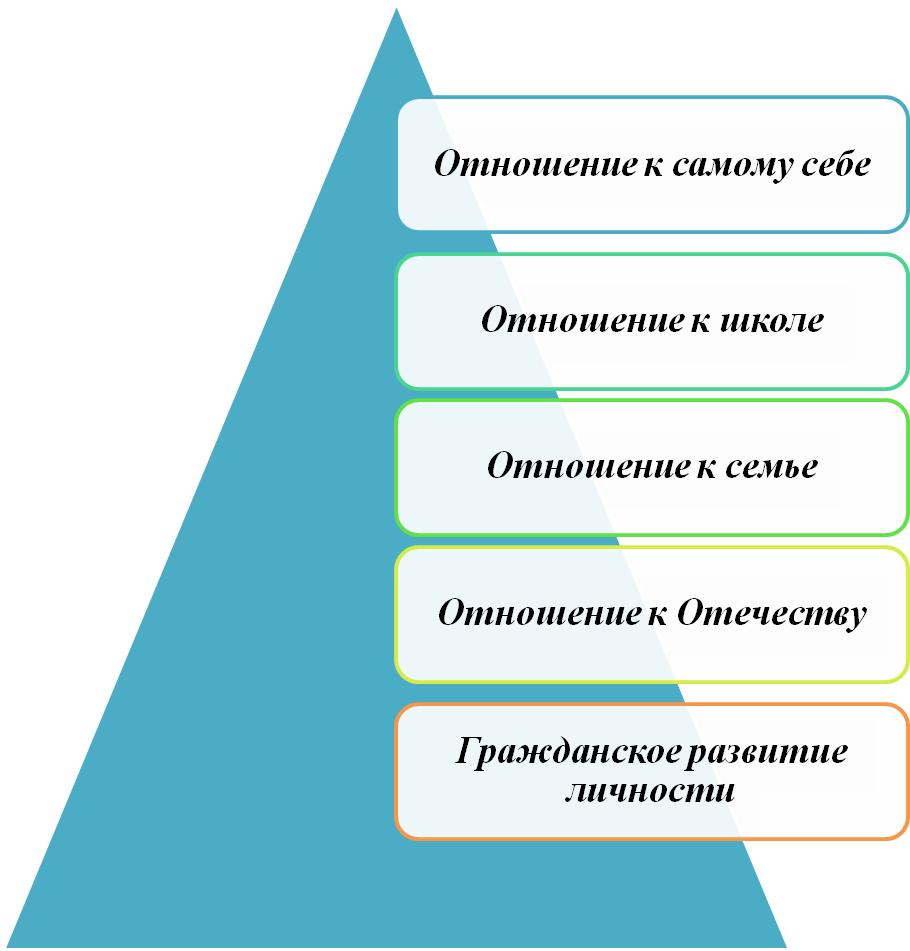 2.4. Программа формирования экологической культуры, культуры здорового и безопасного образа жизни                                              1.Общие положенияПрограмма  формирования экологической  культуры, здорового и безопасного образа жизни обучающихся в соответствии с определением Стандарта — это комплексная программа формирования знаний, установок, личностных ориентиров и норм поведения, обеспечивающих сохранение и укрепление физического и психологического здоровья как одного из ценностных составляющих, способствующих познавательному и эмоциональному развитию ребенка, достижению планируемых результатов освоения основной образовательной программы начального общего образования.Нормативно-правовой и документальной основой Программы формирования культуры здорового и безопасного образа жизни  обучающихся на ступени начального общего образования являются: ​ Федеральный государственный образовательный стандарт начального общего образования;​ СанПиН, 2.4.2.1178-02 «Гигиенические требования к режиму учебно-воспитательного процесса» (Приказ Минздрава от 28.11.2002) раздел 2.9.;​ Рекомендации по организации обучения в первом классе четырехлетней начальной школы (Письмо МО РФ № 408/13-13 от 20.04.2001);​ Об организации обучения в первом классе четырехлетней начальной школы (Письмо МО РФ № 202/11-13 от 25.09.2000);​ О недопустимости перегрузок обучающихся в начальной школе (Письмо МО РФ № 220/11-13 от 20.02.1999);​ Рекомендации по использованию компьютеров в начальной школе. (Письмо МО РФ и НИИ гигиены и охраны здоровья детей и подростков РАМ № 199/13 от 28.03.2002);​ Гигиенические требования к условиям реализации основной образовательной программы начального общего образования (2009 г.);Программа формирования экологической культуры,  здорового и безопасного образа жизни на ступени начального общего образования разработана с учётом факторов, оказывающих существенное влияние на состояние здоровья детей: неблагоприятные социальные, экономические и экологические условия; факторы риска, имеющие место в образовательных учреждениях, которые приводят к дальнейшему ухудшению здоровья детей и подростков от первого к последнему году обучения; чувствительность к воздействиям при одновременной к ним инертности по своей природе, обусловливающей временной разрыв между воздействием и результатом, который может быть значительным, достигая нескольких лет, и тем самым между начальным и существенным проявлением неблагополучных популяционных сдвигов в здоровье детей и подростков и всего населения страны в целом; активно формируемые в младшем школьном возрасте комплексы знаний, установок, правил поведения, привычек; особенности отношения обучающихся младшего школьного возраста к своему здоровью, что связано с отсутствием у детей опыта «нездоровья» (за исключением детей с серьёзными хроническими заболеваниями) и восприятием ребёнком состояния болезни главным образом как ограничения свободы, неспособностью прогнозировать последствия своего отношения к здоровью. Программа обеспечивает:формирование представлений об основах экологической культуры на примере экологически сообразного поведения в быту и природе, безопасного для человека и окружающей среды;пробуждение в детях желания заботиться о своем здоровье (формирование заинтересованного отношения к собственному здоровью) путем соблюдения правил здорового образа жизни и организации здоровьесберегающего характера учебной деятельности и общения;формирование познавательного интереса и бережного отношения к природе;формирование установок на использование здорового питания;использование оптимальных двигательных режимов для детей с учетом их возрастных, психологических и иных особенностей, развитие потребности в занятиях физической культуры и спортом;соблюдение здоровьесозидающих режимов дня;формирование негативного отношения к факторам риска здоровью детей (сниженная двигательная активность, курение, алкоголь, наркотики и другие психоактивные вещества, инфекционные заболевания);становление умений противостоять вовлечению в табакокурение, употребление алкоголя, наркотических и сильнодействующих веществ;формирование потребности ребенка безбоязненно обращаться к врачу по любым вопросам, связанным с особенностями роста и развития, состояния здоровья, развитие готовности самостоятельно поддерживать свое здоровье на основе использования навыков личной гигиены;формирование основ здоровьесберегающей учебной культуры: умений организовывать успешную учебную работу, создавая здоровьеобеспечивающие условия, выбирая адекватные средства и приемы выполнения заданий с учетом индивидуальных особенностей;формирование умений безопасного поведения в окружающей среде и простейших умений поведения в экстремальных(чрезвычайных) ситуациях.      Цель программы:  охрана жизни, сохранение и укрепление здоровья, формирование навыков организации здорового образа жизни посредством развития здоровьесберегающей и здоровьеформирующей среды; воспитание экологически целесообразного поведения.Задачи программы:сформировать представление о позитивных факторах, влияющих на здоровье;сформировать представления об основах экологической культуре;формировать познавательный интерес и бережное отношение к природе;научить обучающихся осознанно выбирать поступки, поведение, позволяющие сохранять и укреплять здоровье;научить выполнять правила личной гигиены и развить готовность на основе её использования самостоятельно поддерживать своё здоровье;формировать умения безопасного поведения в окружающей среде и простейших умений поведения в экстремальных (чрезвычайных) ситуациях;сформировать представление о правильном (здоровом) питании, его режиме, структуре, полезных продуктах;сформировать представление о рациональной организации режима дня, учёбы и отдыха, двигательной активности, научить ребёнка составлять, анализировать и контролировать свой режим дня;дать представление с учётом принципа информационной безопасности о негативных факторах риска здоровью детей (сниженная двигательная активность, инфекционные заболевания, переутомления и т. п.), о существовании и причинах возникновения зависимостей от табака, алкоголя, наркотиков и других психоактивных веществ, их пагубном влиянии на здоровье;дать представление о влиянии позитивных и негативных эмоций на здоровье, в том числе получаемых от общения с компьютером, просмотра телепередач, участия в азартных играх;обучить элементарным навыкам эмоциональной разгрузки (релаксации);сформировать навыки позитивного коммуникативного общения;сформировать представление об основных компонентах культуры здоровья и здорового образа жизни;сформировать потребность ребёнка безбоязненно обращаться к врачу по любым вопросам состояния здоровья, в том числе связанным с особенностями роста и развития.Планируемые результатыСоответствие состояния и содержания зданий и помещений санитарным и гигиеническим нормам, нормам пожарной безопасности, требованиям охраны здоровья и охраны труда обучающихся;соблюдение гигиенических норм и требований к организации и объёму учебной и внеучебной нагрузки (выполнение домашних заданий, занятия в кружках и спортивных секциях) учащихся на всех этапах обучения;полноценная  и эффективная работа с обучающимися всех групп здоровья (на уроках физкультуры, в секциях);рациональная и соответствующая организация уроков физической культуры и занятий активно-двигательного характера на ступени начального общего образования;сформированность основ экологической культуры;сформированность у школьников ценностного отношения к своему здоровью, здоровью близких и окружающих людей;получение первоначального личного опыта здоровьесберегающей деятельности;углубление психолого-педагогической компетентности родителей; приобретение родителями знаний по формированию у детей ЗОЖ и стереотипов безопасного поведения;эффективная совместная работа педагогов и родителей (законных представителей) по проведению спортивных соревнований, дней здоровья, дней экологической грамотности, занятий по профилактике вредных привычек и т. п.снижение показателя заболеваемости учащихся;уменьшение проявления детьми опасных форм поведения; развитие у детей навыков критического мышления и стереотипов позитивного поведения.В результате реализации данной программы у обучающихся будут сформированы следующие универсальные учебные действия:Личностные универсальные учебные действияДанная программа обеспечивает:• освоение правил здорового и безопасного образа жизни;• развитие мотивации достижения и готовности к преодолению трудностей на основе конструктивных стратегий совладания и умения мобилизовать свои личностные и физические ресурсы, стрессоустойчивости;• освоение моральных норм помощи тем, кто в ней нуждается, готовности принять на себя ответственность;• формирование основ общекультурной и российской гражданской идентичности как чувства гордости за достижения в мировом и отечественном спорте.У выпускника будут сформированы:• установка на здоровый образ жизни;Выпускник получит возможность для формирования:• установки на здоровый образ жизни и реализации её в реальном поведении и поступках. Регулятивные  универсальные учебные действия	Данная программа способствует развитию умений планировать, регулировать, контролировать и оценивать свои действия.Выпускник научится:планировать свои действия в соответствии с поставленной задачей и условиями её реализации, в том числе во внутреннем плане;адекватно воспринимать предложения и оценку учителей, товарищей, родителей и других людей;Выпускник получит возможность научиться:• в сотрудничестве с учителем, сверстниками ставить новые  задачи.Познавательные универсальные учебные действия	В результате освоения данной программы выпускники заложат фундамент своей экологической и культурологической грамотности, получат возможность научиться соблюдать правила поведения в мире природы и людей, правила здорового образа жизни, освоят элементарные нормы адекватного природо и культуросообразного поведения в окружающей природной и социальной среде, начнут понимать значение занятий физической культурой для укрепления здоровья, физического развития и физической подготовленности,Выпускник научится:• осуществлять поиск необходимой информации для выполнения учебных заданий с использованием учебной литературы, энциклопедий, справочников (включая электронные,цифровые), в открытом информационном пространстве, в том числе контролируемом пространстве Интернета;• осуществлять расширенный поиск информации с использованием ресурсов библиотек и Интернета;• допускать возможность существования у людей различных точек зрения, в том числе не совпадающих с его собственной, и ориентироваться на позицию партнёра в общении и взаимодействии;• учитывать разные мнения и стремиться к координации различных позиций в сотрудничестве;• формулировать собственное мнение и позицию;Выпускник получит возможность научиться:• учитывать и координировать в сотрудничестве позиции других людей, отличные от собственной;• учитывать разные мнения и интересы и обосновывать собственную позицию.Коммуникативные универсальные учебные действия	В области коммуникативных действий данная программа служит развитию взаимодействия, ориентации на партнёра, сотрудничеству и кооперации (в командных видах спорта — формированию умений планировать общую цель и пути её достижения; договариваться в отношении целей и способов действия, распределения функций и ролей в совместной деятельности; конструктивно разрешать конфликты; осуществлять взаимный контроль; адекватно оценивать собственное поведение и поведение партнёра и вносить необходимые коррективы в интересах достижения общего результата).Этапы организации работы образовательного учреждения по реализации программыРабота образовательного учреждения по реализации программы формирования экологической культуры, здорового и безопасного образа жизни реализуется в два этапа.Первый этап — анализ состояния и планирование работы образовательного учреждения по данному направлению, в том числе по:• организации режима дня детей, их нагрузкам, питанию, физкультурно-оздоровительной работе, сформированности элементарных навыков гигиены, рационального питания и профилактике вредных привычек;• организации проводимой и необходимой для реализации программы просветительской работы образовательного учреждения с обучающимися и родителями (законными представителями);• выделению приоритетов в работе образовательного учреждения с учётом результатов проведённого анализа, а также возрастных особенностей обучающихся на ступени начального общего образования.Второй этап — организация просветительской, учебно-воспитательной и методической работы образовательного учреждения по данному направлению.1. Просветительская, учебно-воспитательная работа с обучающимися, направленная на формирование экологической культуры, здорового и безопасного образа жизни, включает:• внедрение в систему работы образовательного учреждения дополнительных образовательных курсов, которые направлены на формирование экологической культуры обучающихся, ценности здоровья и здорового образа жизни и могут реализовываться во внеурочной деятельности либо включаться в учебный процесс;• лекции, беседы, консультации по проблемам экологического просвещения, сохранения и укрепления здоровья обучающихся, профилактике вредных привычек;• проведение дней здоровья, конкурсов, экологических троп, праздников и других активных мероприятий, направленных на экологическое просвещение, пропаганду здорового образа жизни;• создание в школе общественного совета по реализации Программы, включающего представителей администрации, учащихся старших классов, родителей (законных представителей), представителей детских физкультурно-оздоровительных клубов, специалистов по охране окружающей среды.2. Просветительская и методическая работа с педагогами, специалистами и родителями (законными представителями), направленная на повышение квалификации работников образовательного учреждения и повышение уровня знаний родителей (законных представителей) по проблемам охраны и укрепления здоровья детей, включает:• проведение соответствующих лекций, консультаций, семинаров, круглых столов, родительских собраний, педагогических советов по данной проблеме;• приобретение для педагогов, специалистов и родителей (законных представителей) необходимой научно-методической литературы;• привлечение педагогов, медицинских работников, психологов и родителей (законных представителей) к совместной работе по проведению природоохранных, оздоровительных мероприятий и спортивных соревнований.Таким образом, программа формирования экологической культуры, здоровья и здорового образа жизни на ступени начального общего образования нацелена на  усвоение учащимися социально поощряемых стереотипов поведения в окружающей среде. Учащиеся усваивают социальные нормы экологически безопасного поведения, у них формируется опыт эмоционально-ценностных сопереживаний природным объектам, они мотивируются на действия в интересах безопасности жизни, здоровья человека и окружающей его среды.   2.Направления реализации программыСистемная работа по формированию экологической культуры, здорового и безопасного образа жизни представлена в виде шести взаимосвязанных блоков:Экологически безопасная, здоровьесберегающая инфраструктура образовательного учреждения.Рациональная организация учебной и внеучебной деятельности обучающихся.Эффективная организация физкультурно-оздоровительной работы.Просветительская работа с родителями.Реализация дополнительных образовательных программ.Реализация программы  с помощью предметов УМК «Перспективная  начальная школа».2.1 Экологически безопасная, здоровьесберегающая инфраструктура образовательного учрежденияЗдоровьесберегающая инфраструктура образовательного учреждения включает:Здания и помещения образовательного учреждения соответствуют  санитарным и гигиеническим нормам, нормам пожарной безопасности, требованиям охраны здоровья и охраны труда обучающихся; В школе организован пропускной режим;В школе установлена электронная противопожарная сигнализация; На уроках ОБЖ и классных часах организовано обучение и инструктаж учащихся по вопросам оптимального поведения в чрезвычайных ситуациях; В течении учебного года в соответствии с планом проводятся тренировочные эвакуации учащихся на случай пожара. материально-техническую базу, обеспечивающую оптимальные условия для сохранения и укрепления здоровья обучающихся: спортивный зал оснащённый  необходимым игровым и спортивным оборудованием и инвентарём;спортплощадка;кабинет врача;кабинет педагога-психолога;кабинет социального педагога;школьная столовая на 70 мест, оснащённая необходимым оборудованием для качественного горячего питания обучающихся, а также для хранения и приготовления пищи;учебные кабинеты – 39;кабинеты технологии – 2;учебные мастерские – 1;Тем не менее, материально-техническая база школы нуждается в дополнительной модернизации.Школа располагает необходимым количеством специалистов, обеспечивающих оздоровительную работу с обучающимися:педагог - психолог;социальный педагог;учителя физической культуры  - 1; медицинские работники –1.Ответственность и контроль за реализацию этого блока за реализацию этого блока возлагается на администрацию образовательного учреждения.2.2 Рациональная организация учебной и внеучебной деятельности обучающихся             Рациональная организация учебной и внеучебной деятельности обучающихся направлена на повышение эффективности учебного процесса. 	Сохранение и укрепление здоровья учащихся средствами рациональной организации их деятельности достигается благодаря систематической работе педагогического коллектива над вопросами повышения эффективности учебного процесса, снижения функционального напряжения и утомления детей, создания условий для снятия перегрузки, нормального чередования труда и отдыха. 
	Организация образовательного процесса строится с учетом гигиенических норм и требований к организации и объёму учебной и внеучебной нагрузки. В соответствии с требованиями СанПиНа учебная и внеучебная  нагрузка на учащихся 1 классов не должна превышать  21 час. Для учащихся 2-4 классов нормы учебной и внеучебной нагрузки составляют 26 часов.  Базисный учебный план школы строится строго в соответствии с данными гигиеническими нормами.  Каждый урок включает в себя физкультминутки. В расписании предусмотрены обязательные  прогулки на свежем воздухе. Организовано двухразовое горячее питание для детей посещающих группу продленного дня. Кроме того, педагогический коллектив ОУ постоянно и планомерно работает по вопросам оптимизации учебной нагрузки. Так,  были проведены ряд тематических педагогических советов по вопросам нормирования домашней работы учащихся,  были проведены замеры времени расходуемого учащимися на выполнение различных видов заданий.  В соответствии с решением педагогического совета были рекомендованы нормы домашнего задания и время необходимое для выполнения различного вида заданий для обучающихся различных ступеней. 2.3 Эффективная организация физкультурно-оздоровительной работы	 Эффективная организация физкультурно-оздоровительной работынаправлена на обеспечение рациональной организации двигательного режима обучающихся. Сложившаяся в школе система включает:полноценную и эффективную работу с обучающимися всех групп здоровья (на уроках физкультуры, в секциях и т. п.); рациональную и соответствующую организацию уроков физической культуры и занятий активно-двигательного характера на ступени начального общего образования;  организацию часа активных движений (динамической паузы) между 3-м и 4-м уроками; организацию динамических перемен, физкультминуток на уроках, способствующих эмоциональной разгрузке и повышению двигательной активности; организацию прогулок на свежем воздухе  способствующих как оздоровлению детей, так и их ознакомлению с природой родного края, организацию работы спортивных секций и создание условий для их эффективного функционирования. Для начальной школы в школе работает спортивный кружок «Подвижные игры»регулярное проведение спортивно-оздоровительных мероприятий:  День  здоровья, ежегодный конкурс на самый спортивный класс( соревнования по волейболу, баскетболу, футболу) , проведение спортивных соревнований и спортивных праздников.2.4 Просветительская работа с родителямиПросветительская работа с родителями (законными представителями) включает: лекции, семинары, консультации, курсы по различным вопросам роста и развития ребенка, его здоровья, факторам, положительно и отрицательно влияющим на здоровье детей и т. п.; приобретение для родителей (законных представителей) необходимой научно-методической литературы; организацию совместной работы педагогов и родителей (законных представителей) по проведению спортивных соревнований, дней здоровья, занятий по профилактике вредных привычек, дней экологической культуры.Сложившаяся система работы с родителями (законными представителями) по вопросам охраны и укрепления здоровья детей и формированию навыков бережного отношения к окружающей природе направлена на повышение их уровня знаний и включает проведение соответствующих лекций, семинаров, круглых столов. Кроме того,  родители (законные представители) активно вовлечены в совместную работу по проведению оздоровительных мероприятий, спортивных соревнований, различных акций, направленных на освоение детьми основ экологической культуры: организация совместных экскурсий, кормление птиц зимой, участие вместе с детьми в исследовательской и проектной работе по изучению природы.    Создана библиотечка детского здоровья, подборка книг по экологическому просвещению, доступная для родителей. 2.5 Реализация дополнительных образовательных программ	Реализация дополнительных образовательных программ предусматривает внедрение в систему работы образовательного учреждения программ, направленных на формирование ценности здоровья и здорового образа жизни, в качестве отдельных образовательных модулей или компонентов, включенных в учебный процесс. Внеурочная деятельность в начальных классах МКОУ СОШ №10 включает в себя следующие программы внеурочной деятельности: «Час игры», составители: Митрофанова Т.И., Сумбаева М.А., «Уроки здоровья», составитель Виноградова Е.А. Программы реализуют спортивно-оздоровительное направление внеучебной деятельности и направлены на расширение кругозора учащихся,  активизацию двигательной деятельности детей, развитие умения ориентироваться в пространстве, развитие познавательного интереса, воображения, памяти, мышления, речи, развитие активности и самостоятельности. В органичной интеграции с данным образовательным блоком педагогический коллектив школы совместно с родителями работает над формированием у младших школьников основ экологической культуры. В ходе классных часов, бесед, просмотра учебных фильмов дети усваивают элементарные представления об  экокультурных ценностях, о традициях этического отношения к природе в культуре народов России, других стран, нормах экологической этики, об экологически грамотном взаимодействии человека с природой.  В ходе экскурсий, прогулок, туристических походов и путешествий по родному краю школьники получают первоначальный опыт эмоционально-чувственного, непосредственного взаимодействия с природой, экологически грамотного поведения в природе. При работе на пришкольном участке, высадке растений, создании цветочных клумб, кормлении птиц зимой дети получают первоначальный опыт  участия в природоохранительной деятельности. Участие вместе с родителями (законными представителями) в экологической деятельности по месту жительства способствует усвоению в семье позитивных образцов взаимодействия с природой. Кроме того, учащиеся СОШ №24 регулярно посещают и участвуют в работе областной детской эколого-биологической станции, расположенной по проспекту Шахтёров,14. На территории станции, площадью 3,5 га, располагаются теплицы круглогодичного цветоводства, в которых находятся более 300 видов растений из разных природных зон; зоологический центр с лабораториями для детей; учебные корпуса экологии и флористики. Сотрудники  областной детской эколого-биологической станции проводят разнообразные мероприятия для учащихся МБОУ СОШ № 24, так отдел экологии  организует экскурсии и практические занятия по темам «Экология и человек», «Экология и Кузбасс», «Экология и животные»; отдел цветоводства - «Мир растений», «Юный цветовод», «Мир растений», «Флористика». Также здесь проводятся различные праздники, например, «Праздник урожая», «День земли», «День воды», «День экологических знаний», в которых учащиеся СОШ №24 принимают активное участие. Учащиеся под руководством сотрудников станции занимаются исследовательской работой в области изучения окружающей природы: готовят проекты экологической направленности, совместно с педагогами разрабатывают и проводят экологические игры, тренинги.  Приняв участие в подобных мероприятиях, школьники  стараются выполнять правила поведения на улице, во время прогулок в лес, в парк; проявляют готовность оказать помощь нуждающимся в ней животным и растениям; пытаются контролировать свое поведение, поступки, чтобы не причинить вреда окружающей среде.Совместно с санаторием «Журавлик» школа проводит комплексное оздоровление младших школьников. Санаторий находится недалеко от школы, в сосновом бору. Санаторий располагает всеми видами лечебно оздоровительных процедур (лечебное питание, ЛФК, фитотерапия, ручной массаж, электромассаж, гидромассах, фито солевые ванны, электросветолечение, ингаляторий, лазеротерапия). Все дети начальной школы имеют возможность во внеурочное время  получить комплекс лечебно оздоровительных процедур.	  Дополнительным стимулом для популяризации идей здорового образа жизни служит деятельность волонтёрской группы образовательного учреждения.  Работа волонтёров  направлена на формирование здорового жизненного стиля у детей и подростков, их ориентацию на позитивные социальные ценности. Одним из примеров подобной работы может служить подготовка наглядных материалов. В школе №24  постоянно действует стенд по профилактике вредных привычек. Материалы, размещаемые на стенде, разнообразны. Вот некоторые примеры: документы, регламентирующие деятельность образовательного учреждения в области профилактики вредных привычек, сведения об участии школы в профилактических конкурсах,  рекомендации о здоровом питании, информация о видах психотропных веществ, планы мероприятий по формированию ценностей здорового образа жизни. Ребята из волонтёрской группы нашей школы разрабатывают сценарии занятий по пропаганде здорового жизненного стиля,  проводят конкурсы плакатов и рисунков, организуют физкультминутки, дают небольшие театрализованные представления. 	Реализация дополнительных образовательных программ направленных на формирование экологической культуры, культуры здорового и безопасного образа жизни осуществляется также учреждениями дополнительного образования, медицинскими учреждениями, спортивными секциями и клубами. Поэтому МОУ СОШ №24 активно сотрудничает со следующими учреждениями Рудничного района г.Кемерово:СДЮШОР №3; Бассейн «Кировец»;Областная детская эколого-биологическая станция;МУЗ «Детская клиническая больница №»2» (диспансеризация, медицинские консультации, санитарно-просветительская работа);Санаторий «Журавлик»;МДОУ «Дом Творчества» .                  Программа коррекционной работы                                                   Пояснительная записка.Одной из важнейших задач начального образования в соответствии с Федеральным государственным стандартом начального общего образования является обеспечение «условий для индивидуального развития всех обучающихся, в особенности тех, кто в наибольшей степени нуждается в специальных условиях обучения, – одарённых детей и  детей с ограниченными возможностями здоровья».Цель программы: создание системы комплексной помощи детям с ограниченными возможностями здоровья в освоении основной образовательной программы начального общего образования, коррекцию недостатков в физическом и (или) психическом развитии обучающихся,  их социальную адаптацию.В основе коррекционной работы лежит единство четырех функций: диагностики проблем, информации о проблеме и путях ее решения, консультация на этапе принятия решения и разработка плана решения проблемы, помощь на этапе решения проблемы. Основными принципами содержания программы коррекционной работы в образовательном учреждении являются: соблюдение интересов ребенка; системность; непрерывность; вариативность и рекомендательный характер.Организационно-управленческой формой коррекционного сопровождения является психолого-медико-педагогический консилиум. Его главная задача: защита прав интересов ребенка; диагностика по проблемам развития; выявление групп детей, требующих внимания специалистов; консультирование всех участников образовательного процесса.Задачи:своевременное выявление детей с трудностями в обучении, обусловленными ограниченными возможностями здоровья;определение особых образовательных потребностей детей с ограниченными возможностями здоровья, детей-инвалидов;создание условий, способствующих освоению детьми с ограниченными возможностями здоровья основной образовательной программы начального общего образования и их интеграции в образовательном учреждении;осуществление индивидуально ориентированной психолого-медико-педагогической помощи детям с ограниченными возможностями здоровья с учётом особенностей психического и (или) физического развития, индивидуальных возможностей детей (в соответствии с рекомендациями психолого-медико-педагогической комиссии);разработка и реализация индивидуальных учебных планов,  организация индивидуальных и (или) групповых занятий для детей с выраженным нарушением в физическом и (или) психическом развитии;обеспечение возможности обучения и воспитания по дополнительным образовательным программам и получения дополнительных образовательных коррекционных услуг;реализация системы мероприятий по социальной адаптации детей с ограниченными возможностями здоровья и формирования здорового образа жизни;оказание консультативной и методической помощи родителям  (законным представителям) детей с ограниченными возможностями здоровья по медицинским, социальным, правовым и другим вопросам.Теоретико-методологическими основаниями программы коррекционной работы является взаимосвязь трёх подходов: нейропсихологического, выявляющего причины, лежащие в основе школьных трудностей; комплексного, обеспечивающего учет медико-психолого-педагогических знаний о ребёнке; междисциплинарного, позволяющего осуществлять совместно-распределённую деятельность специалистов, сопровождающих развитие ребенка, отражающую, с одной стороны, специфику решения задач коррекции нарушенного развития детей конкретным содержанием профессиональной работы медицинских работников, педагогов и психологов, а с другой – интеграцию действий формирующегося коллективного субъекта этого процесса (от осознания необходимости совместных действий к развитому сотрудничеству). Программа коррекционной работы на ступени начального общего образования включает в себя взаимосвязанные направления. Данные направления отражают её основное содержание:диагностическая работа обеспечивает своевременное выявление детей с ограниченными возможностями здоровья, проведение их комплексного обследования и подготовку рекомендаций по оказанию им психолого-медико-педагогической помощи в условиях образовательного учреждения;коррекционно-развивающая работа обеспечивает своевременную специализированную помощь в освоении содержания образования и коррекцию недостатков в физическом и (или) психическом развитии детей с ограниченными возможностями здоровья в условиях общеобразовательного учреждения; способствует формированию универсальных учебных действий обучающихся (личностных, регулятивных, познавательных, коммуникативных);консультативная работа обеспечивает непрерывность специального сопровождения детей с ограниченными возможностями здоровья и их семей по вопросам реализации дифференцированных психолого-педагогических условий обучения, воспитания, коррекции, развития и социализации обучающихся;информационно-просветительская работа направлена на разъяснительную деятельность по вопросам, связанным с особенностями образовательного процесса для данной категории детей, со всеми участниками образовательного процесса — обучающимися (как имеющими, так и не имеющими недостатки в развитии), их родителями (законными представителями), педагогическими работниками.Диагностическое направлениеЦель:  выявление характера и интенсивности трудностей развития детей с ограниченными возможностями здоровья, проведение их комплексного обследования и подготовку рекомендаций по оказанию им психолого-медико-педагогической помощи.Коррекционно-развивающее направление	Цель: обеспечение своевременной специализированной помощи в освоении содержания образования и коррекции недостатков в познавательной и эмоционально-личностной сфере детей с ограниченными возможностями здоровья (ОВЗ). Консультативное направлениеЦель: обеспечение непрерывности специального индивидуального сопровождения детей с ограниченными возможностями здоровья и их семей по вопросам реализации дифференцированных психолого-педагогических условий обучения, воспитания; коррекции, развития и социализации обучающихсяИнформационно – просветительское направлениеЦель: организация информационно-просветительской деятельности по вопросам инклюзивного образования со всеми участниками образовательного процесса.Этапы реализации программыКоррекционная работа реализуется поэтапно. Последовательность этапов и их адресность создают необходимые предпосылки для устранения дезорганизующих факторов.I этап (май – сентябрь). Этап сбора и анализа информации (информационно-аналитическая деятельность). Результатом данного этапа является оценка контингента обучающихся для учёта особенностей развития детей, определения специфики и их особых образовательных потребностей; оценка образовательной среды с целью соответствия требованиям программно-методического обеспечения, материально-технической и кадровой базы учреждения.II этап (октябрь- май) Этап планирования, организации, координации (организационно-исполнительская деятельность). Результатом работы является особым образом организованный образовательный процесс, имеющий коррекционно-развивающую направленность и процесс специального сопровождения детей с ограниченными возможностями здоровья при специально созданных условиях обучения, воспитания, развития, социализации  рассматриваемой категории детей.III этап (май- июнь) Этап диагностики коррекционно-развивающей образовательной среды (контрольно-диагностическая деятельность). Результатом является констатация соответствия созданных условий и выбранных коррекционно-развивающих и образовательных программ особым образовательным потребностям ребёнка.IV этап (август – сентябрь) Этап регуляции и корректировки (регулятивно-корректировочная деятельность). Результатом является внесение необходимых изменений в образовательный процесс и процесс сопровождения детей с ограниченными возможностями здоровья, корректировка условий и форм обучения, методов и приёмов работы.Механизм реализации программыМеханизм взаимодействия – психолого-педагогический консилиум, психологическое, педагогическое сопровождение.Механизм реализации:Коррекционные группыИндивидуальный и дифференцированный подходИндивидуальное обучение Социальное партнерство:ПМПКРодительская общественностьТребования к условиям реализации программыПсихолого-педагогическое обеспечение:обеспечение дифференцированных условий (оптимальный режим учебных нагрузок, вариативные формы получения образования и специализированной помощи) в соответствии с рекомендациями психолого-медикопедагогической комиссии;обеспечение психолого-педагогических условий (коррекционная направленность учебно-воспитательного процесса; учёт индивидуальных особенностей ребёнка; соблюдение комфортного психоэмоционального режима; использование современных педагогических технологий, в том числе информационных, компьютерных для оптимизации образовательного процесса, повышения его эффективности, доступности);обеспечение здоровьесберегающих условий (оздоровительный и охранительный режим, укрепление физического и психического здоровья, профилактика физических, умственных и психологических перегрузок обучающихся, соблюдение санитарно-гигиенических правил и норм);Условия эффективности работыК числу основных условий эффективной работы с детьми, нуждающимися в коррекционном воздействии, относятся: 1. Введение системы регулярного, углубленного, комплексного и разностороннего изучения детей в процессе различных видов деятельности на уроке, во внеурочное время, в семье. 2. Интеграция полученных в ходе медицинского, психологического и педагогического изучения ребенка данных. 3. Разработка и реализация педагогических технологий (диагностико-информационных, обучающе-образовательных, коррекционных, реабилитационных). 4. Объединение усилий педагогов, медицинских и социальных работников в оказании всесторонней помощи и поддержки учащихся  5. Расширение перечня педагогических, психотерапевтических, социальных и правовых услуг детям и родителям. 6. Развитие системы отношений в направлении педагог - ребенок -родитель - медицинские работники. Результатом коррекционной работы является достижение ребёнком  планируемых результатов освоения Образовательной программы. 3.  Организационный разделОрганизационный раздел должен определять общие рамки организации образовательного процесса, а также механизм реализации компонентов основной образовательной программы. Организационный раздел включает:учебный план начального общего образования; план внеурочной деятельности;условия, обеспечивающие реализацию ООП НОО.3.1. Учебный план начального общего образованияДанный учебный план, реализующий основную образовательную программу начального общего образования, является важнейшим нормативным документом по введению и реализации ФГОС НОО, определяет максимальный объем учебной нагрузки обучающихся, состав учебных предметов и направлений внеурочной деятельности, распределяет учебное время, отводимое на освоение содержания образования по классам и учебным предметам, выступает одновременно в качестве внешнего ограничителя, определяющего общие рамки принимаемых решений при разработке содержания образования, требований к его усвоению и организации образовательного процесса, а также в качестве одного из основных механизмов его реализации. На первой ступени обучение проводится по УМК «Перспективная начальная школа».При разработке учебного плана начального общего образования   использовались  следующие нормативно-правовые документы:-постановление Правительства Российской Федерации от 19 марта 2001 г. № 196 «Об утверждении типового положения об общеобразовательном учреждении» (с изменениями).- постановление Главного государственного санитарного врача РФ от 29.12.2010 № 189 «Об утверждении СанПиН 2.4.2.2821-10 "Санитарно-эпидемиологические требования к условиям и организации обучения в общеобразовательных учреждениях"» (далее – СанПиН); - федеральный государственный образовательный стандарт начального общего образования (приказ Минобрнауки России от 06.10.2009 № 373 "Об утверждении и введении в действие федерального государственного образовательного стандарта начального общего образования"); - приказ Минобрнауки России от 26.11.2010 № 1241 «О внесении изменений в федеральный государственный образовательный стандарт начального общего образования, утвержденный приказом Министерства образования и науки Российской Федерации от 6 октября 2009 г. № 373»;- приказ Минобрнауки России от 03.06.2011 №1994 «О внесении изменений в федеральный базисный учебный план и примерные учебные планы для образовательных учреждений Российской Федерации, реализующих программы общего образования, утвержденные приказом Министерства образования Российской Федерации от 9 марта 2004 г. N 1312»Учебный год  составляет  34 недели, в 1 классе – 33 недели. Продолжительность каникул в течение учебного года составляет не менее 30 календарных дней, летом – не менее 8 недель. Для первоклассников вводятся  дополнительные недельные каникулы в 3 четверти. Для обучающихся в 1 классах устанавливается «ступенчатый» режим обучения в первом полугодии (сентябрь- по 3 урока в день по  35 минут каждый, в октябрь – май - по 4 урока по 35 минут, январь - май  по 4 урока и  5 уроков в день, когда проводится физкультура).  В течение  года дополнительные недельные каникулы в 3 четверти. Обучающиеся 1  классов  занимаются  в режиме 5-дневной недели , обучающиеся  2-4 классов – 6- дневной учебной недели,  согласно  учебного плана. Занятия проводятся в две смены. Начало занятий первой смены в 8.20, во второй смене в 12.00,  окончание - в зависимости от расписания уроков. Продолжительность урока в  1 классы – 35 минут, 2 – 4 классы - 40 минут  В инвариантную часть входят следующие предметы: русский язык,литературное чтение,иностранный язык (изучается со 2 класса),математика,окружающий мир,изобразительное искусство,музыка,технология,физическая культураОРКС                            Гигиенические требования к максимальным величинам        недельной образовательной нагрузки1-ый класс-21 час2-4 класс-  26 часов (6-дневная учебная неделя)Количество учебных занятий за 4 учебных года не может составлять менее 2904 и более 3345 часов.                Характеристика общих целей обучения по каждой предметной области и учебному предметуОбязательные предметные области и основные задачи реализации содержания предметных областей приведены в таблице:План внеурочной деятельностиОбщие подходы к организации внеурочной деятельностиПри описании задач, выборе организационных и содержательных моделей, создании условий, разработке программ реализации внеурочной деятельности Школа опиралась на методические рекомендации Министерства образования и науки РФ (Письмо Министерства образования и науки Российской Федерации от 12 мая 2011 г. № 03-296 «Об организации внеурочной деятельности при введении Федерального образовательного стандарта общего образования»).При разработке содержательной модели внеурочной деятельности выбрана одна из предлагаемых – оптимизационная модель (на основе оптимизации всех внутренних ресурсов ОУ). Данная модель организации внеурочной деятельности предполагает, что в ее реализации принимают участие все педагогические работники ОУ (учителя начальных классов, учителя- предметники, педагог- организатор, вожатый, школьный психолог). Координирующую функцию выполняет классный руководитель.Задачи классного руководителя:Взаимодействовать с педагогическими работниками, с учебно- вспомогательным персоналом ОУ;Организовать в классе образовательный процесс, оптимальный для  развития положительного потенциала личности обучающихся;Организовать систему отношений через разнообразные формы воспитательной деятельности коллектива класса;Организовать социально значимую, творческую деятельность обучающихся. В рамках данной модели специалистами образовательного учреждения разрабатывается спектр программ внеурочной деятельности различного типа по направлениям развития личности, обозначенным во ФГОС начального общего образования. При этом программы предусматривают все формы и виды деятельности младших школьников. Для реализации внеурочной деятельности используются  специализированные кабинеты, библиотека, спортивный зал, музей, игровые комнаты, актовый зал,  и др. помещения ОУ. В данном аспекте модели акцентируется социальная направленность всех программ, освоение ребенком среды жизнедеятельности через собственную практику и восприятие. Программы внеурочной деятельности в рамках данной модели следует формировать по модульному принципу (как для одного года, так и более лет обучения), что обеспечит возможность для перехода школьников из одной программы в другую на разных этапах обучения.Направления и виды внеурочной деятельности определяются Школой в соответствии с основной образовательной программой начального общего образования Школы. Охват всех направлений и видов не является обязательным. Подбор направлений, форм и видов деятельности должен обеспечить достижение планируемых результатов обучающихся в соответствии с основной образовательной программой начального общего образования Школы.       В соответствии с требованиями Стандарта внеурочная деятельность организуется по направлениям развития личности (духовно-нравственное, социальное, общеинтеллектуальное, общекультурное, спортивно-оздоровительное). Общеобразовательное учреждение предоставляет обучающимся возможность выбора широкого спектра занятий, направленных на их развитие. Содержание занятий, предусмотренных в рамках внеурочной деятельности, формируется с учётом пожеланий обучающихся и их родителей (законных представителей) и реализуется посредством различных форм организации, таких, как экскурсии, кружки, секции, круглые столы, конференции, диспуты, школьные научные общества, олимпиады, конкурсы, соревнования, поисковые и научные исследования, общественно полезные практики, социальное проектирование и т. д. Учебная нагрузка  не превышает максимальный объем обязательной учебной нагрузки для ученика начальной школы.Учебный план сохраняет в необходимом объеме содержание образования, являющееся обязательным на начальной ступени обучения. Теоретическая и практическая части программ реализуются в полном объеме.Для реализации учебного плана школа имеет все необходимое кадровое, методическое и материально – техническое обеспечение. Учебный план дает возможность расширить содержание образования, предполагает удовлетворение образовательных потребностей обучающихся и их родителей, способствует повышению качества образования, создает необходимые условия для самоопределения и развития творческих способностей учащихся. «Руководствуясь нормативным документом «Федеральный государственный стандарт начального общего образования», образовательное учреждение отводит на внеурочную деятельность до 1350 часов за 4 года.                              Учебно- методический комплекс                     УМК «Перспективная начальная школа»Используемые понятия, обозначения и сокращенияДуховно-нравственное воспитание - педагогически организованный процесс усвоения и принятия обучающимся базовых национальных ценностей, освоение системы общечеловеческих ценностей и культурных, духовных и нравственных ценностей многонационального народа Российской Федерации.Духовно-нравственное развитие - осуществляемое в процессе социализации последовательное расширение и укрепление ценностно-смысловой сферы личности, формирование способности человека оценивать и сознательно выстраивать на основе традиционных моральных норм и нравственных идеалов отношения к себе, другим людям, обществу, государству, Отечеству, миру в целом.ИКТ - информационные и коммуникационные технологии - современные средства обработки и передачи информации, включая соответствующее оборудование, программное обеспечение, модели, методы и регламенты их применения.ИКТ-компетентность учебная (для учащегося) - умение, способность и готовность решать учебные задачи квалифицированным образом, используя средства ИКТ.Компетентность - качественная характеристика реализации человеком сформированных в образовательном процессе знаний, обобщённых способов деятельности, познавательных и практических умений, компетенций, отражающих способность (готовность) человека активно и творчески использовать полученное образование для решения личностно и социально значимых образовательных и практических задач, эффективного достижения жизненных целей.Компетенция - актуализированная в освоенных областях образования система ценностей, знаний и умений (навыков), способная адекватно воплощаться в деятельности человека при решении возникающих проблем.Концепция духовно-нравственного развития и воспитания личности гражданина России - методологическая основа разработки и реализации Стандарта, определяющая характер современного национального воспитательного идеала, цели и задачи духовно-нравственного развития и воспитания детей и молодёжи, основные социально-педагогические условия и принципы духовно-нравственного развития и воспитания обучающихся.Образовательная среда - дидактическое понятие, совокупность внутренних и внешних условий и ресурсов развития и образования обучающихся. Образовательная среда нацелена на создание целостности педагогических условий для решения задач обучения, развития и воспитания обучающихся.Патриотизм - чувство и сформировавшаяся гражданская позиция верности своей стране и солидарности с её народом, гордости за своё Отечество, город или сельскую местность, где гражданин родился и воспитывался, готовности к служению Отечеству.Планируемые результаты - система обобщённых личностно ориентированных целей образования, уточнённых и дифференцированных по учебным предметам, для определения и выявления всех элементов, подлежащих формированию и оценке, с·учётом ведущих целевых установок изучения каждого учебного предмета, а также возрастной специфики учащихся.Программа формирования универсальных учебных действий - программа, регулирующая различные аспекты освоения метапредметных знаний и способов деятельности, применимых как в рамках образовательного процесса, так и при решении проблем в реальных жизненных ситуациях. Содержит описание ценностных ориентиров на каждой ступени общего образования, связь универсальных учебных действий с содержанием учебных предметов, а также характеристики личностных, регулятивных, познавательных, коммуникативных универсальных учебных действий.Социализация - усвоение человеком социального опыта в процессе образования и жизнедеятельности посредством вхождения в социальную среду, установления социальных связей, принятия ценностей различных социальных групп и общества в целом, активного воспроизводства системы общественных отношений.Стандарт - федеральный государственный образовательный стандарт начального общего образования.Учебная деятельность - систематически организованная педагогом деятельность обучающихся, направленная на преобразование и расширение их собственного опыта на основе воссоздания и опробования культурных форм и способов действия.Федеральные государственные образовательные стандарты - нормативные правовые акты федерального уровня, представляющие собой совокупность требований, обязательных при реализации основных образовательных программ начального общего, основного общего, среднего (полного) общего, начального профессионального, среднего профессионального и высшего профессионального образования образовательными учреждениями, имеющими государственную аккредитацию.Список литературы:Проектирование основной образовательной программы начального общего образования (методические рекомендации) (Электронный ресурс)- http://ipk.kem-edu.ru/index.php?option=com_content&view=article&id=415:2011-04-07-08-35-44&catid=65&Itemid=139Основная образовательная программа образовательного учреждения, начальная школа: практический аспект / Методические рекомендации // Л.П. Барылкина, Н.С. Махина, Е.А. Лукина. – Воронеж: ВОИПКиПРО, 2011. – 75 с.Организация внеурочной деятельности младших школьников в условиях реализации требований федерального государственного стандарта начального общего образования. Учебно-методическое пособие / авторы-сост.: В.Г. Черемисина, О.Б. Лысых, З.В. Крецан и др.; под общей ред. Н.Э. Касаткиной, Е.Л. Рудневой. – Кемерово : Изд-во КРИПКиПРО, 2011. – Часть I. - 91 c.Организация внеурочной деятельности младших школьников в условиях реализации требований федерального государственного стандарта начального общего образования. Учебно-методическое пособие / авторы-сост.: В.Г. Черемисина, О.Б. Лысых, З.В. Крецан и др.; под общей ред. Н.Э. Касаткиной, Е.Л. Рудневой. – Кемерово : Изд-во КРИПКиПРО, 2011. – Часть II. - 389 c.Организация внеурочной деятельности младших школьников в условиях реализации требований федерального государственного стандарта начального общего образования. Учебно-методическое пособие / авторы-сост.: В.Г. Черемисина, О.Б. Лысых, З.В. Крецан и др.; под общей ред. Н.Э. Касаткиной, Е.Л. Рудневой. – Кемерово : Изд-во КРИПКиПРО, 2011. – Часть III. - 269 c.Закон Российской Федерации «Об образовании», 1992.Постановление Правительства РФ от 07.02.2011 №61 «О федеральной целевой программе развития образования на 2011-2015 гг.»Концепция Федеральной целевой программы развития образования на 2011-2015 годы, утверждена 28.02.2011 г.Концепция духовно-нравственного развития и воспитания личности гражданина России (Электронный ресурс) - http://standart.edu.ru/catalog.aspx?CatalogId=4263Концепция долгосрочного социально-экономического развития Российской Федерации (Электронный ресурс). - http://standart.edu.ru/catalog.aspx?CatalogId=4263Приказ Министерства образования и науки от 06.10.2009 г. №373 «Об утверждении и введении в действие ФГОС НОО»Приказ Министерства образования и науки РФ от 26.11.2010 г. №1241 «О внесении изменений в Федеральный государственный образовательный стандарт начального общего образования, утвержденный приказом Минобрнауки РФ от 06.10.2009 г. №373».Постановление Главного государственного санитарного врача РФ от 29.12.2010 №189 «От утверждении СанПин 2.4.2.2821-10 «Санитарно-эпидемиологические требования к условиям и организации обучения в общеобразовательных учреждениях»9. Постановление Правительства РФ от 19 марта 2001 г. N 196 «Об утверждении Типового положения об общеобразовательном учреждении» (с изменениями и дополнениями)Приказ Министерства здравоохранения и социального развития Российской Федерации от 26 августа 2010 г. № 761н «Об утверждении Единого квалификационного справочника должностей руководителей, специалистов и служащих, раздел «Квалификационные характеристики должностей работников образования», зарегистрированный в Министерстве юстиции Российской Федерации 6 октября 2010 г., регистрационный № 18638.11. Приказ Министерства образования и науки РФ от 24 декабря 2010 г. N 2075 "О продолжительности рабочего времени (норме часов педагогической работы за ставку заработной платы) педагогических работников"12. Приказ Министерства образования и науки РФ от 23 декабря 2009 года № 822 «Об утверждении федеральных перечней учебников, рекомендованных (допущенных) к использованию в образовательном процессе в образовательных учреждениях, реализующих образовательные программы общего образования и имеющих государственную аккредитацию, на 2010/2011 учебный год».Письмо Минобрнауки РФ от 19 апреля 2011 №03-255 «О введении Федерального государственного образовательного стандарта общего образования».Приказ Министерства образования РФ от 09.03.2004 №1312 в редакции Приказов Министерства образования и науки РФ от 20.08.2008 №241 и от 30.08.2010 №889 «Об утверждении Федерального базисного учебного плана и примерных учебных планов для общеобразовательных учреждений Российской Федерации, реализующих программы общего образования». Приложение к Письму Минобрнауки РФ от 12.05.2011 № 03-296 «Методические рекомендации по организации внеурочной деятельности в образовательных учреждениях, реализующих общеобразовательные программы начального общего образования».Приказ Министерства образования и науки РФ от 03.06.2011 №1994 «О внесении изменений в федеральный базисный учебный план и примерные учебные планы для образовательных учреждений Российской Федерации, реализующих программы общего образования, утвержденные приказом Министерства образования Российской Федерации от 9 марта 2004 г. N 1312»Приказ Департамента образования, науки и молодежной политики Воронежской области от 20.05.2011 №441 «Об утверждении регионального базисного учебного плана для общеобразовательных учреждений Воронежской области, реализующих программы общего образования, в новой редакции».,Базисный учебный (образовательный) план образовательных учреждений РФ, реализующих основную образовательную программу начального общего образования (электронный ресурс) / Проект. – www.standart.edu.ru Большая советская энциклопедия, выпуск 2. Как перейти к реализации ФГОС второго поколения по образовательной системе деятельностного метода обучения «Школа 2000…». Методическое пособие / Под ред. Л.Г. Петерсон. – М.: АПКиППРО, УМЦ «Школа 2000…», 2010. – 160 с.Основная образовательная программа общеобразовательного учреждения, работающего по образовательной системе «Гармония» / Под ред. Н.Б. Истоминой. – Смоленск: Ассоциация XXI век, 2011. – 88 с.. – ISBN 978-5-418-00191-7.Оценка достижения планируемых результатов в начальной школе. Система заданий. В 2 ч. Ч. 1 / [М. Ю. Демидова, С. В. Иванов, О. А. Карабанова и др.]; под ред. Г. С. Ковалевой, О. Б. Логиновой. — М.: Просвещение, 2009. - 216 с. - (Стандарты второго поколения). - ISBN 978 5 09 021464 3. Примерная основная образовательная программа образовательного учреждения. Начальная школа / [сост. Е.С.Савинов].—2-е изд., перераб. — М.: Просвещение, 2010. — 204 с. — (Стандарты второго поколения).— ISBN 978-5-09-022564-9.- http://standart.edu.ru Примерные программы по учебным предметам. Начальная школа» в 2 ч. — М.: Просвещение, 2010. - http://standart.edu.ru Фундаментальное ядро содержания общего образования: проект / Под ред. В.В. Козлова, А.М. Кондакова. М.: Просвещение, 2009. – 48 с. – http://standart.edu.ru/catalog.aspx?CatalogId=4263                                                                                                       ПРИЛОЖЕНИЕНаправления работы специалистовПлан психологического сопровождения  образовательного процесса в соответствии с ФГОС.Целевой раздел…………………………………………….4Пояснительная записка…………………………………….4Планируемые результаты освоения обучающимися основной образовательной программы начального общего образования………………………………………………16Система оценки достижения планируемых результатов освоения основной образовательной программы начального общего образования………………………………………54Содержательный раздел…………………………………..82Программа формирования универсальных учебных действий у обучающихся на ступени начального общего образования…………………………………………………82Программа отдельных учебных предметов, курсов и курсов внеурочной деятельности……………………………………148Программа духовно-нравственного развития, воспитания обучающихся на ступени начального общего образования                      205Программа формирования экологической культуры, культуры здорового и безопасного образа жизни……224Программа коррекционной работы………………………..249Организационный раздел…………………………………..264Учебный план начального общего образования………….264План внеурочной деятельности……………………………270Система условий реализации основной образовательной программы в соответствии с требованиями Стандарта…277Используемые понятия, обозначения и сокращения……………308Список литературы………………………………………………..311Приложения………………………………………………………..315Планируемые личностные результатыПланируемые личностные результатыСамоопределение• готовность и способность обучающихся к саморазвитию; • внутренняя позиция школьника на основе положительного отношения к школе;• принятие образа «хорошего ученика»;• самостоятельность и личная ответственность за свои поступки, установка на здоровый образ жизни; • экологическая культура: ценностное отношение к природному миру, готовность следовать нормам природоохранного нерасточительного здоровьесберегающего поведения; • гражданская идентичность в форме осознания себя как гражданина России, чувство сопричастности и гордости за свою Родину, народ и историю;• осознание ответственности человека за общее благополучие; осознание своей этнической принадлежности;• гуманистическое сознание (*); • социальная компетентность как готовность к решению моральных дилемм, устойчивоеследование в поведении социальным нормам (*);• начальные навыки адаптации в динамично изменяющемся мире (*). Смыслообразование• мотивация учебной деятельности (социальная, учебно-познавательная и внешняя); • самооценка на основе критериев успешности учебной деятельности; • целостный, социально ориентированный взгляд на мир в единстве и разнообразии природы, народов, культур и религий;• эмпатия как понимание чувств других людей и сопереживание им.Нравственно-этическая ориентация• уважительное отношение к иному мнению, истории и культуре других народов;• навыки сотрудничества в разных ситуациях, умение не создавать конфликты и находить выходы из спорных ситуаций;• эстетические потребности, ценности и чувства;• этические чувства, прежде всего доброжелательность и эмоционально-нравственная отзывчивость; гуманистические и демократические ценности многонационального российского общества. Таким образом, планируется, что в сфере личностных результатов у выпускников начальной школы, занимающихся по УМК «Перспективная начальная школа», будут сформированы: внутренняя позиция; адекватная мотивация учебной деятельности; включая учебные и познавательные мотивы; ориентация на моральные нормы и их выполнение; способность к моральной децентрации. Таким образом, планируется, что в сфере личностных результатов у выпускников начальной школы, занимающихся по УМК «Перспективная начальная школа», будут сформированы: внутренняя позиция; адекватная мотивация учебной деятельности; включая учебные и познавательные мотивы; ориентация на моральные нормы и их выполнение; способность к моральной децентрации. Планируемые метапредметные результаты:Регулятивные универсальные учебные действияПланируемые метапредметные результаты:Регулятивные универсальные учебные действияЦелеполагание• формулировать и удерживать учебную задачу; • преобразовывать практическую задачу в познавательную (*); • ставить новые учебные задачи в сотрудничестве с учителем (*)Планирование• применять установленные правила в планировании способа решения; • выбирать действия в соответствии с поставленной задачей и условиями ее реализации; • определять последовательность промежуточных целей и соответствующих им действий с учетом конечного результата; • составлять план и последовательность действий; • адекватно использовать речь для планирования и регуляции своей деятельности(*). Осуществление учебных действий• выполнять учебные действия в материализованной, гипермедийной, громкоречевой и умственной формах; • использовать речь для регуляции своего действия.Прогнозирование• предвосхищать результат; • предвидеть уровень усвоения знаний, его временных характеристик (*); • предвидеть возможности конкретного результата при решении задачи. Контроль и самоконтроль• сравнивать способ действия и его результат с заданным эталоном с целью обнаружения отклонений от эталона; • различать способ и результат действия; • использовать установленные правила в контроле способа решения; • осуществлять итоговый и пошаговый контроль по результату; • осуществлять констатирующий и прогнозирующий контроль по результату и по способу действия (*).Коррекция• вносить необходимые коррективы в действие после его завершения на основе его оценки и учета сделанных ошибок; • адекватно воспринимать предложения учителей, товарищей, родителей и других людей по исправлению допущенных ошибок; • вносить необходимые дополнёния и изменения в план и способ действия в случае расхождения эталона, реального действия и его результата. Оценка• выделять и формулировать то, что усвоено и что нужно усвоить, определять качество и уровень усвоения; • устанавливать соответствие полученного результата поставленной цели; • соотносить правильность выбора, планирования выполнения и результата действия с требованиями конкретной задачи.Саморегуляция• концентрация воли для преодоления интеллектуальных затруднений и физических препятствий; • стабилизация эмоционального состояния для решения различных задач; активизация сил и энергии к волевому усилию в ситуации мотивационного конфликта (*). Познавательные универсальные учебные действияПознавательные универсальные учебные действияОбщеучебные• самостоятельно выделять и формулировать познавательную цель;• использовать общие приемы решения задач; • применять правила и пользоваться инструкциями и освоенными закономерностями; • ориентироваться в разнообразии способов решения задач; • выбирать наиболее эффективные способы решения задач (*);• осуществлять рефлексию способов и условий действий; • контролировать и оценивать процесс и результат деятельности; • ставить, формулировать и решать проблемы; • самостоятельно создавать алгоритмы деятельности при решении проблем различного характера; • осознанно и произвольно строить сообщения в устной и письменной форме, в том числе творческого и исследовательского характера; • осуществлять смысловое чтение; • выбирать вид чтения в зависимости от цели; • называть и определять объекты и явления окружающей действительности в соответствии с содержанием учебных предметов. Знаково-символические• поиск и выделение необходимой информации из различных источников в разных формах (текст, рисунок, таблица, диаграмма, схема); • сбор информации (извлечение необходимой информации из различных источников; дополнение таблиц новыми данными); • обработка информации (определение основной и второстепенной информации); • запись, фиксация информации об окружающем мире, в том числе с помощью ИКТ, заполнение предложенных схем с опорой на прочитанный текст (*): • анализ информации; • передача информации устным, письменным, цифровым способами; • интерпретация информации (структурирование; перевод сплошного текста в таблицу, презентация полученной информации, том числе с помощью ИКТ) (*); • применение и представление информации; • оценка информации (критическая оценка, оценка достоверности). Логические• подведение под понятие на основе распознавания объектов, деления существенных признаков; • подведение под правило; • анализ, синтез, сравнение, сериация; • классификация по заданным критериям, установление аналогий; • установление причинно-следственных связей; • построение рассуждения, обобщение. Коммуникативные универсальные учебные действияКоммуникативные универсальные учебные действияИнициативное сотрудничествоставить вопросы, обращаться за помощью, формулировать свои затруднения; предлагать помощь и сотрудничество;  проявлять активность во взаимодействии для решения коммуникативных и познавательных задач.Планирование учебного сотрудничествазадавать вопросы, необходимые для организации собственной деятельности сотрудничества с партнером; определять цели, функции участников, способы взаимодействия; договариваться о распределении функций и ролей в совместной деятельности. Взаимодействиеформулировать собственное мнение и позицию, задавать вопросы; строить понятные для партнера высказывания; строить монологичное высказывание; вести устный и письменный диалог в соответствии с грамматическими и синтаксическими нормами родного языка, слушать собеседника. Управление коммуникациейопределять общую цель и пути ее достижения; осуществлять взаимный контроль; адекватно оценивать собственное поведение и поведение окружающих; оказывать в сотрудничестве взаимопомощь; аргументировать свою позицию и координировать ее с позициями партнеров в сотрудничестве при выработке общего решения в совместной дёятельности (*); прогнозировать возникновение конфликтов при наличии разных точек зрения; разрешать конфликты на основе учета интересов и позиций всех участников;  координировать и принимать различные позиции во взаимодействии. №Процедура оцениванияКто оцениваетСрокиФиксация результатов1Наблюдение Педагоги, работающие с ребенкомВ течение обученияЛист наблюдений учителя2Анкетирование Психолог или классный руководительВходное – 1 класс, на конец 2, 3 класса итоговое - 4 классЛист наблюдений учителя№Процедура оцениванияСодержание Критерии оцениванияКто оцениваетСроки Фиксации результатов1Стартовая контрольная работаОпределяет актуальный уровень знаний, необходимый для продолжения обучения, а также намечает «зону ближайшего развития» и предметных знаний, организует коррекционную работу в зоне актуальных знанийбальная системаучительНачало учебного годаКлассный журнал2ТекущиеКонтрольныеработы и срезыНаправлена на проверку пооперационного состава действия, которым необходимо овладеть учащимся в рамках решения учебной задачибальная системаучительКалендарно-тематическ. план.планирование учителяКлассный журнал3Самостоятельная работаНаправлена, с одной стороны, на возможную коррекцию результатов предыдущей темыобучения, с другой стороны, на параллельную отработку и углубление текущей изучаемой учебной темы. Задания составляются на двух уровнях: 1 (базовый) и 2 (расширенный) поосновным предметным содержательным линиям.бальная  системаучительКалендарно-тематическое планирование учителяКлассный журнал4Проверочная работаПредъявляет результаты (достижения) учителю и служит механизмом управления и коррекции следующего этапа самостоятельной работы школьников. Учащийся сам определяет объем проверочной работы для своего выполнения. Работа задается на двух уровнях: 1 (базовый) и 2 (расширенный).бальная системаучительКалендарно- тематическое планированиеие учителяКлассный журнал5ИтоговыеКонтрольные, проежуточные комплексные работыВключает основные темы учебного года. Задания рассчитаны на проверку не только  знаний, но и развивающего эффекта обучения. Задания разного уровня, как по сложности (базовый, расширенный)бальная системаадминистрацияПо итогам учебного годаКлассный журнал6Решение проектной задачиНаправлена на выявление уровня освоения ключевых компетентностейЭкспертная оценка по специально созданнымэкспертнымкартамучитель1 раз в годпортфолио7Итоговая комплексная работаВключает основные темы курса нач. школы. Задания рассчитаны на проверку не только  знаний, но и развивающего эффекта обучения. Задания разного уровня, как по сложности (базовый, расширенный)Бальная системаадминистрацияПо итогам обучения  в начальной школеКлассный журнал8Предметныеолимпиадыразного уровняЗадания рассчитаны на проверку не только знаний, но и развивающего эффектаобучения. Задания разного уровня, как по сложности(базовый, расширенный),так и по уровню опосредования (формальный,рефлексивный, ресурсный)По условиям проведенияОрганизаторы конкурсаПо отдельному плануПортфолио 9Предметныеконкурсыразного уровняЗадания рассчитаны на проверку не только знаний, но и развивающего эффекта обучения. Задания разного уровня, как по сложности(базовый, расширенный), так и по уровню опосредования (формальный, рефлексивный, ресурсный)По условиям проведенияОрганизаторы конкурсаПо отдельномуплануПортфолиоОбучающиесяОпределять цель (проблему) и план действийОпределять цель (проблему) и план действийОпределять цель (проблему) и план действийОпределять цель (проблему) и план действийОпределять цель (проблему) и план действийОпределять цель (проблему) и план действийДействовать по плану, решая проблемуДействовать по плану, решая проблемуОценивать результат действийОценивать результат действийОценивать результат действийОценивать результат действийСред-ний % каж-дого обучающе-госяОбучающиесяОпределять цель:(H) принимать учебную задачу в готовом виде, а также учиться определять цель учебной деятельности с помощью учителя; (П) учиться совместно с учителем обнаруживать и формулировать учебную проблемуОпределять цель:(H) принимать учебную задачу в готовом виде, а также учиться определять цель учебной деятельности с помощью учителя; (П) учиться совместно с учителем обнаруживать и формулировать учебную проблемуВыдвигать версии:(Н) учиться высказывать своё предположение (версию); (П) пытаться предлагать способ её проверки.Выдвигать версии:(Н) учиться высказывать своё предположение (версию); (П) пытаться предлагать способ её проверки.Планировать:(Н)проговаривать последовательность действий на уроке, в ходе решения задачи и т.д.;(П) учиться планировать учебную деятельность на уроке, решение задачи и т.д.Планировать:(Н)проговаривать последовательность действий на уроке, в ходе решения задачи и т.д.;(П) учиться планировать учебную деятельность на уроке, решение задачи и т.д.(Н) Работать по предложенному плану: (П) в т.ч. используя необходимые средства (учебник, простейшие приборы и инструменты).(Н) Работать по предложенному плану: (П) в т.ч. используя необходимые средства (учебник, простейшие приборы и инструменты).равнивать результат с целью:(Н) учиться отличать верно выполненное задание от неверного; (П) определять успешность выполнения своего задания.равнивать результат с целью:(Н) учиться отличать верно выполненное задание от неверного; (П) определять успешность выполнения своего задания.Делать  вывод  о  результате:(Н) в диалоге признавать свою ошибку или неудачу при выполнении задания; (П) в диалоге учиться осознавать причины своего успеха или неуспеха.Делать  вывод  о  результате:(Н) в диалоге признавать свою ошибку или неудачу при выполнении задания; (П) в диалоге учиться осознавать причины своего успеха или неуспеха.Сред-ний % каж-дого обучающе-госяОбучающиесяНПНПНПНПНПНП125Средний % по классуОбучаю-щиесяОпределять цель (проблему) и план действийОпределять цель (проблему) и план действийОпределять цель (проблему) и план действийОпределять цель (проблему) и план действийОпределять цель (проблему) и план действийОпределять цель (проблему) и план действийОпределять цель (проблему) и план действийДействовать по плану, решая проблемуДействовать по плану, решая проблемуОценивать результат действийОценивать результат действийОценивать результат действийОценивать результат действийСред-ний % каж-дого обучающе-госяОбучаю-щиеся(Н)      проговаривать последовательность действий на уроке, в ходе решения задачи и т.д.; (П) учиться планировать   учебную    деятельность на уроке, решение задачи и т.д.(Н)      проговаривать последовательность действий на уроке, в ходе решения задачи и т.д.; (П) учиться планировать   учебную    деятельность на уроке, решение задачи и т.д.Выдвигать версии: (Н ) высказывать свою версию, пытаться предлагать способ её проверки; (П) осознавать конечный результат,  выбирать   из предложенных и учиться искать    самостоятельно средства достижения цели.Выдвигать версии: (Н ) высказывать свою версию, пытаться предлагать способ её проверки; (П) осознавать конечный результат,  выбирать   из предложенных и учиться искать    самостоятельно средства достижения цели.Планировать   с   помощью учителя учебную деятельность на уроке: (Н)    решение    знакомых задач; (П) решение проблем творческого и поискового характераПланировать   с   помощью учителя учебную деятельность на уроке: (Н)    решение    знакомых задач; (П) решение проблем творческого и поискового характераПланировать   с   помощью учителя учебную деятельность на уроке: (Н)    решение    знакомых задач; (П) решение проблем творческого и поискового характераРаботать по плану, используя, необходимые средства (учебник, простейшие приборы и инструменты): (Н)    по    предложенному плану; (П) по самостоятельно составленному плану.Работать по плану, используя, необходимые средства (учебник, простейшие приборы и инструменты): (Н)    по    предложенному плану; (П) по самостоятельно составленному плану.Определять степень успешности выполненной работы:(Н) сравнивая результат с целью; (П) исходя из имеющихся критериев; в диалоге с учителем учиться вырабатывать критерии оценки.Определять степень успешности выполненной работы:(Н) сравнивая результат с целью; (П) исходя из имеющихся критериев; в диалоге с учителем учиться вырабатывать критерии оценки.Осознавать  причины своего успеха или неуспеха:(Н) учиться этому в диалоге; (П) учиться находить способы выхода из ситуации неуспеха.Осознавать  причины своего успеха или неуспеха:(Н) учиться этому в диалоге; (П) учиться находить способы выхода из ситуации неуспеха.Обучаю-щиесяНПНППНПНПНПНП1..25.Средний % по классуОбучающиесяОпределять цель (проблему) и план действийОпределять цель (проблему) и план действийОпределять цель (проблему) и план действийОпределять цель (проблему) и план действийОпределять цель (проблему) и план действийОпределять цель (проблему) и план действий           Действовать по плану,              решая проблему           Действовать по плану,              решая проблему           Действовать по плану,              решая проблему           Действовать по плану,              решая проблемуОценивать  результаты              действийОценивать  результаты              действийОценивать  результаты              действийОценивать  результаты              действийСредний % каждого обучаю-щегосяОбучающиесяОпределять цель, обнаруживать  и  формулировать проблему: (Н) учебной деятельности, урока; (П) тему проектаОпределять цель, обнаруживать  и  формулировать проблему: (Н) учебной деятельности, урока; (П) тему проектаВыдвигать версии, прогнозировать результат и определять  средства решения проблемы: (Н) выбирая из предложенных; (П)   самостоятельно   искать  средства  достижения цели.Выдвигать версии, прогнозировать результат и определять  средства решения проблемы: (Н) выбирая из предложенных; (П)   самостоятельно   искать  средства  достижения цели.Планировать  с  помощью учителя учебную деятельность: (Н)    решение    знакомых задач, проблем творческого и поискового характера; (П) осуществление проекта.Планировать  с  помощью учителя учебную деятельность: (Н)    решение    знакомых задач, проблем творческого и поискового характера; (П) осуществление проекта.Работать по плану (предложенному    и    самостоятельно составленному), используя: (Н) основные; (П)   и   дополнительные средства    (справочники, сложные   приборы,   средства ИКТ).Работать по плану (предложенному    и    самостоятельно составленному), используя: (Н) основные; (П)   и   дополнительные средства    (справочники, сложные   приборы,   средства ИКТ).По   ходу  работы   сверять свои   действия   с   целью,находить    и    исправлять ошибки: (Н) с помощью учителя; (П) самостоятельно.По   ходу  работы   сверять свои   действия   с   целью,находить    и    исправлять ошибки: (Н) с помощью учителя; (П) самостоятельно.Определять степень успешности выполненной работы, исходя из имеющихся критериев: (Н) в привычной учебной ситуации на уроке; (П)— при оценке проекта; в диалоге с учителем совершенствовать    критерии оценки.Определять степень успешности выполненной работы, исходя из имеющихся критериев: (Н) в привычной учебной ситуации на уроке; (П)— при оценке проекта; в диалоге с учителем совершенствовать    критерии оценки.Осознавать причины своего  успеха  или  неуспеха,находить выход из ситуации неуспеха: (Н) в диалоге с учителем; (П) самостоятельно.Осознавать причины своего  успеха  или  неуспеха,находить выход из ситуации неуспеха: (Н) в диалоге с учителем; (П) самостоятельно.Средний % каждого обучаю-щегосяОбучающиесяНПНПНПНПНПНПНПСредний % каждого обучаю-щегося125Средний % по классуОбучающиесяИзвлекать информацию Извлекать информацию Извлекать информацию Извлекать информацию Извлекать информацию Извлекать информацию Перерабатывать информациюПерерабатывать информациюПерерабатывать информациюПерерабатывать информациюПерерабатывать информациюПерерабатывать информациюПерерабатывать информациюПерерабатывать информациюПредставлять информациюПредставлять информациюСредний % каждого обучающегосяОбучающиеся(Н*) отличать новое от уже известного с помощью учителя.(ПП*)понимать, что нужна дополнительная информация (знания) для решения учебной задачи в один шаг.(Н*) отличать новое от уже известного с помощью учителя.(ПП*)понимать, что нужна дополнительная информация (знания) для решения учебной задачи в один шаг.(Н) Ориентироваться в учебнике (на развороте, в оглавлении, в словаре).(П) понимать, в каких источниках можно найти необходимую информацию для решения учебной задачи.  (Н) Ориентироваться в учебнике (на развороте, в оглавлении, в словаре).(П) понимать, в каких источниках можно найти необходимую информацию для решения учебной задачи.  Находить ответы на вопросы, используя:(Н) жизненный опыт и учебник (текст, рисунки, схематические рисунки);(П)элементные схемы, таблицы, предложенные учителем словари и энциклопедии.Находить ответы на вопросы, используя:(Н) жизненный опыт и учебник (текст, рисунки, схематические рисунки);(П)элементные схемы, таблицы, предложенные учителем словари и энциклопедии.Делать выводы о главных признаках предметов и явлений:(Н) в результате совместной работы всего класса;(П) наблюдать и делать самостоятельные выводы.Делать выводы о главных признаках предметов и явлений:(Н) в результате совместной работы всего класса;(П) наблюдать и делать самостоятельные выводы.Группировать предметы: (Н) по одному основанию;(П) по двум основаниям.Группировать предметы: (Н) по одному основанию;(П) по двум основаниям.Сравнивать предметы:(Н) по одному основанию;( П) по двум основаниям.Сравнивать предметы:(Н) по одному основанию;( П) по двум основаниям.Находить  закономерности в ряду объектов:(Н)  по одному определенному признаку (форма, цвет, размер и т.д.)(П) по значению двух и более признаков.Называть последовательность (Н) шагов при выполнении элементарных действий, находить пропущенный шаг;(П) приводить примеры последовательности действий в быту, в сказках.Находить  закономерности в ряду объектов:(Н)  по одному определенному признаку (форма, цвет, размер и т.д.)(П) по значению двух и более признаков.Называть последовательность (Н) шагов при выполнении элементарных действий, находить пропущенный шаг;(П) приводить примеры последовательности действий в быту, в сказках.(Н)подробно пересказывать небольшие тексты, называть тему текста.Составлять ответы-высказывания. (П)представлять информацию в виде:-небольшого текста.-простого плана.(Н)подробно пересказывать небольшие тексты, называть тему текста.Составлять ответы-высказывания. (П)представлять информацию в виде:-небольшого текста.-простого плана.Средний % каждого обучающегосяОбучающиесяНПНПНПНПНПНПНПНПСредний % каждого обучающегося125Сред-ний % по классуОбучающиесяИзвлекать информациюИзвлекать информациюИзвлекать информациюИзвлекать информациюИзвлекать информациюИзвлекать информациюПерерабатывать информациюПерерабатывать информациюПерерабатывать информациюПерерабатывать информациюПерерабатывать информациюПерерабатывать информациюПерерабатывать информациюПерерабатывать информациюПерерабатывать информациюПерерабатывать информациюПредставлять информациюПредставлять информациюСредний % каждого обучающегосяОбучающиесяОсознавать необходимость новой информации для решения учебной   задачи в один шаг: (Н) понимать, что дополнительная информация нужна; (П) предпола-гать, какая именно информация нужна.Осознавать необходимость новой информации для решения учебной   задачи в один шаг: (Н) понимать, что дополнительная информация нужна; (П) предпола-гать, какая именно информация нужна.Отбирать   источники   информации   длярешения учебной задачи: (Н) из предложен-ных учителем; (П)Отбирать   источники   информации   длярешения учебной задачи: (Н) из предложен-ных учителем; (П)Находить   необходимую   информацию   вучебнике и предложенных словарях, энциклопедиях, представленную в виде: (Н) текста,  иллюстраций,  элементарных схем и таблиц; (П) более сложных таблиц, схем, иллюстраций; а также пользоваться по указанию учителя разными видами чтения (изучающее, ознакомительное, просмотровое)).Находить   необходимую   информацию   вучебнике и предложенных словарях, энциклопедиях, представленную в виде: (Н) текста,  иллюстраций,  элементарных схем и таблиц; (П) более сложных таблиц, схем, иллюстраций; а также пользоваться по указанию учителя разными видами чтения (изучающее, ознакомительное, просмотровое)).Наблюдать, обобщать и делать   самостоятельные выводы:(Н) о главных, существенных признаках предметов и явлений; (П) выделять составные части объектов и понятий.Наблюдать, обобщать и делать   самостоятельные выводы:(Н) о главных, существенных признаках предметов и явлений; (П) выделять составные части объектов и понятий.Группировать:(Н) предметы по нескольким основаниям; (П) факты и явления, в т.ч. относить объекты к извест-ным понятиям.Группировать:(Н) предметы по нескольким основаниям; (П) факты и явления, в т.ч. относить объекты к извест-ным понятиям.Сравнивать:(Н) предметы по несколь-ким осно-ваниям; (П) факты и явления.Сравнивать:(Н) предметы по несколь-ким осно-ваниям; (П) факты и явления.(Н):— Находить закономерности в ряду объектов по значению двух и более признаков. — Приводить примеры последова-тельности действий в быту, в сказках.(П) Определять причины явлений, событий.(Н):— Находить закономерности в ряду объектов по значению двух и более признаков. — Приводить примеры последова-тельности действий в быту, в сказках.(П) Определять причины явлений, событий.Опреде-лять истинные и ложные высказывания:(Н) с помощью, подсказкой; (П) самостоя-тельно.Опреде-лять истинные и ложные высказывания:(Н) с помощью, подсказкой; (П) самостоя-тельно.В форме: (Н):- небольшого текста ответа на вопросы, результата выполнения заданий (устно и письменно); - простого плана повествователь-ного текста; (П): — текста; — простого плана любого текста; - таблицы; - схемы.В форме: (Н):- небольшого текста ответа на вопросы, результата выполнения заданий (устно и письменно); - простого плана повествователь-ного текста; (П): — текста; — простого плана любого текста; - таблицы; - схемы.Средний % каждого обучающегосяОбучающиесяНПНПНПНПНПНПНПНПНП125Средний % по классу
Извлекать информацию
Извлекать информацию
Извлекать информацию
Извлекать информацию
Извлекать информацию
Извлекать информациюПерерабатывать информациюПерерабатывать информациюПерерабатывать информациюПерерабатывать информациюПерерабатывать информациюПерерабатывать информациюПерерабатывать информациюПерерабатывать информациюПерерабатывать информациюПерерабатывать информациюПерерабатывать информациюПерерабатывать информациюПредставлять информациюПредставлять информациюСредний % каждого обучающегосяОбучаю-щиесяПредполагать  какая информация   нужна            для решения задачи: ( Н) в один шаг;                                                      (П) в несколько шагов.Предполагать  какая информация   нужна            для решения задачи: ( Н) в один шаг;                                                      (П) в несколько шагов.Отбирать необходимые для решения задачи источники информации:(Н) материалы учебника, словари, энциклопедии;(П)  справочники, электронные диски.Отбирать необходимые для решения задачи источники информации:(Н) материалы учебника, словари, энциклопедии;(П)  справочники, электронные диски.Извлекать информацию из текста, таблиц, схем, иллюстраций,  пользоваться разными видами чтения изучающее, ознакомительное, просмотровое):  (Н) по указанию учителя;(П) самостоятельно,  а так же овладевать гибким чтением ; сопоставлять и отбирать  информацию из различных источников (в т.ч. Интернета ).            Извлекать информацию из текста, таблиц, схем, иллюстраций,  пользоваться разными видами чтения изучающее, ознакомительное, просмотровое):  (Н) по указанию учителя;(П) самостоятельно,  а так же овладевать гибким чтением ; сопоставлять и отбирать  информацию из различных источников (в т.ч. Интернета ).            Анализировать  (выделять существенные признаки, составные части) и обобщать:(Н) факты, явления, простые  понятия;(П) абстрактные понятия.Анализировать  (выделять существенные признаки, составные части) и обобщать:(Н) факты, явления, простые  понятия;(П) абстрактные понятия.Группировать  (классифицировать):(Н) факты и явления, в т.ч. относить объекты  к  известным понятиям;(П)  в т.ч. системы фактов, абстрактные понятия.Группировать  (классифицировать):(Н) факты и явления, в т.ч. относить объекты  к  известным понятиям;(П)  в т.ч. системы фактов, абстрактные понятия. Сравнивать:(Н) факты и явления;(П) в т.ч. системы фактов, абстрактные понятия. Сравнивать:(Н) факты и явления;(П) в т.ч. системы фактов, абстрактные понятия.Устанавливать причинно-следственные связи явлений:(Н) определять причины;(П) выделять и следствия, формулировать цепочки правил «если, то…» Устанавливать причинно-следственные связи явлений:(Н) определять причины;(П) выделять и следствия, формулировать цепочки правил «если, то…» Выделять аналогии:(Н) выделять аналогии  и  решать задачи  на их основе;(П) строить аналогичные закономерности.Выделять аналогии:(Н) выделять аналогии  и  решать задачи  на их основе;(П) строить аналогичные закономерности.Создавать информационные модели:(Н) с выделением существенных  характеристик  объекта;(П) обобщать  и преобразовывать модели с целью выявления общих закономерностей.Создавать информационные модели:(Н) с выделением существенных  характеристик  объекта;(П) обобщать  и преобразовывать модели с целью выявления общих закономерностей.В  развёрнутом  и сжатом  виде – В форме:(Н):текста;таблицы;схемы.(П):опорного конспекта;сложного плана.В  развёрнутом  и сжатом  виде – В форме:(Н):текста;таблицы;схемы.(П):опорного конспекта;сложного плана.Средний % каждого обучающегосяНПНПНПНПНПНПНПНПНПНП125Средний % по классуОбучающиесяДоносить свою позициюДоносить свою позициюПонимать другихПонимать другихПонимать другихПонимать другихПонимать другихПонимать другихПонимать другихПонимать другихПонимать другихПонимать другихПонимать другихПонимать другихПонимать другихПонимать другихСотрудничать с другими людьмиСотрудничать с другими людьмиСотрудничать с другими людьмиСотрудничать с другими людьмиСредний % каждого обучающегосяОбучающиесяВысказывать свою мысль, мнение в беседе-диалоге, в ходе выполнения задания, в монологе: (Н) в виде одного предложения или небольшого текста;(П) обосновывать свое мнение, приводя аргументы (учитывая ситуацию, задачу, используя разные средства, в т.ч. ИКТ); оформлять свои мысли в письменной форме с учетом речевой ситуации.Высказывать свою мысль, мнение в беседе-диалоге, в ходе выполнения задания, в монологе: (Н) в виде одного предложения или небольшого текста;(П) обосновывать свое мнение, приводя аргументы (учитывая ситуацию, задачу, используя разные средства, в т.ч. ИКТ); оформлять свои мысли в письменной форме с учетом речевой ситуации.Объяснять смысл отдельных слов и словосочетаний в тексте/высказывании. В т.ч. с помощью толкового словаря; (Н) с помощью учителя;(П) самостоятельно с помощью толкового словаря.Объяснять смысл отдельных слов и словосочетаний в тексте/высказывании. В т.ч. с помощью толкового словаря; (Н) с помощью учителя;(П) самостоятельно с помощью толкового словаря.Вычитывать информацию, данную в явном виде (устно, письменно):(Н) с помощью учителя;(П) самостоятельно.Вычитывать информацию, данную в явном виде (устно, письменно):(Н) с помощью учителя;(П) самостоятельно.Учиться вычитывать информацию, данную в НЕ явном виде:(Н) с помощью учителя;(П) самостоятельноУчиться вычитывать информацию, данную в НЕ явном виде:(Н) с помощью учителя;(П) самостоятельноОпределять главную мысль текста:(Н) с помощью учителя;(П) самостоятельноОпределять главную мысль текста:(Н) с помощью учителя;(П) самостоятельноДемонстрировать понимание текста:(Н) через выразительное чтение, пересказ; (П) посредством творческого пересказа интерпретировать (понимать и оценивать) текст.Демонстрировать понимание текста:(Н) через выразительное чтение, пересказ; (П) посредством творческого пересказа интерпретировать (понимать и оценивать) текст.Вести диалог: (Н) учиться задавать с помощью учителя вопросы на понимание автору текста или устного высказывания;(П) самостоятельно вести диалог с автором текста и собеседником.Вести диалог: (Н) учиться задавать с помощью учителя вопросы на понимание автору текста или устного высказывания;(П) самостоятельно вести диалог с автором текста и собеседником.Относиться к иной точке зрения:(Н) замечать различия своей и иной точки зрения;(П) принимать другую, не похожую на свою точку зрения.Относиться к иной точке зрения:(Н) замечать различия своей и иной точки зрения;(П) принимать другую, не похожую на свою точку зрения.Работать в группе в разных ролях (лидера, исполнителя, критика):(Н) учиться выполнять роли;(П) распределять роли, вырабатывать и принимать коллективные решения.Работать в группе в разных ролях (лидера, исполнителя, критика):(Н) учиться выполнять роли;(П) распределять роли, вырабатывать и принимать коллективные решения.Предотвращать и преодолевать конфликты.(Н) совместно договариваться о правилах общения и поведения в школе и следовать им.(П): - уважительно относиться к позиции другого;- идти на взаимные уступки;- влиять на поведение друг друга через взаимный контроль и оценку действийПредотвращать и преодолевать конфликты.(Н) совместно договариваться о правилах общения и поведения в школе и следовать им.(П): - уважительно относиться к позиции другого;- идти на взаимные уступки;- влиять на поведение друг друга через взаимный контроль и оценку действийСредний % каждого обучающегосяОбучающиесяНПНПНПНПНПНПНПНПНПНП125Средний% по классуОбучающиесяДоносить свою позициюДоносить свою позициюПонимать другихПонимать другихПонимать другихПонимать другихПонимать другихПонимать другихПонимать другихПонимать другихПонимать другихПонимать другихПонимать другихПонимать другихПонимать другихПонимать другихПонимать другихПонимать другихСотрудничать с другими людьмиСотрудничать с другими людьмиСотрудничать с другими людьмиСотрудничать с другими людьмиСредний       %         каждого        обучающегосяОбучающиесяВысказывать свое мнение (в монологе или диалоге, устно /письменно), учитывая ситуацию, задачу ,используя разные средства, в т. ч. ИКТ и обосновывать свое мнение:(Н) приводя аргументы;(П) подтверждая аргументы фактами, при необходимости  отстаивая свое мнение.Высказывать свое мнение (в монологе или диалоге, устно /письменно), учитывая ситуацию, задачу ,используя разные средства, в т. ч. ИКТ и обосновывать свое мнение:(Н) приводя аргументы;(П) подтверждая аргументы фактами, при необходимости  отстаивая свое мнение.Быть готовым изменить свою точку зрения: (Н)под воздействием контраргументов;(П)самостоятельно критично оценивать свою точку зрения.Быть готовым изменить свою точку зрения: (Н)под воздействием контраргументов;(П)самостоятельно критично оценивать свою точку зрения.Объяснять смысл слов и словосочетаний а речи (устной / письменной):(Н)исходя из речевого опыта и с помощью толкового словаря;(П) исходя из контекста.Объяснять смысл слов и словосочетаний а речи (устной / письменной):(Н)исходя из речевого опыта и с помощью толкового словаря;(П) исходя из контекста.Воспринимать информацию, данную в явном виде:(Н) вычитывать из текста;(П) воспринимая информацию на слух, выделять тему и ключевые слова текста.Воспринимать информацию, данную в явном виде:(Н) вычитывать из текста;(П) воспринимая информацию на слух, выделять тему и ключевые слова текста.Самостоятельно вычитывать информацию, данную в НЕ явном виде:(Н) с помощью учителя;(П) самостоятельноСамостоятельно вычитывать информацию, данную в НЕ явном виде:(Н) с помощью учителя;(П) самостоятельноПонимать концептуальный смысл текстов / высказываний в целом:(Н) формулировать главную мысль;(П) самостоятельно вычитывать концептуальную информацию текста.Понимать концептуальный смысл текстов / высказываний в целом:(Н) формулировать главную мысль;(П) самостоятельно вычитывать концептуальную информацию текста.Интерпретировать (понимать и оценивать) текст: (Н) посредством творческого пересказа;(П) выражать свою интерпретацию в форме эссе.Интерпретировать (понимать и оценивать) текст: (Н) посредством творческого пересказа;(П) выражать свою интерпретацию в форме эссе.Вести диалог: самостоятельно вести диалог с автором текста (задавать вопросы, прогнозировать ответы, проверять себя):(Н) с помощью учителя;(П) полностью самостоятельно.Вести диалог с собеседником, выступая в функции «автора» и «понимающего».Вести диалог: самостоятельно вести диалог с автором текста (задавать вопросы, прогнозировать ответы, проверять себя):(Н) с помощью учителя;(П) полностью самостоятельно.Вести диалог с собеседником, выступая в функции «автора» и «понимающего».Относиться к иной точке зрения:(Н) принимать не похожую на свою точку зрения;(П) понимать не похожую на свою точку зрения (собеседника, автора текста).Относиться к иной точке зрения:(Н) принимать не похожую на свою точку зрения;(П) понимать не похожую на свою точку зрения (собеседника, автора текста).Работать в группе в разных ролях (лидера, исполнителя, критика).(Н) распределять роли. Организовывать взаимодействие, вырабатывать и принимать коллективные решения.(П) предвидеть(прогнозировать) последствия коллективных решений. Работать в группе в разных ролях (лидера, исполнителя, критика).(Н) распределять роли. Организовывать взаимодействие, вырабатывать и принимать коллективные решения.(П) предвидеть(прогнозировать) последствия коллективных решений. Предотвращать и преодолевать конфликты.(Н) –уважительно относиться к позиции другого;-идти на взаимные уступки;-влиять на поведение друг друга через взаимный контроль и оценку действий.(П) уметь взглянуть на ситуацию с иной позиции и договориться с людьми других позиций.Предотвращать и преодолевать конфликты.(Н) –уважительно относиться к позиции другого;-идти на взаимные уступки;-влиять на поведение друг друга через взаимный контроль и оценку действий.(П) уметь взглянуть на ситуацию с иной позиции и договориться с людьми других позиций.Средний       %         каждого        обучающегосяОбучающиесяНПНПНПНПНПНПНПНПНПНПНП125Средний %по классуПо классу в целом, а не по отдельным обучаю-щимсяОценивать ситуации и поступкиОценивать ситуации и поступкиОценивать ситуации и поступкиОценивать ситуации и поступкиОбъяснять смысл своих оценок,мотивов, целейОбъяснять смысл своих оценок,мотивов, целейОбъяснять смысл своих оценок,мотивов, целейОбъяснять смысл своих оценок,мотивов, целейСамоопределяться в жизненныхценностяхСамоопределяться в жизненныхценностяхСамоопределяться в жизненныхценностяхСамоопределяться в жизненныхценностяхСамоопределяться в жизненныхценностяхСамоопределяться в жизненныхценностяхПо классу в целом, а не по отдельным обучаю-щимсяОценивать  однозначные поступки как хорошие или плохие с позиции:    (Н) -общепринятых правил че-ловеколюбия, красоты,  тру-да;      - роли  «хорошего ученика»;     (П)- общечеловеческих нрав-ственных и российскихгражданских ценностей;- ценности познания и     учёбы.Оценивать  однозначные поступки как хорошие или плохие с позиции:    (Н) -общепринятых правил че-ловеколюбия, красоты,  тру-да;      - роли  «хорошего ученика»;     (П)- общечеловеческих нрав-ственных и российскихгражданских ценностей;- ценности познания и     учёбы.Постепенно понимать, что жизнь не похожа насказ-ки :(Н)  понимать, что невоз- можно разделить людей на хороших и плохих;     (П) отделять оценку пос-тупка от  оценки самого  человека, замечатьнеодно-значные поступкиПостепенно понимать, что жизнь не похожа насказ-ки :(Н)  понимать, что невоз- можно разделить людей на хороших и плохих;     (П) отделять оценку пос-тупка от  оценки самого  человека, замечатьнеодно-значные поступкиОбъяснять оценки одно-значных поступков как хороших  или плохих с по-зиции:      (Н) известных и общеприня-тых правил;(П) общечеловеческихнра-вственных и российских гражданских ценностей.Объяснять оценки одно-значных поступков как хороших  или плохих с по-зиции:      (Н) известных и общеприня-тых правил;(П) общечеловеческихнра-вственных и российских гражданских ценностей.Осознавать и называть отдельные личные: (Н) мотивы и результаты ;(П) качества и черты ха-рактера, личные цели.Осознавать и называть отдельные личные: (Н) мотивы и результаты ;(П) качества и черты ха-рактера, личные цели.Объяснять, что связыва-ет  тебя:    (Н) с  другими людьми  (близкими, друзьями, стра-ной)  и  с  природой;(П) с историей, культурой, судьбой твоего народа и всей страныОбъяснять, что связыва-ет  тебя:    (Н) с  другими людьми  (близкими, друзьями, стра-ной)  и  с  природой;(П) с историей, культурой, судьбой твоего народа и всей страныВыбирать правильные по-ступки:     (Н)  в однозначно оцени-ваемых ситуациях на основе известных общепринятых правил;(П)  формулировать са-мостоятельно правила по-ведения, общие для всех лю-дей, всех граждан России.Выбирать правильные по-ступки:     (Н)  в однозначно оцени-ваемых ситуациях на основе известных общепринятых правил;(П)  формулировать са-мостоятельно правила по-ведения, общие для всех лю-дей, всех граждан России.Относится к своим плохим поступкам: (Н)  признавать;   -  (П) отвечать за них.)(П) отвечать за них  (при-нимать наказание).Относится к своим плохим поступкам: (Н)  признавать;   -  (П) отвечать за них.)(П) отвечать за них  (при-нимать наказание).По классу в целом, а не по отдельным обучаю-щимсяНПНПНПНПНПНПНПСредний %по классуПо классу в целом, а не по отдельным обучающимсяОценивать ситуации и поступкиОценивать ситуации и поступкиОценивать ситуации и поступкиОценивать ситуации и поступкиОценивать ситуации и поступкиОценивать ситуации и поступкиОбъяснять смысл своихОценок ,мотивов, целейОбъяснять смысл своихОценок ,мотивов, целейОбъяснять смысл своихОценок ,мотивов, целейОбъяснять смысл своихОценок ,мотивов, целейСамоопределяться в жизненных ценностяхСамоопределяться в жизненных ценностяхСамоопределяться в жизненных ценностяхСамоопределяться в жизненных ценностяхСамоопределяться в жизненных ценностяхСамоопределяться в жизненных ценностяхСамоопределяться в жизненных ценностяхСамоопределяться в жизненных ценностяхСамоопределяться в жизненных ценностяхСамоопределяться в жизненных ценностяхПо классу в целом, а не по отдельным обучающимсяОценивать на основе общечеловеческих  и рос-сийскихценностей:    (Н) однозначные поступки;(П) неоднозначные поступки, разрешая моральные противоречияОценивать на основе общечеловеческих  и рос-сийскихценностей:    (Н) однозначные поступки;(П) неоднозначные поступки, разрешая моральные противоречияОтделять оценку поступка от оценки самого человека:    (Н) в однозначно оцениваемых ситуациях;(П) в неоднозначно оцениваемых ситуациях.Отделять оценку поступка от оценки самого человека:    (Н) в однозначно оцениваемых ситуациях;(П) в неоднозначно оцениваемых ситуациях.(Н)  Отмечать поступки, которые нельзя однозначно оценить как хорошие или плохие.(П) Учиться замечать и признавать расхождение своих поступков со своими заявленными позициями, взглядами, мнениями.(Н)  Отмечать поступки, которые нельзя однозначно оценить как хорошие или плохие.(П) Учиться замечать и признавать расхождение своих поступков со своими заявленными позициями, взглядами, мнениями.Объяснять оценки  поступков с позиции общече-ловеческих и российских гражданских ценностей: Н) однозначных поступков;(П) неоднозначных поступков; а также объяснять отличие в оценках одной и той же ситуации, поступка разными людьми.Объяснять оценки  поступков с позиции общече-ловеческих и российских гражданских ценностей: Н) однозначных поступков;(П) неоднозначных поступков; а также объяснять отличие в оценках одной и той же ситуации, поступка разными людьми.Осознавать иназыватьсвои личные:   (Н) качества и черты характера, мотивы, цели и результаты ;(П)ближайшие цели саморазвития.Осознавать иназыватьсвои личные:   (Н) качества и черты характера, мотивы, цели и результаты ;(П)ближайшие цели саморазвития.Объяснять, что связывает тебя – гражданина России:    (Н) с историей, культурой, судьбой твоего народа и всей страны, сопереживать им и проявлять эти чувства в добрых поступках;(П) осознавать себя гражданином России и ценной частью многоликого изменяющегося мира.Объяснять, что связывает тебя – гражданина России:    (Н) с историей, культурой, судьбой твоего народа и всей страны, сопереживать им и проявлять эти чувства в добрых поступках;(П) осознавать себя гражданином России и ценной частью многоликого изменяющегося мира.Строить отношения с людьми других миро воззрений:     (Н) уважать иное мнение, историю и культуру других народов и стран;(П) не допускать их оскорбления, высмеивания.Строить отношения с людьми других миро воззрений:     (Н) уважать иное мнение, историю и культуру других народов и стран;(П) не допускать их оскорбления, высмеивания.Формулировать правила поведения:    (Н) общие для всех людей, всех граждан России;(П) вырабатывать в противоречивых конфликт-ных ситуациях правила поведения, способствую-щиененасильственному и равноправному преодо-лению конфликта.Формулировать правила поведения:    (Н) общие для всех людей, всех граждан России;(П) вырабатывать в противоречивых конфликт-ных ситуациях правила поведения, способствую-щиененасильственному и равноправному преодо-лению конфликта.Выбирать  поступок:   (Н)  в    однозначно оцениваемых ситуациях;(П)  в неоднозначно оцениваемых ситуациях.Выбирать  поступок:   (Н)  в    однозначно оцениваемых ситуациях;(П)  в неоднозначно оцениваемых ситуациях.Признавать свои плохие поступки и отвечать за них:      Н)  принимать наказание;(П) добровольно налагать на себя наказание.Признавать свои плохие поступки и отвечать за них:      Н)  принимать наказание;(П) добровольно налагать на себя наказание.По классу в целом, а не по отдельным обучающимсяНПНПНПНПНПНПНПНПНПНПСредний %по классу№Процедура оцениванияКритерии Кто оцениваетСроки Фиксация результатов1.Стартовая диагностика (1 класс)Уровень готовности к дальнейшему обучениюУчитель, психологНачало учебного годаЛист наблюдения учителя2.Комплексная работа на межпредметной основе; диагностические материалыУровень присвоения УУДУчитель,Проводит администрация По итогам годаЛист наблюдения учителяАналитическая справкаФамилия имяВыполнение требований к учебному заданиюВыполнение требований к учебному заданиюВыполнение требований к учебному заданиюВыполнение требований к учебному заданиюВыполнение требований к учебному заданию% выполнения работы, уровень выполнения Фамилия имя12345% выполнения работы, уровень выполнения Иванов+++++Петров++++-Сидоров -+++-Умения самостоятельно делать СВОЙ ВЫБОР в мире мыслей, чувств и ЦЕННОСТЕЙ и отвечать за этот выборЛичностные результатыУмения ОРГАНИЗОВЫВАТЬ свою деятельностьРегулятивные универсальные учебные действияУмения результативно МЫСЛИТЬ и работать с ИНФОРМАЦИЕЙ в современном миреПознавательные УУДУмения ОБЩАТЬСЯ, взаимодействовать с людьмиКоммуникативные УУДОценивать ситуации и поступки(ценностные установки, нравственная ориентация)Объяснять смысл своих оценок, мотивов, целей(личностная саморефлексия, способность к саморазвитию мотивация к познанию, учёбе)Самоопределяться в жизненных ценностях (на словах) и поступать в соответствии с ними, отвечая за свои поступки (личностная позиция, российская и гражданская идентичность)Определять и формулировать цель деятельности (понять свои интересы, увидеть проблему, задачу, выразить её словесно)Составлять план действий по решению проблемы (задачи)Осуществлять действия по реализации плана, прилагая усилия для преодоления трудностей, сверяясь с целью и планом, поправляя себя при необходимости, если результат не достигнутСоотносить результат своей деятельности с целью и оценивать егоИзвлекать информацию.Ориентироваться в своей системе знаний и осознавать необходимость нового знания.Делать предварительный отбор источников информации для поиска нового знания (энциклопедии, словари, справочники, СМИ, интернет-ресурсы и пр.).Добывать новые знания (информацию) из различных источников и разными способами (наблюдение, чтение, слушание)Перерабатывать информацию (анализировать, обобщать, классифицировать, сравнивать, выделять причины и следствия) для получения необходимого результата – в том числе и для создания нового продуктаПреобразовывать информацию из одной формы в другую (текст, таблица, схема, график, иллюстрация и др.) и выбирать наиболее удобную для себя форму. Работая с информацией, уметь передавать её содержание в сжатом или развёрнутом виде, составлять план текста, тезисы, конспект и т.д.)Доносить свою позицию до других, владея приёмами монологической и диалогической речиПонимать другие позиции (взгляды, интересы)Договариваться с людьми, согласуя с ними свои интересы и взгляды, для того чтобы сделать что-то сообщаКлассыОценивать ситуации и поступки(ценностные установки, нравственная ориентация)Объяснять смысл своих оценок, мотивов, целей(личностная саморефлексия, способность к саморазвитию мотивация к познанию, учёбе)Самоопределяться в жизненных ценностях (на словах) и поступать в соответствии с ними, отвечая за свои поступки (личностная позиция, российская и гражданская идентичность1–2 классы – необходимый уровеньОценивать простые ситуации и однозначные поступки как «хорошие» или «плохие» с позиции:– общепринятых нравственных правил человеколюбия, уважения к труду, культуре и т.п. (ценностей);– важности исполнения роли «хорошего ученика»;– важности бережного отношения к своему здоровью и здоровью всех живых существ;– важности различения «красивого» и «некрасивого».Постепенно понимать, что жизнь не похожа на «сказки» и невозможно разделить людей на «хороших» и «плохих»ОСМЫСЛЕНИЕ Объяснять, почему конкретные однозначные поступки можно оценить как «хорошие» или «плохие» («неправильные», «опасные», «некрасивые») с позиции известных и общепринятых правил. САМООСОЗНАНИЕ Объяснять самому себе: – какие собственные привычки мне нравятся и не нравятся (личные качества), – что я делаю с удовольствием, а что – нет (мотивы), – что у меня получается хорошо, а что нет (результаты) САМООПРЕДЕЛЕНИЕ Осознавать себя ценной частью большого разнообразного мира (природы и общества). В том числе: объяснять, что связывает меня: – с моими близкими, друзьями, одноклассниками; – с земляками, народом; – с твоей Родиной; – со всеми людьми; – с природой; испытывать чувство гордости за «своих» - близких и друзей. ПОСТУПКИ Выбирать поступок в однозначно оцениваемых ситуациях на основе: – известных и простых общепринятых правил «доброго», «безопасного», «красивого», «правильного» поведения; – сопереживания в радостях и в бедах за «своих»: близких, друзей, одноклассников; – сопереживания чувствам других не похожих на тебя людей, отзывчивости к бедам всех живых существ. Признавать свои плохие поступки 3–4 классы –необходимый уровень(для 1–2 классов – это повышенный уровень)Оценивать простые ситуации и однозначные поступки как «хорошие» или «плохие» с позиции: – общечеловеческих ценностей (в т.ч. справедливости, свободы, демократии);– российских гражданских ценностей (важных для всех граждан России); – важности учёбы и познания нового; – важности бережного отношения к здоровью человека и к природе); – потребности в «прекрасном» и отрицания «безобразного». Отделять оценку поступка от оценки самого человека (плохими и хорошими бывают поступки, а не люди). Отмечать поступки и ситуации, которые нельзя однозначно оценить как хорошие или плохие ОСМЫСЛЕНИЕ Объяснять, почему конкретные однозначные поступки можно оценить как «хорошие» или «плохие» («неправильные», «опасные», «некрасивые»), с позиции общечеловеческих и российских гражданских ценностей. САМООСОЗНАНИЕ Объяснять самому себе: – что во мне хорошо, а что плохо (личные качества, черты характера), – что я хочу (цели, мотивы), –что я могу (результаты) САМООПРЕДЕЛЕНИЕ: Осознавать себя гражданином России, в том числе: объяснять, что связывает меня с историей, культурой, судьбой твоего народа и всей России, испытывать чувство гордости за свой народ, свою Родину, сопереживать им в радостях и бедах и проявлять эти чувства в добрых поступках. Осознавать себя ценной частью многоликого мира, в том числе уважать иное мнение, историю и культуру других народов и стран, не допускать их оскорбления, высмеивания. Формулировать самому простые правила поведения, общие для всех людей, всех граждан России (основы общечеловеческих и российских ценностей). ПОСТУПКИ Выбирать поступок в однозначно оцениваемых ситуациях на основе правил и идей (ценностей) важных для: – всех людей, – своих земляков, своего народа, своей Родины, в том числе ради «своих», но вопреки собственным интересам; – уважения разными людьми друг друга, их доброго соседства. Признавать свои плохие поступки и отвечать за них (принимать наказание) Повышенный уровень3–4 класса(для 5–6 классов – это необходимый уровень)Оценивать, в том числе неоднозначные, поступки как «хорошие» или «плохие», разрешая моральные противоречия на основе: – общечеловеческих ценностей и российских ценностей; – важности образования, здорового образа жизни, красоты природы и творчества. Прогнозировать оценки одних и тех же ситуаций с позиций разных людей, отличающихся национальностью, мировоззрением, положением в обществе и т.п. Учиться замечать и признавать расхождения своих поступков со своими заявленными позициями, взглядами, мнениямиОСМЫСЛЕНИЕ Объяснять положительные и отрицательные оценки, в том числе неоднозначных поступков, с позиции общечеловеческих и российских гражданских ценностей. Объяснять отличия в оценках одной и той же ситуации, поступка разными людьми (в т.ч. собой), как представителями разных мировоззрений, разных групп общества. САМООСОЗНАНИЕ Объяснять самому себе: – свои некоторые черты характера; – свои отдельные ближайшие цели саморазвития; – свои наиболее заметные достижения. САМООПРЕДЕЛЕНИЕ Осознавать себя гражданином России и ценной частью многоликого изменяющегося мира, в том числе: отстаивать (в пределах своих возможностей) гуманные, равноправные, гражданские демократические порядки и препятствовать их нарушению; искать свою позицию (7–9 лет. –постепенно осуществлять свой гражданский и культурный выбор) в многообразии общественных и мировоззренческих позиций, эстетических и культурных предпочтений; стремиться к взаимопониманию с представителями иных культур, мировоззрений, народов и стран, на основе взаимного интереса и уважения; осуществлять добрые дела, полезные другим людям, своей стране, в том числе отказываться ради них от каких-то своих желаний. Вырабатывать в противоречивых конфликтных ситуациях правила поведения, способствующие ненасильственному и равноправному преодолению конфликта. ПОСТУПКИ Определять свой поступок, в том числе в неоднозначно оцениваемых ситуациях, на основе: – культуры, народа, мировоззрения, к которому ощущаешь свою причастность – базовых российских гражданских ценностей, – общечеловеческих, гуманистических ценностей, в т.ч. ценности мирных добрососедских взаимоотношений людей разных культур, позиций, мировоззрений Признавать свои плохие поступки и добровольно отвечать за них (принимать наказание и самонаказание) Классы Определять и формулировать цель деятельности Составлять план действий по решению проблемы (задачи) Осуществлять действия по реализации плана Соотносить результат своей деятельности с целью и оценивать его 1 класс –необходимый уровеньУчиться определять цель деятельности на уроке с помощью учителя. Проговаривать последовательность действий на уроке. Учиться высказывать своё предположение (версию) Учиться работать по предложенному плану Учиться совместно давать эмоциональную оценку деятельности класса на уроке. Учиться отличать верно выполненное задание от неверного 2 класс – необходимый уровень(для 1 класса – повышенный уровень)Определять цель учебной деятельности с помощью учителя и самостоятельно. Учиться совместно с учителем обнаруживать и формулировать учебную проблему совместно с учителем. Учиться планировать учебную деятельность на уроке. Высказывать свою версию, пытаться предлагать способ её проверки Работая по предложенному плану, использовать необходимые средства (учебник, простейшие приборы и инструменты) Определять успешность выполнения своего задания в диалоге с учителем 3–4 классы - необходимый уровень(для 2 класса – это повышенный уровень)Определять цель учебной деятельности с помощью учителя и самостоятельно, искать средства её осуществления. Самостоятельно формулировать цели урока после предварительного обсуждения. Учиться обнаруживать и формулировать учебную проблему совместно с учителем. Составлять план выполнения задач, решения проблем творческого и поискового характера совместно с учителем Работая по плану, сверять свои действия с целью и, при необходимости, исправлять ошибки с помощью учителя В диалоге с учителем учиться вырабатывать критерии оценки и определять степень успешности выполнения своей работы и работы всех, исходя из имеющихся критериев. Понимать причины своего неуспеха и находить способы выхода из этой ситуации Повышенный уровень 3-4 класса(для 5–6 класса –это необходимый уровень)Учиться обнаруживать и формулировать учебную проблему совместно с учителем, выбирать тему проекта с помощью учителя. Составлять план выполнения проекта совместно с учителем Работая по составленному плану, использовать наряду с основными и дополнительные средства (справочная литература, сложные приборы, средства ИКТ) В диалоге с учителем совершенствовать критерии оценки и пользоваться ими в ходе оценки и самооценки. В ходе представления проекта учиться давать оценку его результатам КлассыИзвлекать информацию.Ориентироваться в своей системе знаний и осознавать необходимость нового знания.Делать предварительный отбор источников информации для поиска нового знания.Добывать новые знания (информацию) из различных источников и разными способамиИзвлекать информацию.Ориентироваться в своей системе знаний и осознавать необходимость нового знания.Делать предварительный отбор источников информации для поиска нового знания.Добывать новые знания (информацию) из различных источников и разными способамиПерерабатывать информацию для получения необходимого результата, в том числе и для создания нового продуктаПерерабатывать информацию для получения необходимого результата, в том числе и для создания нового продуктаПреобразовывать информацию из одной формы в другую и выбирать наиболее удобную для себя формуПреобразовывать информацию из одной формы в другую и выбирать наиболее удобную для себя форму1 класс –необходимый уровень1 класс –необходимый уровеньОтличать новое от уже известного с помощью учителя. Ориентироваться в учебнике (на развороте, в оглавлении, в словаре). Находить ответы на вопросы, используя учебник, свой жизненный опыт и информацию, полученную на уроке Отличать новое от уже известного с помощью учителя. Ориентироваться в учебнике (на развороте, в оглавлении, в словаре). Находить ответы на вопросы, используя учебник, свой жизненный опыт и информацию, полученную на уроке Делать выводы в результате совместной работы всего класса. Сравнивать и группировать предметы. Находить закономерности в расположении фигур по значению одного признака. Называть последовательность простых знакомых действий, находить пропущенное действие в знакомой последовательности Делать выводы в результате совместной работы всего класса. Сравнивать и группировать предметы. Находить закономерности в расположении фигур по значению одного признака. Называть последовательность простых знакомых действий, находить пропущенное действие в знакомой последовательности Подробно пересказывать небольшие тексты, называть их тему Подробно пересказывать небольшие тексты, называть их тему 2 класс –необходимый уровень(для 1 класса – это повышенный уровень)2 класс –необходимый уровень(для 1 класса – это повышенный уровень)Понимать, что нужна дополнительная информация (знания) для решения учебной задачи в один шаг. Понимать, в каких источниках можно найти необходимую информацию для решения учебной задачи. Находить необходимую информацию как в учебнике, так и в предложенных учителем словарях и энциклопедияхПонимать, что нужна дополнительная информация (знания) для решения учебной задачи в один шаг. Понимать, в каких источниках можно найти необходимую информацию для решения учебной задачи. Находить необходимую информацию как в учебнике, так и в предложенных учителем словарях и энциклопедияхСравнивать и группировать предметы по нескольким основаниям. Находить закономерности в расположении фигур по значению двух и более признаков. Приводить примеры последовательности действий в быту, в сказках. Отличать высказывания от других предложений, приводить примеры высказываний, определять истинные и ложные высказывания. Наблюдать и делать самостоятельные выводыСравнивать и группировать предметы по нескольким основаниям. Находить закономерности в расположении фигур по значению двух и более признаков. Приводить примеры последовательности действий в быту, в сказках. Отличать высказывания от других предложений, приводить примеры высказываний, определять истинные и ложные высказывания. Наблюдать и делать самостоятельные выводыСоставлять простой план небольшого текста-повествованияСоставлять простой план небольшого текста-повествования3-4 классы –необходимый уровень(для 2 класса – это повышенный уровень)3-4 классы –необходимый уровень(для 2 класса – это повышенный уровень)Самостоятельно предполагать, какая информация нужна для решения учебной задачи в один шаг. Отбирать необходимые для решения учебной задачи источники информации среди предложенных учителем словарей, энциклопедий, справочников. Извлекать информацию, представленную в разных формах (текст, таблица, схема, иллюстрация и др.)Самостоятельно предполагать, какая информация нужна для решения учебной задачи в один шаг. Отбирать необходимые для решения учебной задачи источники информации среди предложенных учителем словарей, энциклопедий, справочников. Извлекать информацию, представленную в разных формах (текст, таблица, схема, иллюстрация и др.)Сравнивать и группировать факты и явления. Относить объекты к известным понятиям. Определять составные части объектов, а также состав этих составных частей. Определять причины явлений, событий. Делать выводы на основе обобщения знаний. Решать задачи по аналогии. Строить аналогичные закономерности. Создавать модели с выделением существенных характеристик объекта и представлением их в пространственно-графической или знаково-символической формеСравнивать и группировать факты и явления. Относить объекты к известным понятиям. Определять составные части объектов, а также состав этих составных частей. Определять причины явлений, событий. Делать выводы на основе обобщения знаний. Решать задачи по аналогии. Строить аналогичные закономерности. Создавать модели с выделением существенных характеристик объекта и представлением их в пространственно-графической или знаково-символической формеПредставлять информацию в виде текста, таблицы, схемы, в том числе с помощью ИКТПредставлять информацию в виде текста, таблицы, схемы, в том числе с помощью ИКТПовышенный уровень 3–4 класса(для 5–6 класса – это необходимый уровень)Повышенный уровень 3–4 класса(для 5–6 класса – это необходимый уровень)Самостоятельно предполагать, какая информация нужна для решения предметной учебной задачи, состоящей из нескольких шагов. Самостоятельно отбирать для решения предметных учебных задач необходимые словари, энциклопедии, справочники, электронные диски. Сопоставлять и отбирать информацию, полученную из различных источников (словари, энциклопедии, справочники, электронные диски, сеть Интернет)Самостоятельно предполагать, какая информация нужна для решения предметной учебной задачи, состоящей из нескольких шагов. Самостоятельно отбирать для решения предметных учебных задач необходимые словари, энциклопедии, справочники, электронные диски. Сопоставлять и отбирать информацию, полученную из различных источников (словари, энциклопедии, справочники, электронные диски, сеть Интернет)Анализировать, сравнивать, классифицировать и обобщать факты и явления. Выявлять причины и следствия простых явлений. Записывать выводы в виде правил «если …, то …»; по заданной ситуации составлять короткие цепочки правил «если …, то …». Преобразовывать модели с целью выявления общих законов, определяющих данную предметную область. Использовать полученную информацию в проектной деятельности под руководством учителя-консультантаАнализировать, сравнивать, классифицировать и обобщать факты и явления. Выявлять причины и следствия простых явлений. Записывать выводы в виде правил «если …, то …»; по заданной ситуации составлять короткие цепочки правил «если …, то …». Преобразовывать модели с целью выявления общих законов, определяющих данную предметную область. Использовать полученную информацию в проектной деятельности под руководством учителя-консультантаПредставлять информацию в виде таблиц, схем, опорного конспекта, в том числе с помощью ИКТ. Составлять сложный план текста. Уметь передавать содержание в сжатом, выборочном или развёрнутом видеПредставлять информацию в виде таблиц, схем, опорного конспекта, в том числе с помощью ИКТ. Составлять сложный план текста. Уметь передавать содержание в сжатом, выборочном или развёрнутом видеКлассыДоносить свою позицию до других, владея приёмами монологической и диалогической речиПонимать другие позиции (взгляды, интересы)Договариваться с людьми, согласуя с ними свои интересы и взгляды, для того чтобы сделать что-то сообща1-2 классы –необходимый уровеньОформлять свою мысль в устной и письменной речи (на уровне одного предложения или небольшого текста). Учить наизусть стихотворение, прозаический фрагмент. Вступать в беседу на уроке и в жизни Слушать и понимать речь других. Выразительно читать и пересказывать текст. Вступать в беседу на уроке и в жизни Совместно договариваться о правилах общения и поведения в школе и следовать им. Учиться выполнять различные роли в группе (лидера, исполнителя, критика) 3-4 классы – необходимый уровень(для 1-2 класса – это повышенный уровень)Оформлять свои мысли в устной и письменной речи с учетом своих учебных и жизненных речевых ситуаций, в том числе с помощью ИКТ. Высказывать свою точку зрения и пытаться её обосновать, приводя аргументы Слушать других, пытаться принимать другую точку зрения, быть готовым изменить свою точку зрения. Читать вслух и про себя тексты учебников и при этом: – вести «диалог с автором» (прогнозировать будущее чтение; ставить вопросы к тексту и искать ответы; проверять себя); – отделять новое от известного; – выделять главное; – составлять план Выполняя различные роли в группе, сотрудничать в совместном решении проблемы (задачи). Учиться уважительно относиться к позиции другого, пытаться договариваться Повышенный уровень 3-4 класса(для 5-6 класса – это необходимый уровень)При необходимости отстаивать свою точку зрения, аргументируя ее. Учиться подтверждать аргументы фактами. Учиться критично относиться к своему мнению Понимать точку зрения другого (в том числе автора). Для этого владеть правильным типом читательской деятельности; самостоятельно использовать приемы изучающего чтения на различных текстах, а также приемы слушания Уметь взглянуть на ситуацию с иной позиции и договариваться с людьми иных позиций. Организовывать учебное взаимодействие в группе (распределять роли, договариваться друг с другом и т.д.). Предвидеть (прогнозировать) последствия коллективных решений Предшкольная ступень – школа I ступениПредшкольная ступень – школа I ступениНеобходимые предпосылки для успешного переходаОбщий перечень мотивов, характерныхдля переходного периодафизическая, эмоционально-личностная, интеллектуальная и коммуникативная готовность;наличие у ребенка мотивов учения;развитие любознательности и умственной активностиинтеллектуальная готовность предполагает развитие образного мышления, воображения и творчества, а также основ словесно-логического мышления;социальный аспект готовности определяется развитием мотивов и элементарных навыков общения со взрослыми и сверстниками;самостоятельность мышления, для развития которого личность должна иметь потребность в этом, стремление к самостоятельному поиску решений и самостоятельной деятельности как интегративногопоказателя личностно-интеллектуального развития в период перехода школьника от младшего школьного к младшему подростковому возрасту.1. Учебно-познавательные мотивы.2. Широкие социальные мотивы (потребность в социально-значимой деятельности, мотив долга).3. «Позиционный мотив», связанный со стремлением занять новое положение в отношениях с окружающими.4. «Внешние» мотивы (власть и требования взрослых, утилитарно-прагматическая мотивация и т.д.)5. Игровой мотив.6. Мотив получения высокой оценки. Существенным критерием мотивационной готовности является первичное соподчинение мотивов с  доминированием учебно-познавательных.НаправлениеЦен-ностьЗадачиПрограммы воспитательной деятельностиПрограммы внеурочной деятельностиФормы организации деятельностиПатриотизмПатриотическое – (духовно-нравственное)1.Формировать знания о   символах города, страны; 2.Способствовать формированию веры в Россию3.Способствовать формированию чувства личной ответственности за Отечество; 4. Развитие доброжелательности и эмоциональной отзывчивости, понимания и сопереживания другим людям;«С любовью к городу»Программа патриотического воспитания «Никто не забыт, ничто не забыто» (школьная программа)Программа «Старшее поколение»Государственная символика - Уроки города- Экскурсии в музеи гМинеральные Воды - День рождения школы- День героя России (военная слава выпускникам школы)- Уроки России, посвященные Дню Конституции- Уроки мужества «Памяти защитников Отечества» Поисковая деятельность «Военные истории моих предков»НаправлениеЦенностьЗадачиПрограммы воспитат. деятельн.Программы внеурочной деятел.Формы организации деятельностиПатриотическое- (духовно-нравственноеСоциальная солидарность( доверие к людям,  справедливость, милосердие, честь, достоинство)1.Р азвивать умения работать в команде;2. Формировать у школьников представления о добре и зле, правде и лжи, чести и бесчестии, радости и горе; 3. Развивать чувства доброжелательности и эмоциональной отзывчивости, понимания и сопереживания другим людям;4. Формировать у младшего школьника осознанного, заботливого отношения к старшим «С любовью к городу»«Педагогика детского коллектива» ---Благотворительные акции:«Дети детям»«Новогодний подарок» (для детей инвалидов), «Доброе дело для близких людей»-Уроки общения«Мне с друзьями хорошо»НаправлениеЦенностьЗадачиПрограммы воспитательной деятельностиПрограммы внеурочной деятельностиФормы организации деятельностиПатриотическое – (духовно-нравственное)Гражданственность (жить по правилам)1.помочь ребенку принять первую социальную роль – роль ученика, ее значимость 2.научить детей понимать, чувствовать, оценивать самого себя, творить добро.3.формировать знания о правах и обязанностях человека.4.формировать умение открыто выражать и отстаивать свои взгляды, слушать других, оценивать свои мысли и поступки; «С любовью к городу»«Служу Отечеству пером»   Т.В.ГорчаковаПрограмма «В центре внимания»   Вагайцева Е.С.«Гражданин Отечества начинается с гражданина школы» – Доценко Т.А. ---- Конкурс «Самый классный классный»- Деятельность отряда ЮИД «Светофор»- Дни школьника «Вот так, мы живем»- Часы общения «Наши старшие друзья» (вожатые)- Декада правовых знаний«Соблюдаем школьные законы»,«Правила поведения на улице  и общественных местах»- Эстафета «Знай правила движения»- Посвящение в первоклассники- Система сменных порученийНаправлениеЦенностьЗадачиПрограммы воспитательной деятельностиПрограммы внеурочной деятельностиФормы организации деятельностиОбщественно-полезная деятельность (социальное  Труд и творчество (творчество, трудолюбие, бережливость1.Способствовать развитию творчества через разные виды деятельности, с учетом положительных установок на моральные и нравственные нормы жизни; 2.Формировать осознанное отношение к своему труду и труду окружающих;3.Развивать трудолюбие, бережливость;4.Формировать способности к преодолению трудностейУроки детского досуга» С.А.Шмаков«Разноцветный мир детства» под ред. Фришмана, «Азбука нравственности» Э.КозловПрограмма воспитательного центра «Креатив» Зыкова Т.Н.«Мастерская творчества» Зыкова Т.Н.«Подвижные игры »-Трудовые акции«Чистый школьный двор»«Обелиск»-Творческие мастерские-Выставки народного творчества-Конкурсы прикладного творчества-Проектная деятельность. Мини проекты«Уютный класс»,«Детская площадка»-Часы общения «Профессия моей мечты»НаправлениеЦенностьЗадачиПрограммы воспитательной деятельностиПрограммы внеурочной деятельностиФормы организации деятельностиПознавательное -(общеинтел-лектуальное)Наука(познание)1.Развивать интерес школьников к познанию нового, интересного;2.Формировать положительное отношение к учению и понимании роли знаний в жизни;3.Развивать познавательную активность и культуру умственного труда;4. Формировать умения ребенка самостоятельно получать знания из дополнительных источников. «Программа по формированию базовых навыков и умений» Л.Кумекер «Четыре плюс три»«Учим и учимся, играя» А.С. Прутченков- Библиотечные встречи «Мир книги»- Предметные недели-Проектная деятельность-Интеллектуальные конкурсы, олимпиады-Объединение любителей чтения «»НаправлениеЦенностьЗадачиПрограммы воспитательной деятельностиПрограммы внеурочной деятельностиФормы организации деятельностиПознавательная-  (общеинтеллектуальное) Традиционные российские религии1.формировать первоначальные представления о традициях, религии;2.формировать уважение к культуре, традициям других народов3. формировать культурологические представления о религиозных идеалах;4.формировать уважительное отношение к традиционным российским религиям и религиозным организациям, к вере и религиозным убеждениям Светская этикаПрограмма «Русская культура и словесность»  Кулешова О.И.----Конкурсы рождественских и пасхальных сувениров-Театрализованно – игровые программы к Рождеству, Масленице, Пасхе-Уроки общения «Веры разные, а ценности одни»НаправлениеЦенностьЗадачиПрограммы воспитательной деятельностиПрограммы внеурочной деятельностиФормы организации деятельностиХудожественно-эстетическое – (общекультурноеИскусство и литература1.развивать общие представления о красоте, гармонии, духовном мире человека;2.формировать у школьников представления о добре и зле, правде и лжи, чести и бесчестии, радости и горе 3.формирование эстетических потребностей, ценностей и чувств«Сделай шаг к миру»Программа нравственно-этического воспитания школьников  А.И.Шемшурина «Азбука нравственности»  Э.КозловПрограмма воспитательного центра любителей искусств «Гармония»Г.П. КостюкЕ.А. Потеруха«Театральная азбука»Г.П. Кудярова «Сморю на мир глазами художника» Е.А.Артамонова «Мастерская творчества»  Т.Н. Зыкова - Концертная деятельность- Выступление театра миниатюр- Выставки творческих работ- Часы общения:«Поговорим о красоте»- Занятость в творческих объединениях ОУ и внешкольных  учрежденияхНаправлениеЦенностьЗадачиПрограммы воспитательной деятельностиПрограммы внеурочной деятельностиФормы организации деятельностиОбщественно-полезная деятельность (социальное); познавательная - (общеинтеллектуальное Природа (жизнь, родная земля) 1.развитие представлений об окружающем мире и жизни.2.формировать бережное отношение к природе, ее явлениям;3.приобщать к защите окружающей среды через положительные поступки и дела;4. Формировать  ценностное отношение к природе, окружающей среде (экологическое воспитание).«Сделай шаг к миру»«Четыре плюс три» «Учим и учимся, играя» А.С.Прутченков «С любовью к городу»«Экология» Л.В. Строкань .- Акции:«Помоги птицам зимой»,«Украсим школьный двор» (выращивание рассады цветов)-Творческие и интеллектуальные конкурсы «В защиту природы»- Экскурсии «Мир природы вокруг нас»- Часы общения «Не засоряй природу»- Мини – исследовательские работы-Экологическая неделяНаправлениеЦенностьЗадачиПрограммы воспитательной деятельностиПрограммы внеурочной деятельностиФормы организации деятельностиСпортивно-оздоровительное, патриотическое - (духовно-нравственное);Человечество (мир во всем мире)1.формировать осознанное отношение к заботе о здоровье, необходимости ведения здорового образа жизни2. формировать осознанное отношение к своей жизни, ее безопасности3. прививать  уважение к историческому прошлому страны, уважение к человеку как личности;4. формировать потребность участия в социально-значимой деятельности, трудиться на благо района, города, страны.«Уроки безопасности» «С любовью к городу» Программа «Здоровый жизненный стиль» Н.А.Сирота «Уроки здоровья» Е.А. Виноградова -Уроки общения«Жизнь без вредных привычек»-Уроки безопасности-Уроки здоровья-Туристические походы-Школьная спортакиадаНаправлениеЦенностьЗадачиПрограммы воспитательной деятельностиПрограммы внеурочной деятельностиФормы организации деятельностиПатриотическое - (духовно-нравственное); Личность ( саморазвитие, самосовершен-ствование, смысл жизни, внутренняя гармония) 1. Создавать условия для творческого развития личности;2.Формировать положительные качества личности на основе представлений о добре и зле; 3. Учить  давать самооценку своим и чужим поступкам;4. Развивать способность к самостоятельным поступкам и действиям и умение их оценивать. «С любовью к городу»Программа нравственно -эстетического воспитания школьников А.И.Шемшурина-Творческие объединения- Спортивные секции- Профильные отряды- Система сменных порученй- Уроки общения:«Правила хорошего тона»,«Учимся общаться»-Классные собрания «Так мы живем»НаправлениеЦенностьЗадачиПрограммы воспитательной деятельностиПрограммы внеурочной деятельностиФормы организации деятельностиОбщественно-полезная деятельность (социальное Семья (почитание родителей, забота о старших и младших)1.формировать первоначальные представления о семье2.формировать у младшего школьника почтительного  отношения к родителям, осознанного, заботливого отношения к старшим и младшим;3.формировать чувства родства, долга перед родителями.4.знакомить обучающегося с культурно-историческими и этническими традициями российской семьиУроки детского досуга» С.А.Шмаков «Разноцветный мир детства» под ред. Фришмана«Азбука нравственности»  Э.КозловПрограмма воспитательного центра «Креатив» Зыкова Т.Н. «Мастерская творчества»  Т.Н. Зыкова  «Час игры» Т.И.Митрофанова -Семейные праздники«Счастливые минуты с мамой»,«Бабушкины посиделки»,«Мужской характер»,«Папа, мама, я  -спортивная семья»,«Спортивно – игровая программа «Вместе с папой»-Часы общения:«Профессии родителей»,«Моя родословная»,«Семейные традиции»Задачи(направления деятельности)Задачи(направления деятельности)Планируемые результатыВиды и формы деятельности,мероприятияВиды и формы деятельности,мероприятияСроки(периодичность в течение года)ОтветственныеМедицинская диагностикаМедицинская диагностикаМедицинская диагностикаМедицинская диагностикаМедицинская диагностикаМедицинская диагностикаМедицинская диагностикаОпределить состояние физического и психического здоровья детей.Определить состояние физического и психического здоровья детей.Выявление состояния физического и психического здоровья детей.Изучение истории развития ребенка, беседа с родителями,наблюдение классного руководителя,анализ работ обучающихся.Изучение истории развития ребенка, беседа с родителями,наблюдение классного руководителя,анализ работ обучающихся.СентябрьКлассный руководитель,медицинский работникПсихолого-педагогическая диагностикаПсихолого-педагогическая диагностикаПсихолого-педагогическая диагностикаПсихолого-педагогическая диагностикаПсихолого-педагогическая диагностикаПсихолого-педагогическая диагностикаПсихолого-педагогическая диагностикаПервичная диагностика для выявления группы «риска»Первичная диагностика для выявления группы «риска»Создание банка данных  обучающихся, нуждающихся в специализированной помощиФормирование характеристики образовательной ситуации в ОУ.Наблюдение, психологическое обследование;анкетирование родителей, беседы с педагогами.Наблюдение, психологическое обследование;анкетирование родителей, беседы с педагогами.СентябрьКлассный руководитель, педагог-психолог.Углубленная диагностика детей с ОВЗ, детей-инвалидовУглубленная диагностика детей с ОВЗ, детей-инвалидовПолучение объективных сведений об обучающемся на основании диагностической информации специалистов разного профиля, создание диагностических "портретов" детей.Диагностирование. Заполнение диагностических документов специалистами (протокола обследования) Диагностирование. Заполнение диагностических документов специалистами (протокола обследования) сентябрьМедицинский работникПедагог-психологПроанализировать причины возникновения трудностей в обучении.Выявить резервные возможностиПроанализировать причины возникновения трудностей в обучении.Выявить резервные возможностиИндивидуальная коррекционная программа, соответствующая выявленному уровню развития обучающегосяРазработка коррекционной программыРазработка коррекционной программыДо ноябряПедагог-психологСоциально – педагогическая диагностикаСоциально – педагогическая диагностикаСоциально – педагогическая диагностикаСоциально – педагогическая диагностикаСоциально – педагогическая диагностикаСоциально – педагогическая диагностикаСоциально – педагогическая диагностикаОпределить уровень организованности ребенка, особенности эмоционально-волевой  и личностной сферы; уровень знаний по предметамПолучение объективной информации об организованности ребенка, умении учиться, особенности личности, уровню знаний по предметам. Выявление нарушений в поведении (гиперактивность, замкнутость, обидчивость и т.д.) Получение объективной информации об организованности ребенка, умении учиться, особенности личности, уровню знаний по предметам. Выявление нарушений в поведении (гиперактивность, замкнутость, обидчивость и т.д.) Получение объективной информации об организованности ребенка, умении учиться, особенности личности, уровню знаний по предметам. Выявление нарушений в поведении (гиперактивность, замкнутость, обидчивость и т.д.) Анкетирование, наблюдение во время занятий, беседа с родителями, посещение семьи. Составление характеристики.Сентябрь – октябрьКлассный руководитель, педагог-психолог, социальный педагог, учитель-предметникЗадачи (направления) деятельностиПланируемые результаты.Виды и формы деятельности, мероприятия.Сроки (периодичность в течение года)ОтветственныеПсихолого-педагогическая работаПсихолого-педагогическая работаПсихолого-педагогическая работаПсихолого-педагогическая работаПсихолого-педагогическая работаОбеспечить педагогическое сопровождение детей с ОВЗПланы, программыРазработать индивидуальную программу по предмету.Разработать воспитательную программу работы с классом и индивидуальную воспитательную программу для детей с ОВЗ.Разработать план работы с родителями по формированию толерантных отношений между участниками образовательного процесса.Осуществление педагогического мониторинга достижений школьника.сентябрьУчитель-предметник, классный руководитель, социальный педагогОбеспечить психологическое  сопровождение детей с ОВЗПозитивная динамика развиваемых параметров.1.Формирование групп для коррекционной работы.2.Составление расписания занятий.3. Проведение коррекционных занятий.4. Отслеживание динамики развития ребенка.СентябрьПедагог-психолог, классный руководительЛечебно – профилактическая работаЛечебно – профилактическая работаЛечебно – профилактическая работаЛечебно – профилактическая работаЛечебно – профилактическая работаСоздание условий для сохранения и укрепления здоровья обучающихся с ОВЗ.Разработка  рекомендаций для педагогов, учителя, и родителей по работе с детьми с ОВЗ.Внедрение здоровьесберегающих технологий в образовательный процесс Организация  и проведение мероприятий, направленных на сохранение, профилактику здоровья и формирование  навыков здорового и безопасного образа жизни.Реализация профилактических образовательных программ (например, «Все цвета кроме черного» и другие).В течение годаМедицинский работник Задачи (направления) деятельностиПланируемые результаты.Виды и формы деятельности, мероприятия.Сроки (периодичность в течение года)ОтветственныеКонсультирование педагогических работников по  вопросам инклюзивного образования.1. Рекомендации,  материалы для педагогических работников. 2. Разработка плана консультативной работы с ребенком, родителями, классом, работниками школы.Индивидуальные, групповые, тематические консультацииПо отдельному плану-графикуСпециалисты ПМПКПедагог – психологСоциальный педагогАдминистрация Консультирование обучающихся по выявленных проблемам, оказание  помощи.1. Рекомендации, приёмы, упражнения, материалы  для обучающихся. 2. Разработка плана консультативной работы с ребенком.Индивидуальные, групповые, тематические консультацииПо отдельному плану-графикуСпециалисты ПМПКПедагог – психологАдминистрация Консультирование родителей по  вопросам инклюзивного образования, выбора стратегии воспитания, психолого-физиологическим особенностям детей.1. Рекомендации, приёмы, упражнения и др. материалы для родителей. 2. Разработка плана консультативной работы с родителями. Индивидуальные, групповые, тематические консультации.По отдельному плану-графику.Специалисты ПМПКПедагог – психологСоциальный педагогАдминистрация Задачи (направления) деятельностиПланируемые результаты.Виды и формы деятельности, мероприятия.Сроки (периодичность в течение года)ОтветственныеИнформирование родителей (законных представителей) по медицинским, социальным, правовым и другим вопросам. Организация работы  семинаров, тренингов и др. по вопросам инклюзивного образования. Информационные мероприятияПо отдельному плану-графикуСпециалисты ПМПКПедагог – психологСоциальный педагогАдминистрация Психолого-педагогическое просвещение педагогических работников по вопросам развития, обучения и воспитания данной категории детей. Организация методических мероприятий по вопросам инклюзивного образования. Информационные мероприятия.По отдельному плану-графикуСпециалисты ПМПКПедагог – психологСоциальный педагогАдминистрация                                                                                             Учебный  план начального общего образования                                                                                             Учебный  план начального общего образования                                                                                             Учебный  план начального общего образования                                                                                             Учебный  план начального общего образования                                                                                             Учебный  план начального общего образования                                                                                             Учебный  план начального общего образования                                                                                             Учебный  план начального общего образования                                                                                             Учебный  план начального общего образования                                                                                             Учебный  план начального общего образования                                                                                             Учебный  план начального общего образования                                                                                             Учебный  план начального общего образования                                                                                             Учебный  план начального общего образования                                                                                             Учебный  план начального общего образования                                                                                             Учебный  план начального общего образования                                                                                             Учебный  план начального общего образования                                                                                             Учебный  план начального общего образования                                                                                             Учебный  план начального общего образования                                                                                             Учебный  план начального общего образования                                                                                             Учебный  план начального общего образования                                                                                             Учебный  план начального общего образования                                                                                             Учебный  план начального общего образования Предметные областиучебные предметыклассыКоличество часов в неделюКоличество часов в неделюКоличество часов в неделюКоличество часов в неделюВсегоПредметные областиучебные предметыклассыIIIIIIIVВсегоОбязательная частьФилологияРусский язык555520ФилологияЛитературное чтение455519ФилологияИностранный язык–2226Математика и информатикаМатематика455519Обществознание и естествознаниеОкружающий мир22228Основы религиозных культур и светской этикиОсновы религиозных культур и светской этики–––11ИскусствоМузыка11114ИскусствоИзобразительное искусство11114ТехнологияТехнология11114Физическая культураФизическая культура333312ИнформатикаИнформатика1113Максимально допустимая недельная нагрузка при 6-дневной учебной неделеМаксимально допустимая недельная нагрузка при 6-дневной учебной неделе-26262699На годНа год6937827828163073Максимально допустимая недельная нагрузка при 5-дневной учебной неделеМаксимально допустимая недельная нагрузка при 5-дневной учебной неделе21№ п/пПредметные областиОсновные задачи реализации содержания1ФилологияФормирование первоначальных представлений о единстве и многообразии языкового и культурного пространства России, о языке как основе национального самосознания. Развитие диалогической и монологической устной и письменной речи, коммуникативных умений, нравственных и эстетических чувств, способностей к творческой деятельности2Математика иинформатикаРазвитие математической речи, логического и алгоритмического мышления, воображения, обеспечение первоначальных представлений о компьютерной грамотности3Обществознаниеи естествознание(Окружающий мир)Формирование уважительного отношения к семье, населенному пункту, региону, России, истории, культуре, природе нашей страны, ее современной жизни. Осознание ценности,  целостности и многообразия окружающего мира, своего места в нем. Формирование модели безопасного поведения в условиях повседневной жизни и в различных опасных и чрезвычайных ситуациях. Формирование психологической культуры и компетенции для обеспечения эффективного и безопасного взаимодействия в социуме.4Основы религиозных культур и светской этикиВоспитание способности к духовному развитию, нравственному самосовершенствованию. Формирование первоначальных представлений о светской этике, об отечественных традиционных религиях, их роли в культуре, истории и современности России5ИскусствоРазвитие способностей к художественно-образному, эмоционально-ценностному восприятию произведений изобразительного и музыкального искусства, выражению в творческих работах своего отношения к окружающему миру6ТехнологияФормирование опыта как основы обучения и познания, осуществление поисково-аналитической деятельности для практического решения прикладных задач с использованием знаний, полученных при изучении других учебных предметов, формирование первоначального опыта практической преобразовательной деятельности7ФизическаяКультураУкрепление здоровья, содействие гармоничному физическому,нравственному и социальному развитию, успешному обучению, формирование первоначальных умений саморегуляции средствами физической культуры. Формирование установки на сохранение и укрепление здоровья, навыков здорового и безопасного образа жизни.Направления развития личностиНаименование рабочей программыКоличество часов в неделюКоличество часов в неделюКоличество часов в неделюКоличество часов в неделюВсегоНаправления развития личностиНаименование рабочей программы1234ВсегоСпортивно- оздоровительное направлениеЧас игры11114Спортивно- оздоровительное направлениеПодвижные игры11Спортивно- оздоровительное направлениеСоциальноеУроки здоровья11114СоциальноеПДД11114СоциальноеОПД11114Общеинтел-лектуальноеПрирода родного края11114Общеинтел-лектуальноеМатематика11114Общеинтел-лектуальноеЗанимательная грамматика1113ОбщекультурноеМастерская творчества11114ОбщекультурноеСмотрю на мир глазами художника112ОбщекультурноеТеатрализованная деятельность на английском языке2(2Д)2Духовно- нравственное11С любовью к городу1113Итого:Итого:1010101040Итого годИтого год3303403403401350Авторы Наименование учебникаСостав УМКАгаркова Н.Г., Агарков Ю.АУчебник по обучению грамоте и чтению: Азбука1 классВ комплект входят:Азбука. 1 кл. Тетрадь по письму.  № 1,2,3                                                                               Агаркова Н.Г., Агарков Ю.ААзбука. Пишу и проверяю себя. Начала формирования регулятивных УУД: Тетради № 1, № 2. Лаврова Н.М.Азбука. 1 кл. Методическое пособие Агаркова Н. Г., Агарков Ю.А.Азбука. Сборник поурочно-тематических разработок. Лаврова Н.М.Чуракова Н.А.Русский язык.1 классВ комплект входятРусский язык. Тетрадь для сам. работы. 1 кл.                                                                                                                Гольфман Е.Р.Русский язык. 1 кл.  Методическое пособие Чуракова Н.А., Гольфман Е.Р.Русский язык. Сборник самостоятельных и контрольных работ.  1 - 2 класс. Лаврова Н.М.Чуракова Н.А., Каленчук М.Л.,  Малаховская О.В.Русский язык.2 классВ комплект входят:Русский язык. Тетрадь для сам. работы № 1,2  2 кл. Байкова Т.А., Малаховская О.В., Ерышева Е.Р                                                                                               . Русский язык. 2 кл. Методическое пособие Чуракова Н.А., Каленчук М.Л., Малаховская О.В., Байкова Т.А.Русский язык. Сборник самостоятельных и контрольных работ. 1 - 2 класс. Лаврова Н.М.Каленчук М.Л.и др.Русский язык.3 классВ комплект входят:Русский язык. Тетрадь для сам. работы № 1,2 3 кл.   Байкова Т.А.Русский язык. 3 кл.  Методическое пособие Абрамова М.Г., Байкова Т.А., Малаховская О.В.Русский язык. Сборник самостоятельных и контрольных работ.  3 - 4 класс. Лаврова Н.М.Каленчук М.Л.и др.Русский язык.4 классВ комплект входятРусский язык. Тетрадь для сам. работы. № 1,2   4 кл.  Байкова Т.А.Русский язык. 4 кл. Методическое пособие Байкова Т.А., Малаховская О.В., Чуракова Н.А.Русский язык. Сборник самостоятельных и контрольных работ.  3 - 4 класс. Лаврова Н.М.Чуракова Н.А.Литературное чтение.1 классВ комплект входят:Литературное чтение .Тетрадь для сам. работы.1 кл.                                                                                                            Малаховская О.В.Литературное чтение. 1 кл.  Хрестоматия Чуракова Н.А.Литературное чтение. 1 кл. Методическое пособие Чуракова Н.А., Малаховская О.В.Музей в твоем классе. Наглядное пособие для занятий по развитию речи, ИЗО, МХК. 1-6 класс. Чуракова Н.А., Малаховская О.В.Чуракова Н.АЛитературное чтение.2 классВ комплект входят:Литературное чтение. Тетрадь для сам. работы № 1., 2 2 кл.  Малаховская О.ВЛитературное чтение. 2 кл.    Хрестоматия Малаховская О.В.Литературное чтение. 2 кл. Методическое пособие Чуракова Н.А., Малаховская О.В                                                                                            Музей в твоем классе. Наглядное пособие для занятий по развитию речи, ИЗО, МХК. 1-6 класс. Чуракова Н.А., Малаховская О.В.Чуракова Н.АЛитературное чтение.3 классВ комплект входят:Литературное чтение. Тетрадь для сам. работы № 1,2 . 3 кл.  Малаховская О.В.Литературное чтение. 3 кл. Хрестоматия Малаховская О.В.Литературное чтение. 3 кл.  Методическое пособие Чуракова Н.А., Борисенкова О.В., Малаховская О.В.Музей в твоем классе. Наглядное пособие для занятий по развитию речи, ИЗО, МХК. 1-6 класс. Чуракова Н.А., Малаховская О.В.Чуракова Н.АЛитературное чтение.4 классВ комплект входят:Литературное чтение. Тетрадь для сам. работы № 1,2 . 4 кл.  Малаховская О.В.Литературное чтение. 4 кл. Хрестоматия Малаховская О.В.Литературное чтение. 4 кл.  Методическое пособие Чуракова Н.А., Борисенкова О.В., Малаховская О.В.Музей в твоем классе. Наглядное пособие для занятий по развитию речи, ИЗО, МХК. 1-6 класс. Чуракова Н.А., Малаховская О.В.Чекин А.Л.Математика, 1 классУчебник входит в состав завершенной линии по математике для 1-4 кл. В комплект входят:Математика в вопросах и заданиях. Тетрадь для сам. работы № 1,2 1 кл. Захарова О.А., Юдина Е.ППроверочные работы по математике и технология организации коррекции знаний учащихся. 1-4кл. Захарова О.А.Математика. 1 кл.   Методическое пособиеЧекин А.Л.Математика, 2 классВ комплект входят:Математика в вопросах и заданиях. Тетрадь для сам. работы № 1,2,3   2 кл.  Юдина Е.П, Захарова О.А.Математика. 2 кл. Методическое пособие Чекин А.Л.Практические задачи по математике. 2 класс. Захарова О.АЧекин А.Л.Математика 3классВ комплект входят:Математика в вопросах и заданиях. Тетрадь для сам. работы № 1-3  3 кл.  Юдина Е.П, Захарова О.А.Математика. 3 кл. Методическое пособие Чекин А.Л.Практические задачи по математике. 3 класс. Захарова О.А.Чекин А.Л.Математика, 4 классВ комплект входят:Математика в вопросах и заданиях. Тетрадь для сам. работы № 1-3 4 кл.  Юдина Е.П, Захарова О.А.Математика. 4 кл. Методическое пособие Чекин А.Л.Практические задачи по математике. 4 класс. Захарова О.А.Бененсон Е.П., ПаутоваА.ГИнформатика и ИКТ.2 класс	В комплект входят:Информатика и ИКТ 2 кл.  Методическое пособие Бененсон Е.П., Паутова А.Г.Информатика 2 кл. Комплект компьютерных программ. Паутова А.Г. Методическое пособие+CDБененсон Е.П., ПаутоваА.ГИнформатика и ИКТ.3 класс	В комплект входят:Информатика и ИКТ 3 кл.  Методическое пособие Бененсон Е.П., Паутова А.Г.Информатика 3 кл. Комплект компьютерных программ. Паутова А.Г. Методическое пособие+CDБененсон Е.П., ПаутоваА.ГИнформатика и ИКТ.4 класс	В комплект входят:Информатика и ИКТ 4 кл. .Методическое пособие Бененсон Е.П., Паутова А.Г.Федотова О.Н., Трафимова Г.В., Трафимов С.А.Окружающий мир,1-4 классВ комплект входят :Окружающий мир: Тетрадь для сам. работы. 1-4 кл. Федотова О.Н., Трафимова Г.В., Трафимов С.А Окружающий мир 1-4 кл.: Хрестоматия Федотова О.Н., Трафимова Г.В., Трафимов С.А.Окружающий мир. 1-4 кл. Методическое пособие. Федотова О.Н., Трафимова Г.В., Трафимов С.АБененсон Е.П., ПаутоваА.ГИнформатика и ИКТ.3-4класВ комплект входят:Информатика и ИКТ 3-4 кл.  Методическое пособие Бененсон Е.П., Паутова А.Г.Информатика 3-4 кл.  Комплект компьютерных программ. Паутова А.Г. Методическое пособие+CD№ П/ППроводимые мероприятияКатегория учащихсяСроки проведенияИсполнителиДиагностическое направлениеДиагностическое направлениеДиагностическое направлениеДиагностическое направлениеДиагностическое направление1. Диагностика процесса адаптации, уровня сформированности универсальных учебных действий (личностный аспект)1классСентябрь-октябрьПедагог-психолог, Кл. руководители2. Выявление детей с трудностями в обучении и адаптации 1-4 классНоябрь-январьКл. руководители, педагог-психолог3. Исследование состояния познавательного развития: готовности ко второй ступени обучения.4 классыАпрель-майКл. руководители, педагог-психолог4.Диагностика динамики процесса адаптации и сформированности универсальных учебных навыков1-4 классАпрель –майПедагог-психолог, Кл. руководителиПрофилактическое направлениеПрофилактическое направлениеПрофилактическое направлениеПрофилактическое направлениеПрофилактическое направление1.Индивидуальные консультации для педагогов по результатам диагностического обследованияПедагоги начального звенаНоябрь-январьПедагог-психолог2.Групповое консультирование родителей учащихся начального звена по проблемам обучения на разных возрастных этапах.Родители 1-4 классовВ течение учебного годаПедагог-психолог, Кл. Руководители3.Индивидуальное консультирование по проблемам адаптации и обучения учащихся 1-4 классРодители, педагогиВ течение учебного годаПедагог-психологКоррекционно-развивающее направлениеКоррекционно-развивающее направлениеКоррекционно-развивающее направлениеКоррекционно-развивающее направлениеКоррекционно-развивающее направление1.Образовательная деятельность для учащихся испытывающих трудности в обучении (по запросу педагога, в сотрудничестве с родителями)1-4 классЯнварь-февральПедагог-психолог, Кл. руководители2.Индивидуальная  развивающая деятельность с учащимися с трудностями в обучении и адаптации (по результатам диагностики, в сотрудничестве с родителями)1-4 классВ течение учебного годаПедагог-психолог, Кл. Руководители3.Образовательная деятельность с учащимися 4-х классов « На пороге пятого класса»4-классыАпрель-майПедагог-психолог